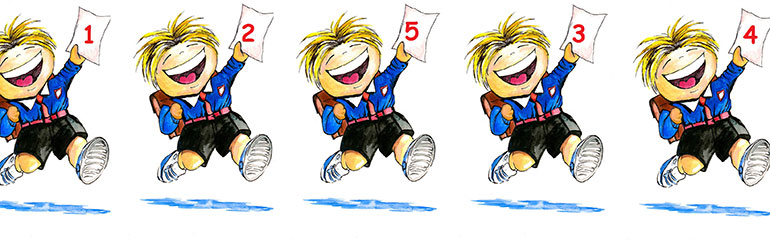 OŠ BEDEKOVČINAŠkolska godina 2021./2022. Razred: 1.bKRITERIJI VREDNOVANJA, PRAĆENJA I OCJENJIVANJA UČENIKA 1.b RAZREDA(prema kurikulima nastavnih predmeta)1. razred osnovne škole(HRVATSKI JEZIK, LIKOVNA KULTURA, GLAZBENA KULTURA, MATEMATIKA, PRIRODA I DRUŠTVO, TJELESNA I ZDRAVSTVENA KULTURA)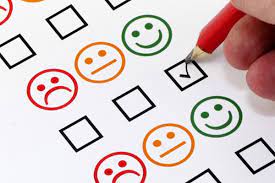 Učiteljica: Lorena Videk, mag.prim.educ.KRITERIJI PRAĆENJA I OCJENJIVANJA1. razred osnovne školeOcjenjivanje i praćenje učenika proces je koji se provodi tijekom cijele školske godine i treba biti rezultat kontinuiranog praćenja učeničkog rada. Na početku školske godine potrebno je napraviti inicijalni uvid u učenička znanja i sposobnosti kako bismo imali ishodišnu točku od koje ćemo nastaviti pratiti rad te na koju ćemo se moći referirati tijekom školske godine. Inicijalnim uvidom spoznat ćemo napredak učenika i lako ćemo ga ocijeniti s obzirom na njegov osobni napredak. Pri ocjenjivanju treba osigurati podjednake mogućnosti za učenike, poštovati učenikovu osobnost i dati svakom učeniku jednaku priliku.Kriteriji praćenja i ocjenjivanja koji slijede izrađeni su prema revidiranoj Bloomovoj taksonomiji znanja (1956.) (Andersen i Krathwohl, 2001.). U revidiranoj Bloomovoj taksonomiji znanja za opis razina znanja koriste se glagoli umjesto imenica jer je mišljenje aktivan proces, a obrazovni ciljevi do kojih se dolazi učenjem opisani su kao različiti oblici mišljenja. Budući da je cilj školovanja priprema učenika za rješavanje problema s kojima će se susretati u svakodnevnom životu, za rješavanje tih složenih problema nije dovoljno dosjećanje i reprodukcija, nužno je razvijati sveukupne potencijale učenika. Stoga je važno poticati ih da koriste širok spektar intelektualnih sposobnosti. Ciljevi učenja i ponašanja koja učenik upotrebljava tijekom učenja razvrstani su u tri kategorije koje su međusobno povezane i preklapaju se: kognitivna (intelektualna sposobnost ili znanje ili mišljenje)afektivna (osjećaji ili odnos ili stav)psihomotorička (fizičke vještine ili ono što osoba može činiti).Ovi kriteriji praćenja i ocjenjivanja učenika napisani su uvažavajući i referirajući se na kurikulume za pojedine nastavne predmete te po ishodima svih šest predmeta u 1. razredu. Kako su sami kurikulumski ishodi široko postavljeni i njihovo ostvarivanje predviđeno je na razini cijele nastavne godine, za njih nisu razrađivani elementi vrednovanja koji će pratiti pojedinu ocjenu, već su elementi vrednovanja za svaku ocjenu određivani uz razradu svakog određenog ishoda.Ocjena negativan nije posebno razrađena kako bi se izbjegao niz nemotivirajućih, negativnih formulacija o učenikovu znanju, postignućima ili napredovanju. Prijedlog je da se uz ocjenu negativan upiše formulacija učenik nije ostvario zadani ishod te u nastavku ishod koji nije ostvaren, npr. odgovara na pitanja o zadanom tekstu.Uz neke ishode u svim predmetima (npr. ishod OŠ HJ B 1. 3. Učenik izabire ponuđene književne tekstove i čita/sluša ih s razumijevanjem prema vlastitome interesu) ne postoji kriterij za numeričko vrednovanje, već se ti ishodi prate isključivo pisano, u rubriku u imeniku učenika.Prijedlog postotne ljestvice za ocjenjivanje pisanih provjera Objašnjenje za računanje bodova prema navedenoj postotnoj ljestvici na primjeru pisane provjere koja ima 24 boda. ocjena nedovoljan – 0 – 11 bodova51 ∙ 24 : 100 = 12.2 – ocjena dovoljan – 12 – 14 bodova64 ∙ 24 : 100 = 15.3 – ocjena dobar – 15 – 18 bodova80 ∙ 24 : 100 = 19.2 – ocjena vrlo dobar – 19 – 21 boda90 ∙ 24 : 100 = 21.6 – ocjena odličan – 22 – 24 bodaNakon cjelogodišnjeg praćenja učitelj treba donijeti zaključnu ocjenu. Ona nije, niti treba biti aritmetička sredina pojedinačnih ocjena, već se oblikuje temeljem svih prikupljenih informacija o ostvarivanju odgojno-obrazovnih ishoda. Kako se svi elementi vrednovanja po svim nastavnim predmetima isprepliću, tako su i jednako vrijedni pri donošenju zaključne ocjene. NASTAVNI PREDMET: HRVATSKI JEZIKSastavnice vrednovanja u predmetu Hrvatski jezik:hrvatski jezik i komunikacijaknjiževnost i stvaralaštvokultura i mediji.Sadržaj vrednovanja u nastavnom predmetu:razgovor, pitanja i odgovori (usmeni odgovori) rješavanje zadataka pisane provjere znanja rješavanje problemskih zadataka tumačenje grafičkih organizatora znanja i/ili tablično/grafički prikazanih rezultata znanstvenih istraživanja izvedba pokusa ili istraživanja prema pisanom protokolu obrazloženje izvedenog pokusa ili istraživanja izrada izvješća o provedenom istraživanju prema unaprijed utvrđenim kriterijima izrada konceptualnih i/ili umnih mapa, križaljki, pitalica, rebusa, kvizova, stripova, infografika prema unaprijed utvrđenim kriterijima pisanje sastavka na određenu temu prema unaprijed zadanim smjernicama i utvrđenim kriterijima izrada plakata, prezentacija, seminara prema unaprijed utvrđenim kriterijima. Oblici vrednovanja naučenog: usmene provjere, pisane provjere zadatcima zatvorenog i/ili otvorenog tipa predstavljanja ili izvedbe: govorni i razgovorni oblicipraktični radovi, projekti; učeničke mape i sl. Kurzivirani tekst u cijelosti je preuzet iz Kurikuluma za Hrvatski jezik.DIKTATI - ocjenjivanje u 1. razreduVrste grešaka:JEZIČNE POGREŠKEGRAMATIČKELEKSIČKEPRAVOPISNESTILISTIČKENEJEZIČNE POGREŠKESADRŽAJNELOGIČKEKOMPOZICIJSKEINTERPRETACIJSKESLUČAJNE POGREŠKE (PROPUSTI)SLOVNE POGREŠKE (ISPUŠTANJE, ZAMJENA, ISKRIVLJIVANJE SLOVA)IZOSTAVLJANJE RIJEČINAUČI, ZAPAMTI, PRIMJENIPri vrednovanju i ocjenjivanju, učitelj uzima u obzir samo gramatičko pravopisne pogreške, a slučajni propusti u obliku ispuštanja, zamjene i iskrivljavanja slova NE BROJE SE I NE UTJEČU na konačnu ocjenu.To načelo vrijedi za sve razrede osnovne škole.NASTAVNI PREDMET: LIKOVNA KULTURAUčenje i poučavanje predmeta Likovna kultura u 1. razredu osnovne škole organizira se kao niz manjih ili većih cjelina vezanih sa zadanim i izbornim temama.Zadane teme:Slika, igra, priča: učenik istražuje različite odnose između slike i priče proizašle iz osobnih doživljaja. Kao poticaj koristi igru, umjetnička djela, literarne i glazbene predloške (ispričati priču kombinacijama boja, kontrasta, ritma itd.).Vidljivo-nevidljivo: učenik koristi likovnu ili vizualnu umjetnost kao mogućnost interpretacije vidljivoga (svijeta koji ga okružuje) i izražavanja nevidljivoga (unutarnjega svijeta osjećaja, misli i stavova).Priroda i oblik: učenik istražuje prirodu različitim osjetilima (vizualni opažaj, taktilni i prostorni doživljaj: uočavanje detalja, boja, površina, odnosa veličina i oblika, ritma, građe oblika itd.). Prostor u kojemu boravim: učenik istražuje povezanost oblikovanja prostora u kojemu svakodnevno boravi s kvalitetom vlastitoga života (namjena, veličina, boja, oblik, granice prostora itd.).Izborne teme:Zajedno smo različiti: učenik likovnim i vizualnim izražavanjem istražuje pripadnost skupini, vršnjacima, obitelji i zajednici te važnost prihvaćanja različitosti, međusobnog uvažavanja i tolerancije.Umjetnost i zajednica: učenik istražuje likovno i vizualno oblikovanje kao sastavni dio života pojedinca i zajednice (prisutnost likovnog i vizualnog oblikovanja u svakodnevnome okruženju; dizajn, primijenjena umjetnost, vizualne komunikacije, kazalište, spomenici, muzeji, galerije, izložbe, ulična umjetnost).A.1.1. Obavezni likovni pojmovi:Točka, crta.Dugine boje, osnovne i izvedene boje, miješanje boja.Razlika između lika i tijela.Ploha, lik, geometrijski i slobodni likovi, mrlja, potez.Hrapava i glatka površina.Masa i prostor: puno, prazno, geometrijska i slobodna tijela, obla i uglata tijela; građenje, dodavanje i oduzimanje oblika.Ritam: ponavljanje i izmjena oblika na plohi i u prostoru.Odnosi: veće, manje, jednako na plohi i u prostoru; dodavanje i oduzimanje oblika.A.1.2. Sadržaji za ostvarivanje odgojno-obrazovnih ishodaUčenik koristi neke od predloženih likovnih materijala i tehnika:crtačka: olovka, ugljen, kreda, flomaster, tuš i drvce, tuš i kistslikarska: akvarel, gvaš, tempere, pastel, kolaž papir, kolaž iz časopisaprostorno-plastička: glina, glinamol, papir-plastika, ambalaža i drugi materijali.Razina usvojenosti odnosi se na konkretnu demonstraciju na nastavi te se može i ne mora sumativno vrednovati.B.1.1. Učenik prepoznaje različite oblike likovnih i vizualnih umjetnosti:crtežslikarstvo skulptura vizualne komunikacije i dizajn arhitektura i urbanizamanimirani filmilustracijalutkarstvo.Tijekom prvih dviju godina učenja učenik u stvarnome prostoru upoznaje i istražuje barem jedan od navedenih tipova spomenika: skulptura u javnome prostoru i elementi grada/sela (arhitektura i urbanizam).Vrednovanje naučenogaVrednovanje naučenoga provodi se u skladu s ostvarenošću odgojno-obrazovnih ishoda koji su raspoređeni u tri domene. Domena Stvaralaštvo i produktivnost polazište je i poveznica svih odgojno-obrazovnih ishoda te iz nje proizlaze dva elementa vrednovanja: stvaralaštvo (stvaralački proces) i produktivnost (likovni i vizualni izraz: realizacija ideje u formi, materijalu i mediju). Vrednovanje ishoda iz te domene označava težište procjene postignuća učenika, dok se vrednovanje realizacije ishoda iz drugih domena nadovezuje na nju. Odgojno-obrazovni ishodi domena Doživljaj i kritički stav te Umjetnost u kontekstu vrednuju se zajedno. U prvoj i drugoj godini učenja veća se važnost u vrednovanju elementa kritičko mišljenje i kontekst daje doživljaju, a od trećega do osmoga razreda razvoju kritičkoga mišljenja i povezivanju stvaralačkoga procesa s različitim kontekstima. Elementi ocjenjivanja i vrednovanja od prvoga do četvrtoga razreda osnovne škole uključuju:stvaralaštvo (stvaralački proces)stvaranje udaljenih asocijacija (izbjegavanje šablonskih i stereotipnih prikaza)prepoznaje učinjeno i na temelju toga poduzima sljedeće korake.Načini praćenja: diskusija, skice, bilješke (razrada procesa izvedbe), likovni ili vizualni rad.Kurzivirani tekst u cijelosti je preuzet iz Kurikuluma za Likovnu kulturu.Praksa je pokazala da u nastavnome predmetu Likovna kultura učenici ostvaruju zadane ishode na najmanjoj razini ocjene dobar, stoga je u navedenim trima domenama i napravljeno razvrstavanje postignuća od ocjene odličan do ocjene dobar. Kako je u nastavnom predmetu Likovna kultura naglasak na odgojnoj komponenti te je važniji proces od krajnjega rezultata, u praksi se pokazalo da su odgojni učinci rada važna sastavnica u vrednovanju pa je preporuka da učitelj samostalno uvede i treći element ocjenjivanja: Odgojni učinci rada u kojemu će se vrednovati učenički odnos prema aktivnosti i njihova uključenost u iste. U tome elementu učenik može ostvariti ocjene od odličan do nedovoljan.U nastavku donosimo elemente vrednovanja za dodani element: Odgojni učinci rada.NASTAVNI PREDMET: GLAZBENA KULTURADomeneDomena A: Slušanje i upoznavanje glazbeDomena B: Izražavanje glazbom i uz glazbuDomena C: Glazba u kontekstuObavezni elementi vrednovanja u 1. razredu OŠ:slušanje i poznavanje glazbeizražavanje glazbom i uz glazbu.Kurzivirani tekst u cijelosti je preuzet iz Kurikuluma za Glazbenu kulturu.Praksa je pokazala da u nastavnome predmetu Glazbena kultura učenici ostvaruju zadane ishode na najmanjoj razini ocjene dobar, stoga je u navedenim trima domenama i napravljeno razvrstavanje postignuća od odličnog do dobar. Kako je u nastavnom predmetu Glazbena kultura naglasak na odgojnoj komponenti te je važniji proces od krajnjega rezultata jer postignuće u tim aktivnostima ovisi o glazbenim sposobnostima učenika, u praksi se pokazalo da su odgojni učinci rada važna sastavnica u vrednovanju pa je preporuka da učitelj samostalno uvede i treći element ocjenjivanja (mogućnost koja je napomenuta i u Kurikulumu): Odgojni učinci rada u kojemu će se vrednovati učenički odnos prema aktivnosti i njihova uključenost u iste. U tome elementu učenik može ostvariti ocjene od odličan do nedovoljan.U nastavku donosimo elemente vrednovanja za treći i nadodani element: Odgojni učinci rada.NASTAVNI PREDMET: MATEMATIKADomene u nastavnome predmetu Matematika:brojevialgebra i funkcijeoblik i prostormjerenjepodatci, statistika i vjerojatnost.Elementi vrednovanja u nastavnome predmetu Matematika jesu:1. Usvojenost znanja i vještina:opisuje matematičke pojmoveodabire odgovarajuće i matematički ispravne procedure te ih provodiprovjerava ispravnost matematičkih postupaka i utvrđuje smislenost rezultataupotrebljava i povezuje matematičke koncepte.2. Matematička komunikacija:koristi se odgovarajućim matematičkim jezikom (standardni matematički simboli, zapisi i terminologija) pri usmenome i pisanome izražavanjukoristi se odgovarajućim matematičkim prikazima za predstavljanje podatakaprelazi između različitih matematičkih prikazasvoje razmišljanje iznosi cjelovitim, suvislim i sažetim matematičkim rečenicamapostavlja pitanja i odgovara na pitanja koja nadilaze opseg izvorno postavljenoga pitanjaorganizira informacije u logičku strukturuprimjereno se koristi tehnologijom.3. Rješavanje problema:prepoznaje relevantne elemente problema i naslućuje metode rješavanjauspješno primjenjuje odabranu matematičku metodu pri rješavanju problemamodelira matematičkim zakonitostima problemske situacije uz raspravuispravno rješava probleme u različitim kontekstimaprovjerava ispravnost matematičkih postupaka i utvrđuje smislenost rješenja problemageneralizira rješenje.Sadržaji vrednovanja u nastavi Matematike:usmena ispitivanjaopažanja izvedbe u nekoj aktivnostianaliza mape radovaprocjena učeničke raspraveanaliza učeničkih izvješćaKurzivirani tekst u cijelosti je preuzet iz Kurikuluma za Matematiku.NASTAVNI PREDMET: PRIRODA I DRUŠTVOKurikulum nastavnoga predmeta Priroda i društvo obuhvaća koncepte: Organiziranost svijeta oko nas (oznaka A) Promjene i odnosi (oznaka B)Pojedinac i društvo (oznaka C) Energija (oznaka D).U nastavnome predmetu Priroda i društvo dva su elementa vrednovanja:usvojenost znanjaistraživačke vještine.Sadržaji vrednovanja u nastavnome predmetu Priroda:razgovor, pitanja i odgovori (usmeni odgovori) rješavanje zadataka pisane provjere znanja rješavanje problemskih zadataka tumačenje grafičkih organizatora znanja i/ili tablično/grafički prikazanih rezultata znanstvenih istraživanja izvedba pokusa ili istraživanja prema pisanome protokolu obrazloženje izvedenoga pokusa ili istraživanja izrada izvješća o provedenome istraživanju prema unaprijed utvrđenim kriterijima izrada konceptualnih i/ili umnih mapa, križaljki, pitalica, rebusa, kvizova, stripova, infografika prema unaprijed utvrđenim kriterijima izrada plakata, prezentacija, seminara prema unaprijed utvrđenim kriterijima. Kurzivirani tekst u cijelosti je preuzet iz Kurikuluma za Prirodu i društvo.NASTAVNI PREDMET: TJELESNA I ZDRAVSTVENA KULTURAPredmet Tjelesna i zdravstvena kultura sadrži četiri predmetna područja:A) Kineziološka teorijska i motorička znanja (OŠ TZK A; SŠ TZK G A)B) Morfološka obilježja, motoričke i funkcionalne sposobnosti (OŠ TZK B; SŠ TZK GB)C) Motorička postignuća (OŠ TZK C; SŠ TZK G C)D) Zdravstveni i odgojni učinci tjelesnog vježbanja (OŠ TZK D; SŠ TZK G D).Sadržaji praćenja i provjeravanja:a) motorička znanjab) motorička postignućac) morfološke značajke, motoričke i funkcionalne sposobnostid) aktivnost učenika i odgojni učinci.U Tjelesnoj i zdravstvenoj kulturi elementi ocjenjivanja koji se neposredno kriterijski ocjenjuju su:a) motorička znanjaB) motorička postignućaC) aktivnost učenika i odgojni učinci.Kurzivirani tekst u cijelosti je preuzet iz Kurikuluma za Tjelesnu i zdravstvenu kulturu.Kako u nastavnome predmetu Tjelesna i zdravstvena kultura rezultat rada uvelike ovisi o fizičkim karakteristikama učenika, u praksi se pokazalo da učenici ostvaruju zadane ishode na najmanjoj razini ocjene dobar te da je sve ispod te razine demotivirajuće za učenika.Zdravstveni i odgojni učinci tjelesnoga vježbanja u kojemu će se vrednovati učenički odnos prema aktivnosti i njihova uključenost u iste uvelike ovise o osobnosti učenika te u tome predmetnom području učenik može ostvariti ocjene od odličan do nedovoljan.(napisano prema Vlatki Benki Brkić i Ani Hrkač, izdavačka kuća ALFA)POSTOTAKOCJENA0 % – 50 %nedovoljan (1)51 % – 63 %dovoljan (2)64 % – 79 %dobar (3)80 % – 89 %vrlo dobar (4)90 % – 100 %odličan (5)SASTAVNICA/ELEMENT VREDNOVANJA: HRVATSKI JEZIK I KOMUNIKACIJASASTAVNICA/ELEMENT VREDNOVANJA: HRVATSKI JEZIK I KOMUNIKACIJASASTAVNICA/ELEMENT VREDNOVANJA: HRVATSKI JEZIK I KOMUNIKACIJASASTAVNICA/ELEMENT VREDNOVANJA: HRVATSKI JEZIK I KOMUNIKACIJASASTAVNICA/ELEMENT VREDNOVANJA: HRVATSKI JEZIK I KOMUNIKACIJASASTAVNICA/ELEMENT VREDNOVANJA: HRVATSKI JEZIK I KOMUNIKACIJASASTAVNICA/ELEMENT VREDNOVANJA: HRVATSKI JEZIK I KOMUNIKACIJASASTAVNICA/ELEMENT VREDNOVANJA: HRVATSKI JEZIK I KOMUNIKACIJAISHOD: OŠ HJ A. 1. 1. Učenik razgovara i govori u skladu s jezičnim razvojem izražavajući svoje potrebe, misli i osjećaje.ISHOD: OŠ HJ A. 1. 1. Učenik razgovara i govori u skladu s jezičnim razvojem izražavajući svoje potrebe, misli i osjećaje.ISHOD: OŠ HJ A. 1. 1. Učenik razgovara i govori u skladu s jezičnim razvojem izražavajući svoje potrebe, misli i osjećaje.ISHOD: OŠ HJ A. 1. 1. Učenik razgovara i govori u skladu s jezičnim razvojem izražavajući svoje potrebe, misli i osjećaje.ISHOD: OŠ HJ A. 1. 1. Učenik razgovara i govori u skladu s jezičnim razvojem izražavajući svoje potrebe, misli i osjećaje.ISHOD: OŠ HJ A. 1. 1. Učenik razgovara i govori u skladu s jezičnim razvojem izražavajući svoje potrebe, misli i osjećaje.ISHOD: OŠ HJ A. 1. 1. Učenik razgovara i govori u skladu s jezičnim razvojem izražavajući svoje potrebe, misli i osjećaje.ISHOD: OŠ HJ A. 1. 1. Učenik razgovara i govori u skladu s jezičnim razvojem izražavajući svoje potrebe, misli i osjećaje. RAZRADA ISHODANEDOVOLJANDOVOLJANDOBARDOBARVRLO DOBARVRLO DOBARODLIČANrazgovara u skladu sa svojim interesima i potrebamaUčenik ne ostvaruje sastavnicu ishoda razgovara u skladu sa svojim interesima i potrebama po zadanim elementima.Djelomično razgovara u skladu sa svojim interesima i potrebama.Razgovara u skladu sa svojim interesima i potrebama uz poticaj i dodatna pitanja.Razgovara u skladu sa svojim interesima i potrebama uz poticaj i dodatna pitanja.Samostalno oblikuje razgovor u skladu sa svojim interesima i potrebama uz manji poticaj.Samostalno oblikuje razgovor u skladu sa svojim interesima i potrebama uz manji poticaj.Samostalno i bez poticaja razgovara u skladu sa svojim interesima i potrebama te primjenjuje pravilnu jezičnu intonaciju.postavlja jednostavna pitanja Učenik ne ostvaruje sastavnicu ishoda postavlja jednostavna pitanja po zadanim elementima.Postavlja jednostavna pitanja uz stalni poticaj.Postavlja jednostavna pitanja i primjenjuje upitne riječi.Postavlja jednostavna pitanja i primjenjuje upitne riječi.Postavlja jednostavna pitanja koja uz poticaj proširuje i pravilno koristi upitne riječi.Postavlja jednostavna pitanja koja uz poticaj proširuje i pravilno koristi upitne riječi.Pravilno formulira upitne rečenice bez poticaja i pomoći, upitne riječi koristi jezično ispravno i u duhu jezika govorenja.odgovara cjelovitom rečenicomUčenik ne ostvaruje sastavnicu ishoda odgovara cjelovitom rečenicom po zadanim elementima.Na postavljena pitanja odgovara kratkom, gramatički nepravilnom i nepotpunom rečenicom.Odgovara na postavljena pitanja kratkim rečenicama. Odgovara na postavljena pitanja kratkim rečenicama. U većoj mjeri potpuno odgovara na postavljena pitanja cjelovitom rečenicom čineći manje greške.U većoj mjeri potpuno odgovara na postavljena pitanja cjelovitom rečenicom čineći manje greške.U potpunosti odgovara na postavljena pitanja cjelovitom rečenicom koju produbljuje i proširuje.upotrebljava riječi: molim, hvala, oprosti, izvoliUčenik ne ostvaruje sastavnicu ishoda upotrebljava riječi: molim, hvala, oprosti, izvoli po zadanim elementima.Upotrebljava riječi: molim, hvala, oprosti i izvoli ne shvaćajući njihovo značenje u aktivnosti govorenja.Upotrebljava riječi: molim, hvala, oprosti i izvoli bez dodatnog konteksta.Upotrebljava riječi: molim, hvala, oprosti i izvoli bez dodatnog konteksta.Upotrebljava riječi: molim, hvala, oprosti i izvoli uz kraće dodatno pojašnjenje.Upotrebljava riječi: molim, hvala, oprosti i izvoli uz kraće dodatno pojašnjenje.Upotrebljava riječi: molim, hvala, oprosti i izvoli jasno i uz pojašnjenje i te su riječi dio svakodnevne samostalne komunikacije.govori više cjelovitih rečenica tematski povezanih u cjelinu Učenik ne ostvaruje sastavnicu ishoda govori više cjelovitih rečenica tematski povezanih u cjelinu po zadanim elementima.Rečenice povezuje u kraću cjelinu isključivo uz predložak i navođenje.Govori više cjelovitih rečenica tematski povezanih u cjelinu uz dodatna pitanja i sugestije učitelja.Govori više cjelovitih rečenica tematski povezanih u cjelinu uz dodatna pitanja i sugestije učitelja.Govori više cjelovitih rečenica tematski povezanih u cjelinu.Govori više cjelovitih rečenica tematski povezanih u cjelinu.Inicira razgovor koji povezuje u cjelinu bez poticaja i navođenja te rečenice suvislo i jasno povezuje u tematsku cjelinu.izgovora glasove i naglašava riječi u skladu s jezičnim razvojem Učenik ne ostvaruje sastavnicu ishoda izgovora glasove i naglašava riječi u skladu s jezičnim razvojem po zadanim elementima.Djelomično izgovara glasove i naglašava riječi uz pomoć reprodukcije.Izgovara glasove i naglašava riječi uz pomoć reprodukcije.Izgovara glasove i naglašava riječi uz pomoć reprodukcije.Izgovara glasove i naglašava riječi u skladu s jezičnim razvojem.Izgovara glasove i naglašava riječi u skladu s jezičnim razvojem.Izgovora glasove i naglašava riječi točno i elokventno u skladu s jezičnim razvojem.točno intonira rečenicu s obzirom na priopćajnu svrhu i poredak riječi u rečenici u skladu s jezičnim razvojem i dobi Učenik ne ostvaruje sastavnicu ishoda točno intonira rečenicu s obzirom na priopćajnu svrhu i poredak riječi u rečenici u skladu s jezičnim razvojem i dobi po zadanim elementima.Greške u intonaciji kao i netočan poredak riječi u rečenici uočava isključivo pomoću modela.Prema zadanim smjernicama točno intonira rečenicu s obzirom na priopćajnu svrhu i poredak riječi u rečenici u skladu s jezičnim razvojem i dobi.Prema zadanim smjernicama točno intonira rečenicu s obzirom na priopćajnu svrhu i poredak riječi u rečenici u skladu s jezičnim razvojem i dobi.Točno intonira rečenicu s obzirom na priopćajnu svrhu i poredak riječi u rečenici u skladu s jezičnim razvojem i dobi.Točno intonira rečenicu s obzirom na priopćajnu svrhu i poredak riječi u rečenici u skladu s jezičnim razvojem i dobi.Spretno, samostalno i točno intonira rečenicu s obzirom na priopćajnu svrhu i poredak riječi u rečenici u skladu s jezičnim razvojem i dobi.poštuje pravila uljudnoga ophođenja tijekom razgovoraUčenik ne ostvaruje sastavnicu ishoda poštuje pravila uljudnoga ophođenja tijekom razgovora po zadanim elementima.Poštuje pravila uljudnoga ophođenja tijekom razgovora isključivo uz stalno podsjećanje na norme lijepoga ponašanja.Većinom poštuje pravila uljudnoga ophođenja tijekom razgovora.Većinom poštuje pravila uljudnoga ophođenja tijekom razgovora.Poštuje pravila uljudnoga ophođenja tijekom razgovora.Poštuje pravila uljudnoga ophođenja tijekom razgovora.Poštuje pravila uljudnoga ophođenja tijekom razgovora spretno i argumentirano.ISHOD: OŠ HJ A. 1. 2. Učenik sluša jednostavne tekstove, točno izgovara glasove, riječi i rečenice na temelju slušanoga teksta.ISHOD: OŠ HJ A. 1. 2. Učenik sluša jednostavne tekstove, točno izgovara glasove, riječi i rečenice na temelju slušanoga teksta.ISHOD: OŠ HJ A. 1. 2. Učenik sluša jednostavne tekstove, točno izgovara glasove, riječi i rečenice na temelju slušanoga teksta.ISHOD: OŠ HJ A. 1. 2. Učenik sluša jednostavne tekstove, točno izgovara glasove, riječi i rečenice na temelju slušanoga teksta.ISHOD: OŠ HJ A. 1. 2. Učenik sluša jednostavne tekstove, točno izgovara glasove, riječi i rečenice na temelju slušanoga teksta.ISHOD: OŠ HJ A. 1. 2. Učenik sluša jednostavne tekstove, točno izgovara glasove, riječi i rečenice na temelju slušanoga teksta.ISHOD: OŠ HJ A. 1. 2. Učenik sluša jednostavne tekstove, točno izgovara glasove, riječi i rečenice na temelju slušanoga teksta.ISHOD: OŠ HJ A. 1. 2. Učenik sluša jednostavne tekstove, točno izgovara glasove, riječi i rečenice na temelju slušanoga teksta. RAZRADA ISHODANEDOVOLJANDOVOLJANDOBARDOBARVRLO DOBARVRLO DOBARODLIČANsluša jednostavne tekstove iz različitih izvora Učenik ne ostvaruje sastavnicu ishoda sluša jednostavne tekstove iz različitih izvora po zadanim elementima.Sluša jednostavne tekstove iz različitih izvora uz težu koncentraciju.Sluša jednostavne tekstove iz različitih izvora uz povremeno skretanje pažnje na sadržaj.Sluša jednostavne tekstove iz različitih izvora uz povremeno skretanje pažnje na sadržaj.Sluša jednostavne tekstove iz različitih izvora.Sluša jednostavne tekstove iz različitih izvora.Sluša jednostavne tekstove iz različitih izvora s aktivnom pažnjom i interakcijom.odgovara na pitanja o slušanome tekstu Učenik ne ostvaruje sastavnicu ishoda odgovara na pitanja o slušanome tekstu po zadanim elementima.Kratko i nepotpuno potpuno odgovara na pitanja o slušanome tekstu.Odgovara na pitanja o slušanome tekstu uz stalno navođenje.Odgovara na pitanja o slušanome tekstu uz stalno navođenje.Odgovara na pitanja o slušanome tekstu.Odgovara na pitanja o slušanome tekstu.Samostalno i potpuno odgovara na pitanja o slušanome tekstu.postavlja pitanja o slušanome tekstu; sluša i razumije uputu i postupa prema uputi Učenik ne ostvaruje sastavnicu ishoda postavlja pitanja o slušanome tekstu; sluša i razumije uputu i postupa prema uputi po zadanim elementima.Postavlja pitanja o slušanome tekstu prema predlošku, a ne samostalno; sluša i razumije jasnu i kratku uputu i postupa prema uputi uz navođenje i korak po korak.Postavlja jednostavna pitanja o slušanom tekstu; sluša i razumije jednostavniju uputu i postupa prema njoj.Postavlja jednostavna pitanja o slušanom tekstu; sluša i razumije jednostavniju uputu i postupa prema njoj.Postavlja pitanja o slušanome tekstu; sluša i razumije uputu i postupa prema uputi.Postavlja pitanja o slušanome tekstu; sluša i razumije uputu i postupa prema uputi.Inicira postavljanje pitanja o slušanome tekstu te ih produbljuje; sluša i razumije uputu i postupa prema uputi brzo i točno.točno ponavlja izgovor glasova i čestih riječi te intonira rečenice s obzirom na priopćajnu svrhu Učenik ne ostvaruje sastavnicu ishoda točno ponavlja izgovor glasova i čestih riječi te intonira rečenice s obzirom na priopćajnu svrhu po zadanim elementima.Nakon višekratnoga i učestaloga ponavljanja čestih riječi i glasova iste ponavlja i pravilno intonira zadane rečenice.Točno ponavlja izgovor glasova i čestih riječi te intonira rečenice s obzirom na priopćajnu svrhu.Točno ponavlja izgovor glasova i čestih riječi te intonira rečenice s obzirom na priopćajnu svrhu.Točno izgovara učestale glasove i riječi te primjenjuje pravilnu rečeničnu intonaciju.Točno izgovara učestale glasove i riječi te primjenjuje pravilnu rečeničnu intonaciju.Točno izgovora glasove i riječi hrvatskoga standardnog književnog jezika, te intonira rečenice s obzirom na priopćajnu svrhu.spoznaje značenje riječi na temelju vođenoga razgovoraUčenik ne ostvaruje sastavnicu ishoda spoznaje značenje riječi na temelju vođenoga razgovora po zadanim elementima.Teže spoznaje značenje riječi na temelju vođenoga razgovora.Spoznaje značenje riječi na temelju vođenoga razgovora uz dodatna pojašnjenja.Spoznaje značenje riječi na temelju vođenoga razgovora uz dodatna pojašnjenja.Spoznaje značenje riječi na temelju vođenoga razgovora.Spoznaje značenje riječi na temelju vođenoga razgovora.U svakodnevnom govoru koristi i produbljuje riječi na temelju razgovora.ISHOD: OŠ HJ A. 1. 3. Učenik čita tekstove primjerene početnomu opismenjavanju i obilježjima jezičnoga razvoja.ISHOD: OŠ HJ A. 1. 3. Učenik čita tekstove primjerene početnomu opismenjavanju i obilježjima jezičnoga razvoja.ISHOD: OŠ HJ A. 1. 3. Učenik čita tekstove primjerene početnomu opismenjavanju i obilježjima jezičnoga razvoja.ISHOD: OŠ HJ A. 1. 3. Učenik čita tekstove primjerene početnomu opismenjavanju i obilježjima jezičnoga razvoja.ISHOD: OŠ HJ A. 1. 3. Učenik čita tekstove primjerene početnomu opismenjavanju i obilježjima jezičnoga razvoja.ISHOD: OŠ HJ A. 1. 3. Učenik čita tekstove primjerene početnomu opismenjavanju i obilježjima jezičnoga razvoja.ISHOD: OŠ HJ A. 1. 3. Učenik čita tekstove primjerene početnomu opismenjavanju i obilježjima jezičnoga razvoja.ISHOD: OŠ HJ A. 1. 3. Učenik čita tekstove primjerene početnomu opismenjavanju i obilježjima jezičnoga razvoja. RAZRADA ISHODANEDOVOLJANDOVOLJANDOBARDOBARVRLO DOBARVRLO DOBARODLIČANrazlikuje slovo od drugih znakova; prepoznaje slova Učenik ne ostvaruje sastavnicu ishoda razlikuje slovo od drugih znakova; prepoznaje slova po zadanim elementima.Razlikuje slovo od drugih znakova uz dopunu i pojašnjenje, prepoznaje dio slova.Razlikuje slovo od drugih znakova; prepoznaje većinu slova.Razlikuje slovo od drugih znakova; prepoznaje većinu slova.Razlikuje slovo od drugih znakova i prepoznaje slova čineći manje greške.Razlikuje slovo od drugih znakova i prepoznaje slova čineći manje greške.Razlikuje sva slova i prepoznaje ih samostalno i bez poticaja.povezuje napisano slovo s glasom; povezuje glasove i slova u slogove i cjelovitu riječ te riječi u rečenicu Učenik ne ostvaruje sastavnicu ishoda povezuje napisano slovo s glasom; povezuje glasove i slova u slogove i cjelovitu riječ te riječi u rečenicu po zadanim elementima.Teže povezuje napisano slovo s glasom; povremeno povezuje glasove i slova u slogove i cjelovitu riječ te riječi u rečenicu.Povezuje napisano slovo s glasom; povezuje glasove i slova u slogove i cjelovitu riječ te riječi u rečenicu uz manje greške i dodatni poticaj.Povezuje napisano slovo s glasom; povezuje glasove i slova u slogove i cjelovitu riječ te riječi u rečenicu uz manje greške i dodatni poticaj.Povezuje napisano slovo s glasom; povezuje glasove i slova u slogove i cjelovitu riječ te riječi u rečenicu.Povezuje napisano slovo s glasom; povezuje glasove i slova u slogove i cjelovitu riječ te riječi u rečenicu.Samostalno i točno povezuje napisano slovo s glasom; povezuje glasove i slova u slogove i cjelovitu riječ te riječi u rečenicu s lakoćom.čita riječi, rečenice, tekstove primjereno početnomu opismenjavanju Učenik ne ostvaruje sastavnicu ishoda čita riječi, rečenice, tekstove primjereno početnomu opismenjavanju po zadanim elementima.Čita kraće riječi i rečenice metodom slovkanja.Sporo i nesigurno čita riječi, rečenice i tekstove primjereno početnomu opismenjavanju.Sporo i nesigurno čita riječi, rečenice i tekstove primjereno početnomu opismenjavanju.Čita riječi, rečenice i tekstove primjereno početnomu opismenjavanju.Čita riječi, rečenice i tekstove primjereno početnomu opismenjavanju.Brzo i tečno čita rečenice i tekstove primjereno početnomu opismenjavanju.odgovara na jednostavna pitanja nakon čitanja teksta Učenik ne ostvaruje sastavnicu ishoda odgovara na jednostavna pitanja nakon čitanja teksta po zadanim elementima.Nakon čitanja teksta odgovara na jednostavna pitanja uz stalni poticaj i potpitanja.Odgovara na jednostavna pitanja nakon čitanja teksta.Odgovara na jednostavna pitanja nakon čitanja teksta.U većoj mjeri potpuno odgovara na postavljena pitanja cjelovitom rečenicom čineći manje greške.U većoj mjeri potpuno odgovara na postavljena pitanja cjelovitom rečenicom čineći manje greške.U potpunosti odgovara na postavljena pitanja cjelovitom rečenicom koju produbljuje i proširuje.postavlja pitanja primjereno početnomu opismenjavanju Učenik ne ostvaruje sastavnicu ishoda postavlja pitanja primjereno početnom opismenjavanju po zadanim elementima.Postavlja jednostavna pitanja uz stalni poticaj.Postavlja jednostavna pitanja i primjenjuje upitne riječi.Postavlja jednostavna pitanja i primjenjuje upitne riječi.Postavlja jednostavna pitanja koja uz poticaj proširuje i pravilno upotrebljava upitne riječi.Postavlja jednostavna pitanja koja uz poticaj proširuje i pravilno upotrebljava upitne riječi.Pravilno formulira upitne rečenice bez poticaja i pomoći, upitne riječi upotrebljava jezično ispravno i u duhu jezika govorenja.prikazuje i čita podatke u grafičkim prikazima i tekstovima drugih nastavnih predmeta (npr. Matematika, Priroda i društvo...)Učenik ne ostvaruje sastavnicu ishoda prikazuje i čita podatke u grafičkim prikazima i tekstovima drugih nastavnih predmeta po zadanim elementima.Podatke u grafičkim prikazima čita isključivo uz pomoć nastavnika.Uglavnom samostalno čita podatke u grafičkim prikazima i tekstovima drugih nastavnih predmeta.Uglavnom samostalno čita podatke u grafičkim prikazima i tekstovima drugih nastavnih predmeta.Čita podatke u grafičkim prikazima i tekstovima drugih nastavnih predmeta.Čita podatke u grafičkim prikazima i tekstovima drugih nastavnih predmeta.Prikazuje, povezuje i čita podatke u grafičkim prikazima i tekstovima drugih nastavnih predmeta.ISHOD: OŠ HJ A. 1. 4. Učenik piše školskim formalnim pismom slova, riječi i kratke rečenice u skladu s jezičnim razvojem.ISHOD: OŠ HJ A. 1. 4. Učenik piše školskim formalnim pismom slova, riječi i kratke rečenice u skladu s jezičnim razvojem.ISHOD: OŠ HJ A. 1. 4. Učenik piše školskim formalnim pismom slova, riječi i kratke rečenice u skladu s jezičnim razvojem.ISHOD: OŠ HJ A. 1. 4. Učenik piše školskim formalnim pismom slova, riječi i kratke rečenice u skladu s jezičnim razvojem.ISHOD: OŠ HJ A. 1. 4. Učenik piše školskim formalnim pismom slova, riječi i kratke rečenice u skladu s jezičnim razvojem.ISHOD: OŠ HJ A. 1. 4. Učenik piše školskim formalnim pismom slova, riječi i kratke rečenice u skladu s jezičnim razvojem.ISHOD: OŠ HJ A. 1. 4. Učenik piše školskim formalnim pismom slova, riječi i kratke rečenice u skladu s jezičnim razvojem.ISHOD: OŠ HJ A. 1. 4. Učenik piše školskim formalnim pismom slova, riječi i kratke rečenice u skladu s jezičnim razvojem. RAZRADA ISHODANEDOVOLJANDOVOLJANDOBARDOBARVRLO DOBARVRLO DOBARODLIČANpovezuje glas s odgovarajućim slovom; razlikuje slova od drugih znakova; povezuje glasove i slova u cjelovitu riječ, a riječi u rečenicuUčenik ne ostvaruje sastavnicu ishoda povezuje glas s odgovarajućim slovom; razlikuje slova od drugih znakova; povezuje glasove i slova u cjelovitu riječ, a riječi u rečenicu po zadanim elementima.Povezuje određene glasove s odgovarajućim slovima čineći greške; razlikuje neka slova od drugih znakova; povezuje glasove i slova u cjelovitu riječ, a riječi u rečenicu uz pomoć i poticaj.Većinom povezuje glas s odgovarajućim slovom te razlikuje slova od drugih znakova; povezuje glasove i slova u cjelovitu riječ, a riječi u rečenicu uz povremena slovkanja i slogovno čitanje.Većinom povezuje glas s odgovarajućim slovom te razlikuje slova od drugih znakova; povezuje glasove i slova u cjelovitu riječ, a riječi u rečenicu uz povremena slovkanja i slogovno čitanje.Povezuje glas s odgovarajućim slovom; razlikuje slova od drugih znakova; povezuje glasove i slova u cjelovitu riječ, a riječi u rečenicu.Povezuje glas s odgovarajućim slovom; razlikuje slova od drugih znakova; povezuje glasove i slova u cjelovitu riječ, a riječi u rečenicu.Povezuje glas s odgovarajućim slovom točno i pravovremeno; razlikuje slova od drugih znakova bez greške; povezuje glasove i slova u cjelovitu riječ, a riječi u rečenicu ispravno i jasno.piše velika i mala slova školskoga formalnog pisma Učenik ne ostvaruje sastavnicu ishoda piše velika i mala slova školskoga formalnog pisma po zadanim elementima.Griješi u pisanju velikih i malih slova školskoga formalnog pisma jer ne poznaje sva usvojena slova školskoga formalnog pisma.Piše velika i mala slova školskoga formalnog pisma uz greške i zamjenu slova.Piše velika i mala slova školskoga formalnog pisma uz greške i zamjenu slova.Piše velika i mala slova školskoga formalnog pisma uz manja odstupanja (prelazi redove). Piše velika i mala slova školskoga formalnog pisma uz manja odstupanja (prelazi redove). Točno i pravilno piše velika i mala slova školskoga formalnog pisma.prepisuje riječi i rečenice Učenik ne ostvaruje sastavnicu ishoda prepisuje riječi i rečenice po zadanim elementima.Prepisuje jednostavnije riječi i rečenice nepravilno pišući velika i mala zadana slova u zadatcima.Prepisuje riječi i rečenice bez naglaska na urednost napisanoga.Prepisuje riječi i rečenice bez naglaska na urednost napisanoga.Prepisuje riječi i rečenice vodeći računa o obliku slova i rečeničnim znakovima.Prepisuje riječi i rečenice vodeći računa o obliku slova i rečeničnim znakovima.Pravilno i uredno prepisuje riječi i rečenice vodeći računa o obliku slova i rečeničnim znakovima.samostalno piše riječi i rečenice samo naučenim slovima Učenik ne ostvaruje sastavnicu ishoda samostalno piše riječi i rečenice samo naučenim slovima po zadanim elementima.Povremeno samostalno piše riječi i rečenice samo s nekim naučenim slovima, izostavlja slova koja nisu naučena ili ih mijenja s nekim drugim slovima.Samostalno piše riječi i rečenice samo naučenim slovima prema uputama i uz pojašnjenja.Samostalno piše riječi i rečenice samo naučenim slovima prema uputama i uz pojašnjenja.Samostalno piše riječi i rečenice samo naučenim slovima uz greške u pisanju nekih slova.Samostalno piše riječi i rečenice samo naučenim slovima uz greške u pisanju nekih slova.Samostalno piše riječi i rečenice naučenim slovima točno, lako i pravovremeno jer je usvojio zadana slova školskoga formalnog pisma te ih piše pravilno primjenjujući dosad obrađena jezična pravila u pisanju.oblikuje kratak pisani tekst primjeren početnomu opismenjavanju Učenik ne ostvaruje sastavnicu ishoda oblikuje kratak pisani tekst primjeren početnomu opismenjavanju po zadanim elementima.Uz stalni poticaj i navođenje oblikuje kratak pisani tekst ne vodeći računa o primjeni pravopisnih pravila.Oblikuje kratak pisani tekst u formi odgovora na postavljena pitanja.Oblikuje kratak pisani tekst u formi odgovora na postavljena pitanja.Oblikuje kratak pisani tekst primjeren početnomu opismenjavanju.Oblikuje kratak pisani tekst primjeren početnomu opismenjavanju.Samostalno oblikuje pisani tekst razrađujući priču i vodeći računa o urednosti i strukturi fabule.ističe pisanje velikoga početnog slova: prva riječ u rečenici, vlastita imena i prezimena ljudi i imena naselja ili mjesta u užem okružju Učenik ne ostvaruje sastavnicu ishoda ističe pisanje velikog početnog slova: prva riječ u rečenici, vlastita imena i prezimena ljudi i imena naselja ili mjesta u užem okružju po zadanim elementima.Metodom pokušaja i pogrešaka piše veliko početno slovo u rečenici, imenima i prezimenima ljudi te naseljenih mjesta u okružju.Ističe pisanje velikoga početnog slova (prva riječ u rečenici, vlastita imena i prezimena ljudi i imena naselja ili mjesta u užem okružju) samo na poznatim primjerima. Pravopisna pravila ne prenosi na ostale primjere.Ističe pisanje velikoga početnog slova (prva riječ u rečenici, vlastita imena i prezimena ljudi i imena naselja ili mjesta u užem okružju) samo na poznatim primjerima. Pravopisna pravila ne prenosi na ostale primjere.Ističe pisanje velikoga početnog slova (prva riječ u rečenici, vlastita imena i prezimena ljudi i imena naselja ili mjesta u užem okružju) primjenjujući naučena pravopisna pravila.Ističe pisanje velikoga početnog slova (prva riječ u rečenici, vlastita imena i prezimena ljudi i imena naselja ili mjesta u užem okružju) primjenjujući naučena pravopisna pravila.Promatrajući primjere samostalno donosi pravopisna pravila za pisanje velikoga početnog slova (prva riječ u rečenici, vlastita imena i prezimena ljudi i imena naselja ili mjesta u užem okružju) te ih upotrebljava u pisanju.piše rečenični znak na kraju rečenice Učenik ne ostvaruje sastavnicu ishoda piše rečenični znak na kraju rečenice po zadanim elementima.Uz stalna podsjećanja piše rečenični znak na kraju rečenice.Piše rečenični znak na kraju rečenice uz povremena podsjećanja.Piše rečenični znak na kraju rečenice uz povremena podsjećanja.Piše rečenični znak na kraju rečenice.Piše rečenični znak na kraju rečenice.Samostalno određuje vrstu rečenice te analogno tomu zaključuje koji znak staviti.ISHOD: OŠ HJ A. 1. 5. Učenik upotrebljava riječi, sintagme irečenice u točnome značenju u uobičajenim komunikacijskim situacijama.ISHOD: OŠ HJ A. 1. 5. Učenik upotrebljava riječi, sintagme irečenice u točnome značenju u uobičajenim komunikacijskim situacijama.ISHOD: OŠ HJ A. 1. 5. Učenik upotrebljava riječi, sintagme irečenice u točnome značenju u uobičajenim komunikacijskim situacijama.ISHOD: OŠ HJ A. 1. 5. Učenik upotrebljava riječi, sintagme irečenice u točnome značenju u uobičajenim komunikacijskim situacijama.ISHOD: OŠ HJ A. 1. 5. Učenik upotrebljava riječi, sintagme irečenice u točnome značenju u uobičajenim komunikacijskim situacijama.ISHOD: OŠ HJ A. 1. 5. Učenik upotrebljava riječi, sintagme irečenice u točnome značenju u uobičajenim komunikacijskim situacijama.ISHOD: OŠ HJ A. 1. 5. Učenik upotrebljava riječi, sintagme irečenice u točnome značenju u uobičajenim komunikacijskim situacijama.ISHOD: OŠ HJ A. 1. 5. Učenik upotrebljava riječi, sintagme irečenice u točnome značenju u uobičajenim komunikacijskim situacijama. RAZRADA ISHODANEDOVOLJANDOVOLJANDOBARDOBARVRLO DOBARVRLO DOBARODLIČANizabire riječi kojima razumije značenje i njima oblikuje sintagme i rečenice; Učenik ne ostvaruje sastavnicu ishoda izabire riječi kojima razumije značenje i njima oblikuje sintagme i rečenice po zadanim elementima.Izabire isključivo poznate riječi kojima razumije značenje i njima oblikuje sintagme i rečenice uz više vremena i pomoći.Povremeno izabire riječi kojima razumije značenje i njima oblikuje sintagme i rečenice uz dodatne upute.Povremeno izabire riječi kojima razumije značenje i njima oblikuje sintagme i rečenice uz dodatne upute.Izabire riječi kojima razumije značenje i njima oblikuje sintagme i rečenice.Izabire riječi kojima razumije značenje i njima oblikuje sintagme i rečenice.Izabire riječi kojima razumije značenje i njima oblikuje sintagme i rečenice s lakoćom i sigurnošću u izvedbu.traži objašnjenje za značenje riječi koje ne razumije Učenik ne ostvaruje sastavnicu ishoda traži objašnjenje za značenje riječi koje ne razumije po zadanim elementima.Ponekad traži objašnjenje za značenje riječi koje ne razumije, ali mu je i tada potrebno dodatno pojasniti i približiti nepoznate riječi.Učenik povremeno traži objašnjenje za značenje riječi koje ne razumije isključivo od učitelja.Učenik povremeno traži objašnjenje za značenje riječi koje ne razumije isključivo od učitelja.Traži objašnjenje za značenje riječi koje ne razumije od učitelja, ali rječnikom i drugim medijima koristi se uz pomoć i upute.Traži objašnjenje za značenje riječi koje ne razumije od učitelja, ali rječnikom i drugim medijima koristi se uz pomoć i upute.Učenik sam istražuje značenja nepoznatih riječi koristeći se rječnikom ili digitalnim medijima.objašnjava vlastitim riječima značenje nepoznatih riječi nakon vođenoga razgovora Učenik ne ostvaruje sastavnicu ishoda objašnjava vlastitim riječima značenje nepoznatih riječi nakon vođenoga razgovora po zadanim elementima.Objašnjava vlastitim riječima značenje nepoznatih riječi nakon vođenoga razgovora uz pojašnjavanja i pojednostavljeni vođeni razgovor.Objašnjava vlastitim riječima značenje nekih nepoznatih riječi nakon vođenoga razgovora.Objašnjava vlastitim riječima značenje nekih nepoznatih riječi nakon vođenoga razgovora.Objašnjava vlastitim riječima značenje nepoznatih riječi nakon vođenoga razgovora uz nezamjetne greške u značenju riječi.Objašnjava vlastitim riječima značenje nepoznatih riječi nakon vođenoga razgovora uz nezamjetne greške u značenju riječi.Objašnjava vlastitim riječima značenje nepoznatih riječi nakon vođenoga razgovora primjenjujući pravilnu intonaciju i produbljuje svojim primjerom.traži nepoznate riječi u dječjem rječniku poznavajući abecedni poredak riječi i čita s razumijevanjem objašnjenje značenja riječi Učenik ne ostvaruje sastavnicu ishoda traži nepoznate riječi u dječjem rječniku poznavajući abecedni poredak riječi i čita s razumijevanjem objašnjenje značenja riječi po zadanim elementima.Traži nepoznate riječi u dječjem rječniku uz pomoć i predložak djelomično poznavajući abecedni poredak riječi. Čita slovkanjem objašnjenje značenja riječi i razumije nakon višekratnoga ponavljanja.Traži lakše i kraće nepoznate riječi u dječjem rječniku poznavajući abecedni poredak riječi čineći manje greške i relativno uspješno čita s razumijevanjem objašnjenje značenja riječi. Traži lakše i kraće nepoznate riječi u dječjem rječniku poznavajući abecedni poredak riječi čineći manje greške i relativno uspješno čita s razumijevanjem objašnjenje značenja riječi. Traži nepoznate riječi u dječjem rječniku većinom poznavajući abecedni poredak riječi i čita s razumijevanjem objašnjenje značenja riječi uz poneko slogovno čitanje.Traži nepoznate riječi u dječjem rječniku većinom poznavajući abecedni poredak riječi i čita s razumijevanjem objašnjenje značenja riječi uz poneko slogovno čitanje.Traži nepoznate riječi u dječjem rječniku poznavajući abecedni poredak riječi i čita s razumijevanjem objašnjenje značenja riječi te povezuje novo s već naučenim u smislenu cjelinu.ISHOD: OŠ HJ A. 1. 6. Učenik prepoznaje razliku izmeđumjesnoga govora i standardnoga hrvatskog jezika.ISHOD: OŠ HJ A. 1. 6. Učenik prepoznaje razliku izmeđumjesnoga govora i standardnoga hrvatskog jezika.ISHOD: OŠ HJ A. 1. 6. Učenik prepoznaje razliku izmeđumjesnoga govora i standardnoga hrvatskog jezika.ISHOD: OŠ HJ A. 1. 6. Učenik prepoznaje razliku izmeđumjesnoga govora i standardnoga hrvatskog jezika.ISHOD: OŠ HJ A. 1. 6. Učenik prepoznaje razliku izmeđumjesnoga govora i standardnoga hrvatskog jezika.ISHOD: OŠ HJ A. 1. 6. Učenik prepoznaje razliku izmeđumjesnoga govora i standardnoga hrvatskog jezika.ISHOD: OŠ HJ A. 1. 6. Učenik prepoznaje razliku izmeđumjesnoga govora i standardnoga hrvatskog jezika.ISHOD: OŠ HJ A. 1. 6. Učenik prepoznaje razliku izmeđumjesnoga govora i standardnoga hrvatskog jezika. RAZRADA ISHODANEDOVOLJANDOVOLJANDOBARDOBARVRLO DOBARVRLO DOBARODLIČANprepoznaje različitost u riječima (izraznu i sadržajnu) između mjesnoga govora i standardnoga hrvatskog jezika Učenik ne ostvaruje sastavnicu ishoda prepoznaje različitost u riječima (izraznu i sadržajnu) između mjesnoga govora i standardnoga hrvatskog jezika po zadanim elementima.Prepoznaje različitost u kratkim i učeniku poznatim riječima (izraznu i sadržajnu) između mjesnoga govora i standardnoga hrvatskog jezika.Ponekad prepoznaje različitost u riječima (izraznu i sadržajnu) između mjesnoga govora i standardnoga hrvatskog jezika uz zadani predložak.Ponekad prepoznaje različitost u riječima (izraznu i sadržajnu) između mjesnoga govora i standardnoga hrvatskog jezika uz zadani predložak.Prepoznaje različitost u riječima (izraznu i sadržajnu) između mjesnoga govora i standardnoga hrvatskog jezika prema zadanom primjeru.Prepoznaje različitost u riječima (izraznu i sadržajnu) između mjesnoga govora i standardnoga hrvatskog jezika prema zadanom primjeru.Prepoznaje različitost u riječima (izraznu i sadržajnu) između mjesnoga govora i standardnoga hrvatskog jezika.prepoznaje naglasnu različitost riječi u mjesnome govoru i standardnome hrvatskom jeziku Učenik ne ostvaruje sastavnicu ishoda prepoznaje naglasnu različitost riječi u mjesnome govoru i standardnome hrvatskom jeziku po zadanim elementima.Učenik teže prepoznaje naglasnu različitost riječi u mjesnome govoru i standardnome hrvatskom jeziku. Prepoznaje naglasnu različitost riječi u mjesnome govoru i standardnome hrvatskom jeziku u poznatim riječima i učeniku lako razumljivim riječima i izrazima uz dodatna pojašnjenja nekih riječi.Prepoznaje naglasnu različitost riječi u mjesnome govoru i standardnome hrvatskom jeziku u poznatim riječima i učeniku lako razumljivim riječima i izrazima uz dodatna pojašnjenja nekih riječi.Prepoznaje naglasnu različitost riječi u mjesnome govoru i standardnome hrvatskom jeziku čineći poneke greške.Prepoznaje naglasnu različitost riječi u mjesnome govoru i standardnome hrvatskom jeziku čineći poneke greške.Prepoznaje naglasnu različitost riječi u mjesnome govoru i standardnome hrvatskom jeziku točno i lako.ISHOD: OŠ HJ A. 1. 7. Učenik prepoznaje glasovnu strukturu riječi te glasovno analizira i sintetizira riječi primjereno početnomu opismenjavanju.ISHOD: OŠ HJ A. 1. 7. Učenik prepoznaje glasovnu strukturu riječi te glasovno analizira i sintetizira riječi primjereno početnomu opismenjavanju.ISHOD: OŠ HJ A. 1. 7. Učenik prepoznaje glasovnu strukturu riječi te glasovno analizira i sintetizira riječi primjereno početnomu opismenjavanju.ISHOD: OŠ HJ A. 1. 7. Učenik prepoznaje glasovnu strukturu riječi te glasovno analizira i sintetizira riječi primjereno početnomu opismenjavanju.ISHOD: OŠ HJ A. 1. 7. Učenik prepoznaje glasovnu strukturu riječi te glasovno analizira i sintetizira riječi primjereno početnomu opismenjavanju.ISHOD: OŠ HJ A. 1. 7. Učenik prepoznaje glasovnu strukturu riječi te glasovno analizira i sintetizira riječi primjereno početnomu opismenjavanju.ISHOD: OŠ HJ A. 1. 7. Učenik prepoznaje glasovnu strukturu riječi te glasovno analizira i sintetizira riječi primjereno početnomu opismenjavanju.ISHOD: OŠ HJ A. 1. 7. Učenik prepoznaje glasovnu strukturu riječi te glasovno analizira i sintetizira riječi primjereno početnomu opismenjavanju. RAZRADA ISHODANEDOVOLJANDOVOLJANDOBARDOBARVRLO DOBARVRLO DOBARODLIČANprepoznaje glasovnu strukturu riječi; uočava početni, središnji i završni glas u riječi Učenik ne ostvaruje sastavnicu ishoda prepoznaje glasovnu strukturu riječi; uočava početni, središnji i završni glas u riječi po zadanim elementima.Prepoznaje glasovnu strukturu riječi uz upute i primjere; uočava početni, središnji i završni glas u riječi korak po korak.Prepoznaje glasovnu strukturu riječi; uočava početni, središnji i završni glas u riječi čineći greške.Prepoznaje glasovnu strukturu riječi; uočava početni, središnji i završni glas u riječi čineći greške.Prepoznaje glasovnu strukturu riječi; uočava početni, središnji i završni glas u riječi.Prepoznaje glasovnu strukturu riječi; uočava početni, središnji i završni glas u riječi.Pravovremeno i samostalno prepoznaje glasovnu strukturu riječi; uočava početni, središnji i završni glas u riječi bez pomoći i predloška/primjera.izvodi glasovnu analizu i sintezu Učenik ne ostvaruje sastavnicu ishoda izvodi glasovnu analizu i sintezu po zadanim elementima.Isključivo uz pomoć učitelja te metodom pokušaja i pogrešaka izvodi glasovnu analizu i sintezu.Izvodi glasovnu analizu i sintezu kraćih i poznatih riječi.Izvodi glasovnu analizu i sintezu kraćih i poznatih riječi.Izvodi glasovnu analizu i sintezu kraćih riječi.Izvodi glasovnu analizu i sintezu kraćih riječi.Samostalno i sigurno izvodi glasovnu analizu i sintezu na duljim i nepoznatim riječima.pravilno izgovora glasove i naglašava riječi primjereno početnomu opismenjavanju Učenik ne ostvaruje sastavnicu ishoda pravilno izgovora glasove i naglašava riječi primjereno početnomu opismenjavanju po zadanim elementima.Djelomično izgovara glasove i naglašava riječi uz pomoć reprodukcije.Izgovara glasove i naglašava riječi uz pomoć reprodukcije.Izgovara glasove i naglašava riječi uz pomoć reprodukcije.Izgovara glasove i naglašava riječi u skladu s jezičnim razvojem.Izgovara glasove i naglašava riječi u skladu s jezičnim razvojem.Izgovora glasove i naglašava riječi točno i elokventno u skladu s jezičnim razvojem.SASTAVNICA/ELEMENT VREDNOVANJA PREMA KURIKULARNIM DOKUMENTIMA: KNJIŽEVNOST I STVARALAŠTVOSASTAVNICA/ELEMENT VREDNOVANJA PREMA KURIKULARNIM DOKUMENTIMA: KNJIŽEVNOST I STVARALAŠTVOSASTAVNICA/ELEMENT VREDNOVANJA PREMA KURIKULARNIM DOKUMENTIMA: KNJIŽEVNOST I STVARALAŠTVOSASTAVNICA/ELEMENT VREDNOVANJA PREMA KURIKULARNIM DOKUMENTIMA: KNJIŽEVNOST I STVARALAŠTVOSASTAVNICA/ELEMENT VREDNOVANJA PREMA KURIKULARNIM DOKUMENTIMA: KNJIŽEVNOST I STVARALAŠTVOSASTAVNICA/ELEMENT VREDNOVANJA PREMA KURIKULARNIM DOKUMENTIMA: KNJIŽEVNOST I STVARALAŠTVOSASTAVNICA/ELEMENT VREDNOVANJA PREMA KURIKULARNIM DOKUMENTIMA: KNJIŽEVNOST I STVARALAŠTVOSASTAVNICA/ELEMENT VREDNOVANJA PREMA KURIKULARNIM DOKUMENTIMA: KNJIŽEVNOST I STVARALAŠTVOISHOD: OŠ HJ B. 1. 2. Učenik sluša/čita književni tekst, izražava o čemu tekst govori iprepoznaje književne tekstove prema obliku u skladu s jezičnim razvojem i dobi.ISHOD: OŠ HJ B. 1. 2. Učenik sluša/čita književni tekst, izražava o čemu tekst govori iprepoznaje književne tekstove prema obliku u skladu s jezičnim razvojem i dobi.ISHOD: OŠ HJ B. 1. 2. Učenik sluša/čita književni tekst, izražava o čemu tekst govori iprepoznaje književne tekstove prema obliku u skladu s jezičnim razvojem i dobi.ISHOD: OŠ HJ B. 1. 2. Učenik sluša/čita književni tekst, izražava o čemu tekst govori iprepoznaje književne tekstove prema obliku u skladu s jezičnim razvojem i dobi.ISHOD: OŠ HJ B. 1. 2. Učenik sluša/čita književni tekst, izražava o čemu tekst govori iprepoznaje književne tekstove prema obliku u skladu s jezičnim razvojem i dobi.ISHOD: OŠ HJ B. 1. 2. Učenik sluša/čita književni tekst, izražava o čemu tekst govori iprepoznaje književne tekstove prema obliku u skladu s jezičnim razvojem i dobi.ISHOD: OŠ HJ B. 1. 2. Učenik sluša/čita književni tekst, izražava o čemu tekst govori iprepoznaje književne tekstove prema obliku u skladu s jezičnim razvojem i dobi.ISHOD: OŠ HJ B. 1. 2. Učenik sluša/čita književni tekst, izražava o čemu tekst govori iprepoznaje književne tekstove prema obliku u skladu s jezičnim razvojem i dobi. RAZRADA ISHODANEDOVOLJANDOVOLJANDOBARDOBARVRLO DOBARVRLO DOBARODLIČANprepoznaje priču, pjesmu, zagonetku i igrokaz prema obliku Učenik ne ostvaruje sastavnicu ishoda prepoznaje priču, pjesmu, zagonetku i igrokaz prema obliku po zadanim elementima.Metodom pokušaja i pogrešaka prepoznaje priču, pjesmu, zagonetku i igrokaz prema obliku.Uz dodatna pitanja i primjere prepoznaje priču, pjesmu, zagonetku i igrokaz prema obliku.Uz dodatna pitanja i primjere prepoznaje priču, pjesmu, zagonetku i igrokaz prema obliku.Prepoznaje priču, pjesmu, zagonetku i igrokaz prema obliku.Prepoznaje priču, pjesmu, zagonetku i igrokaz prema obliku.Prepoznaje priču, pjesmu, zagonetku i igrokaz prema obliku i razlikuje ih te rado stvara i svoje navedene književne vrste primjereno dobi.opisuje situacije, događaje i likove u književnim tekstovimaUčenik ne ostvaruje sastavnicu ishoda opisuje situacije, događaje i likove u književnim tekstovima po zadanim elementima.Proizvoljno i neprecizno opisuje situacije, događaje i likove u književnim tekstovima.Opisuje situacije, događaje i likove u književnim tekstovima uz dodatna pitanja učitelja.Opisuje situacije, događaje i likove u književnim tekstovima uz dodatna pitanja učitelja.Samostalno opisuje situacije, događaje i likove u književnim tekstovima.Samostalno opisuje situacije, događaje i likove u književnim tekstovima.Samostalno opisuje situacije, događaje i likove u književnim tekstovima iznoseći vlastite stavove i izvodeći zaključke i poruke.prepoznaje i izdvaja riječi koje se rimuju u pjesmama i igrokazima za djecu Učenik ne ostvaruje sastavnicu ishoda prepoznaje i izdvaja riječi koje se rimuju u pjesmama i igrokazima za djecu po zadanim elementima.Uz ponavljanje i naglašavanje riječi koje se rimuju uočava rimu.Prepoznaje i izdvaja riječi koje se rimuju u pjesmama i igrokazima za djecu uz poticaj učitelja.Prepoznaje i izdvaja riječi koje se rimuju u pjesmama i igrokazima za djecu uz poticaj učitelja.Prepoznaje i izdvaja riječi koje se rimuju u pjesmama i igrokazima za djecu.Prepoznaje i izdvaja riječi koje se rimuju u pjesmama i igrokazima za djecu.Prepoznaje i izdvaja riječi koje se rimuju u pjesmama i igrokazima za djecu, samostalno stvara svoje rime. Slušno uočava rimu kao poklapanje u posljednjem slogu.prepoznaje čudesne i izmišljene elemente u pjesmama za djecu i bajkama Učenik ne ostvaruje sastavnicu ishoda prepoznaje čudesne i izmišljene elemente u pjesmama za djecu i bajkama po zadanim elementima.Prepoznaje čudesne i izmišljene elemente u pjesmama za djecu i bajkama tek uz dodatna naglašavanja elemenata.Prepoznaje čudesne i izmišljene elemente u pjesmama za djecu i bajkama donoseći vlastite stavove i vrijednosti ne vodeći računa o pravogovoru.Prepoznaje čudesne i izmišljene elemente u pjesmama za djecu i bajkama donoseći vlastite stavove i vrijednosti ne vodeći računa o pravogovoru.Prepoznaje čudesne i izmišljene elemente u pjesmama za djecu i bajkama donoseći vlastite stavove i vrijednosti.Prepoznaje čudesne i izmišljene elemente u pjesmama za djecu i bajkama donoseći vlastite stavove i vrijednosti.Prepoznaje čudesne i izmišljene elemente u pjesmama za djecu i bajkama te radi samostalnu karakterizaciju likova donoseći vlastite stavove i vrijednosti.prepoznaje elemente igre riječima u pjesmama za djecuUčenik ne ostvaruje sastavnicu ishoda prepoznaje elemente igre riječima u pjesmama za djecu po zadanim elementima.Slušno uočava elemente igre riječima u pjesmi tek uz dodatnu pomoć.Prepoznaje elemente igre riječima u pjesmama za djecu.Prepoznaje elemente igre riječima u pjesmama za djecu.Uočava koncept u igrama riječima i izdvaja ih u pjesmi.Uočava koncept u igrama riječima i izdvaja ih u pjesmi.Samostalno stvara svoje igre riječima ili nadopunjuje već ponuđene.prepričava pročitanu priču vlastitim riječima Učenik ne ostvaruje sastavnicu ishoda prepričava pročitanu priču vlastitim riječima po zadanim elementima.Prepričava pročitanu priču uz mnogo potpitanja i poticaja.Prepričava pročitanu priču vlastitim riječima uz uporabu poštapalica i neknjiževnih izraza.Prepričava pročitanu priču vlastitim riječima uz uporabu poštapalica i neknjiževnih izraza.Prepričava pročitanu priču vlastitim riječima.Prepričava pročitanu priču vlastitim riječima.Prepričava i produbljuje pročitanu priču vlastitim riječima i bogatim rječnikom.OŠ HJ B 1. 3.Učenik izabire ponuđene književne tekstove i čita/sluša ih s razumijevanjem prema vlastitome interesu.Razrada ishoda:upoznaje se s prostorom školske knjižnice upoznaje se s radom u školskoj knjižnici posjećuje školsku knjižnicu jedanput tjedno i posuđuje slikovnice za čitanje; upoznaje se s različitim vrstama slikovnica preporučuje pročitane slikovnice i priče drugim učenicima objašnjava vlastiti izbor slikovnica.OŠ HJ B 1. 3.Učenik izabire ponuđene književne tekstove i čita/sluša ih s razumijevanjem prema vlastitome interesu.Razrada ishoda:upoznaje se s prostorom školske knjižnice upoznaje se s radom u školskoj knjižnici posjećuje školsku knjižnicu jedanput tjedno i posuđuje slikovnice za čitanje; upoznaje se s različitim vrstama slikovnica preporučuje pročitane slikovnice i priče drugim učenicima objašnjava vlastiti izbor slikovnica.OŠ HJ B 1. 3.Učenik izabire ponuđene književne tekstove i čita/sluša ih s razumijevanjem prema vlastitome interesu.Razrada ishoda:upoznaje se s prostorom školske knjižnice upoznaje se s radom u školskoj knjižnici posjećuje školsku knjižnicu jedanput tjedno i posuđuje slikovnice za čitanje; upoznaje se s različitim vrstama slikovnica preporučuje pročitane slikovnice i priče drugim učenicima objašnjava vlastiti izbor slikovnica.OŠ HJ B 1. 3.Učenik izabire ponuđene književne tekstove i čita/sluša ih s razumijevanjem prema vlastitome interesu.Razrada ishoda:upoznaje se s prostorom školske knjižnice upoznaje se s radom u školskoj knjižnici posjećuje školsku knjižnicu jedanput tjedno i posuđuje slikovnice za čitanje; upoznaje se s različitim vrstama slikovnica preporučuje pročitane slikovnice i priče drugim učenicima objašnjava vlastiti izbor slikovnica.OŠ HJ B 1. 3.Učenik izabire ponuđene književne tekstove i čita/sluša ih s razumijevanjem prema vlastitome interesu.Razrada ishoda:upoznaje se s prostorom školske knjižnice upoznaje se s radom u školskoj knjižnici posjećuje školsku knjižnicu jedanput tjedno i posuđuje slikovnice za čitanje; upoznaje se s različitim vrstama slikovnica preporučuje pročitane slikovnice i priče drugim učenicima objašnjava vlastiti izbor slikovnica.OŠ HJ B 1. 3.Učenik izabire ponuđene književne tekstove i čita/sluša ih s razumijevanjem prema vlastitome interesu.Razrada ishoda:upoznaje se s prostorom školske knjižnice upoznaje se s radom u školskoj knjižnici posjećuje školsku knjižnicu jedanput tjedno i posuđuje slikovnice za čitanje; upoznaje se s različitim vrstama slikovnica preporučuje pročitane slikovnice i priče drugim učenicima objašnjava vlastiti izbor slikovnica.Navedeni se ishod ne vrednuje, već se prati tijekom cijele školske godine.Navedeni se ishod ne vrednuje, već se prati tijekom cijele školske godine.OŠ HJ B. 1. 4.Učenik se stvaralački izražava prema vlastitome interesu potaknut različitim iskustvima i doživljajima književnoga teksta.Razrada ishoda:koristi se jezičnim vještinama, aktivnim rječnikom sa svrhom oblikovanja uradaka u kojima dolazi do izražaja kreativnost, originalnost i stvaralačko mišljenje istražuje, eksperimentira i slobodno radi na temi koja mu je bliska stvara različite individualne uratke: crta izabrane stihove ili dijelove priče, likove i prostor, izražava se pokretom, oblikuje u različitim likovnim tehnikama likove iz priča, izrađuje vlastite slikopriče razvija vlastiti potencijal za stvaralaštvo.OŠ HJ B. 1. 4.Učenik se stvaralački izražava prema vlastitome interesu potaknut različitim iskustvima i doživljajima književnoga teksta.Razrada ishoda:koristi se jezičnim vještinama, aktivnim rječnikom sa svrhom oblikovanja uradaka u kojima dolazi do izražaja kreativnost, originalnost i stvaralačko mišljenje istražuje, eksperimentira i slobodno radi na temi koja mu je bliska stvara različite individualne uratke: crta izabrane stihove ili dijelove priče, likove i prostor, izražava se pokretom, oblikuje u različitim likovnim tehnikama likove iz priča, izrađuje vlastite slikopriče razvija vlastiti potencijal za stvaralaštvo.OŠ HJ B. 1. 4.Učenik se stvaralački izražava prema vlastitome interesu potaknut različitim iskustvima i doživljajima književnoga teksta.Razrada ishoda:koristi se jezičnim vještinama, aktivnim rječnikom sa svrhom oblikovanja uradaka u kojima dolazi do izražaja kreativnost, originalnost i stvaralačko mišljenje istražuje, eksperimentira i slobodno radi na temi koja mu je bliska stvara različite individualne uratke: crta izabrane stihove ili dijelove priče, likove i prostor, izražava se pokretom, oblikuje u različitim likovnim tehnikama likove iz priča, izrađuje vlastite slikopriče razvija vlastiti potencijal za stvaralaštvo.OŠ HJ B. 1. 4.Učenik se stvaralački izražava prema vlastitome interesu potaknut različitim iskustvima i doživljajima književnoga teksta.Razrada ishoda:koristi se jezičnim vještinama, aktivnim rječnikom sa svrhom oblikovanja uradaka u kojima dolazi do izražaja kreativnost, originalnost i stvaralačko mišljenje istražuje, eksperimentira i slobodno radi na temi koja mu je bliska stvara različite individualne uratke: crta izabrane stihove ili dijelove priče, likove i prostor, izražava se pokretom, oblikuje u različitim likovnim tehnikama likove iz priča, izrađuje vlastite slikopriče razvija vlastiti potencijal za stvaralaštvo.OŠ HJ B. 1. 4.Učenik se stvaralački izražava prema vlastitome interesu potaknut različitim iskustvima i doživljajima književnoga teksta.Razrada ishoda:koristi se jezičnim vještinama, aktivnim rječnikom sa svrhom oblikovanja uradaka u kojima dolazi do izražaja kreativnost, originalnost i stvaralačko mišljenje istražuje, eksperimentira i slobodno radi na temi koja mu je bliska stvara različite individualne uratke: crta izabrane stihove ili dijelove priče, likove i prostor, izražava se pokretom, oblikuje u različitim likovnim tehnikama likove iz priča, izrađuje vlastite slikopriče razvija vlastiti potencijal za stvaralaštvo.OŠ HJ B. 1. 4.Učenik se stvaralački izražava prema vlastitome interesu potaknut različitim iskustvima i doživljajima književnoga teksta.Razrada ishoda:koristi se jezičnim vještinama, aktivnim rječnikom sa svrhom oblikovanja uradaka u kojima dolazi do izražaja kreativnost, originalnost i stvaralačko mišljenje istražuje, eksperimentira i slobodno radi na temi koja mu je bliska stvara različite individualne uratke: crta izabrane stihove ili dijelove priče, likove i prostor, izražava se pokretom, oblikuje u različitim likovnim tehnikama likove iz priča, izrađuje vlastite slikopriče razvija vlastiti potencijal za stvaralaštvo.Navedeni se ishod ne vrednuje, već se prati tijekom cijele školske godine.Navedeni se ishod ne vrednuje, već se prati tijekom cijele školske godine.SASTAVNICA/ELEMENT VREDNOVANJA PREMA KURIKULARNIM DOKUMENTIMA: KULTURA I MEDIJISASTAVNICA/ELEMENT VREDNOVANJA PREMA KURIKULARNIM DOKUMENTIMA: KULTURA I MEDIJISASTAVNICA/ELEMENT VREDNOVANJA PREMA KURIKULARNIM DOKUMENTIMA: KULTURA I MEDIJISASTAVNICA/ELEMENT VREDNOVANJA PREMA KURIKULARNIM DOKUMENTIMA: KULTURA I MEDIJISASTAVNICA/ELEMENT VREDNOVANJA PREMA KURIKULARNIM DOKUMENTIMA: KULTURA I MEDIJISASTAVNICA/ELEMENT VREDNOVANJA PREMA KURIKULARNIM DOKUMENTIMA: KULTURA I MEDIJISASTAVNICA/ELEMENT VREDNOVANJA PREMA KURIKULARNIM DOKUMENTIMA: KULTURA I MEDIJISASTAVNICA/ELEMENT VREDNOVANJA PREMA KURIKULARNIM DOKUMENTIMA: KULTURA I MEDIJIISHOD: OŠ HJ C. 1. 2. Učenik razlikuje medijske sadržaje primjerene dobi i interesu.ISHOD: OŠ HJ C. 1. 2. Učenik razlikuje medijske sadržaje primjerene dobi i interesu.ISHOD: OŠ HJ C. 1. 2. Učenik razlikuje medijske sadržaje primjerene dobi i interesu.ISHOD: OŠ HJ C. 1. 2. Učenik razlikuje medijske sadržaje primjerene dobi i interesu.ISHOD: OŠ HJ C. 1. 2. Učenik razlikuje medijske sadržaje primjerene dobi i interesu.ISHOD: OŠ HJ C. 1. 2. Učenik razlikuje medijske sadržaje primjerene dobi i interesu.ISHOD: OŠ HJ C. 1. 2. Učenik razlikuje medijske sadržaje primjerene dobi i interesu.ISHOD: OŠ HJ C. 1. 2. Učenik razlikuje medijske sadržaje primjerene dobi i interesu. RAZRADA ISHODANEDOVOLJANDOVOLJANDOBARDOBARVRLO DOBARVRLO DOBARODLIČANizdvaja omiljene medijske sadržaje i razgovara o njima: animirani filmovi, televizijske i radijske emisije za djecu obrazovnoga i dječjega programa, kazališne predstave, slikovnice i knjige za djecuUčenik ne ostvaruje sastavnicu ishoda izdvaja omiljene medijske sadržaje i razgovara o njima: animirani filmovi, televizijske i radijske emisije za djecu obrazovnoga i dječjega programa, kazališne predstave, slikovnice i knjige za djecu po zadanim elementima.Uz primjere i poticaj učitelja prepoznaje medijske sadržaje. Prepoznaje određene medijske sadržaje i o njima razgovara uz poticaje.Prepoznaje određene medijske sadržaje i o njima razgovara uz poticaje.Izdvaja omiljene medijske sadržaje i razgovara o njima.Izdvaja omiljene medijske sadržaje i razgovara o njima.Izdvaja, uspoređuje i analizira omiljene medijske sadržaje i razgovara o njima.sluša ili samostalno čita kraće tekstove u književnim i zabavno-poučnim časopisima za djecu Učenik ne ostvaruje sastavnicu ishoda sluša ili samostalno čita kraće tekstove u književnim i zabavno-poučnim časopisima za djecu po zadanim elementima.Uz nepostojanu pažnju sluša kraće tekstove u književnim i zabavno-poučnim časopisima za djecu ne povezujući sadržaje.Sluša kraće tekstove u književnim i zabavno-poučnim časopisima za djecu povezujući sadržaje uz pomoć učitelja. Sluša kraće tekstove u književnim i zabavno-poučnim časopisima za djecu povezujući sadržaje uz pomoć učitelja. Sluša kraće tekstove u književnim i zabavno-poučnim časopisima za djecu povezujući sadržaje.Sluša kraće tekstove u književnim i zabavno-poučnim časopisima za djecu povezujući sadržaje.Samostalno čita kraće tekstove u književnim i zabavno-poučnim časopisima za djecu i o njima argumentirano razgovara.OŠ HJ C. 1. 3. Učenik posjećuje kulturne događaje primjerene dobi.Razrada ishoda:posjećuje kulturne događaje primjerene dobi razgovara s ostalim učenicima nakon kulturnoga događaja izražava svoj doživljaj kulturnoga događaja crtežom, slikom, govorom, pokretom, pjevanjem.OŠ HJ C. 1. 3. Učenik posjećuje kulturne događaje primjerene dobi.Razrada ishoda:posjećuje kulturne događaje primjerene dobi razgovara s ostalim učenicima nakon kulturnoga događaja izražava svoj doživljaj kulturnoga događaja crtežom, slikom, govorom, pokretom, pjevanjem.OŠ HJ C. 1. 3. Učenik posjećuje kulturne događaje primjerene dobi.Razrada ishoda:posjećuje kulturne događaje primjerene dobi razgovara s ostalim učenicima nakon kulturnoga događaja izražava svoj doživljaj kulturnoga događaja crtežom, slikom, govorom, pokretom, pjevanjem.OŠ HJ C. 1. 3. Učenik posjećuje kulturne događaje primjerene dobi.Razrada ishoda:posjećuje kulturne događaje primjerene dobi razgovara s ostalim učenicima nakon kulturnoga događaja izražava svoj doživljaj kulturnoga događaja crtežom, slikom, govorom, pokretom, pjevanjem.Navedeni se ishod ne vrednuje, već se prati tijekom cijele školske godine.Navedeni se ishod ne vrednuje, već se prati tijekom cijele školske godine.Navedeni se ishod ne vrednuje, već se prati tijekom cijele školske godine.Navedeni se ishod ne vrednuje, već se prati tijekom cijele školske godine.Broj pogrešakaBroj pogrešakaOcjenaPREPISIVANJEDIKTATIBez pogrešaka1 pogreška2 pogreške3 pogreške4 i više pogrešaka 1 pogreška2 pogreške3-5 pogrešaka6-8 pogrešaka9 i više pogrešaka(5)(4)(3)(2)(1)STVARALAŠTVO I PRODUKTIVNOSTSTVARALAŠTVO I PRODUKTIVNOSTSTVARALAŠTVO I PRODUKTIVNOSTSTVARALAŠTVO I PRODUKTIVNOSTSTVARALAŠTVO I PRODUKTIVNOSTISHOD: OŠ LK A.1.1. Učenik prepoznaje umjetnost kao način komunikacije i odgovara na različite poticaje likovnim izražavanjem.ISHOD: OŠ LK A.1.1. Učenik prepoznaje umjetnost kao način komunikacije i odgovara na različite poticaje likovnim izražavanjem.ISHOD: OŠ LK A.1.1. Učenik prepoznaje umjetnost kao način komunikacije i odgovara na različite poticaje likovnim izražavanjem.ISHOD: OŠ LK A.1.1. Učenik prepoznaje umjetnost kao način komunikacije i odgovara na različite poticaje likovnim izražavanjem.ISHOD: OŠ LK A.1.1. Učenik prepoznaje umjetnost kao način komunikacije i odgovara na različite poticaje likovnim izražavanjem.DOBARVRLO DOBARVRLO DOBARODLIČANRAZRADA ISHODA:Učenik odgovara likovnim i vizualnim izražavanjem na razne vrste poticaja.Učenik se uspješno likovno i vizualno izražava na neke vrste poticaja.Učenik se uspješno likovno i vizualno izražava na razne vrste poticaja.Učenik se uspješno likovno i vizualno izražava na razne vrste poticaja.Učenik se uspješno likovno i vizualno izražava na sve vrste poticaja ističući svoju kreativnost i slobodu u likovnome izražavanju.Učenik u stvaralačkome procesu i izražavanju koristi:• princip kreativne igre• likovni jezik (obavezni pojmovi likovnog jezika i oni za koje učitelj smatra da mu mogu pomoći pri realizaciji ideje u određenome zadatku)• iskustvo usmjerenoga opažanja• prožimanje različitih umjetničkih formi (glazba, ples/pokret, priča, predstava, likovna i vizualna umjetnost• doživljaj temeljen na osjećajima, iskustvu, mislima i informacijama• upoznaje pojmove te forme izražavanja i oblikovanja vezane s likovnom ili vizualnom umjetnošću i kulturom• učenik, u kreativnoj igri, otkriva značaj osobnoga zadovoljstva u stvaralačkome procesu.Učenik u stvaralačkome procesu i izražavanju većinom koristi:princip kreativne igrelikovni jezik (reproducira osnovne pojmove vezane s likovnim zadatkom, ali ih ne prepoznaje uvijek na svojim djelima ili djelima vršnjaka ili umjetničkim reprodukcijama)učenik prožima samo neke umjetničke forme (npr. priča/predstava) prema osobnome interesu, to jest onomu u čemu se osjeća slobodno izrazitiizražava doživljaj većinom temeljen na vlastitome iskustvu, teže povezuje misli i vanjske informacijeuglavnom upoznaje pojmove te forme izražavanja i oblikovanja vezane s likovnom ili vizualnom umjetnošću i kulturom uz pomoć medija, digitalnih sadržaja, zorno i praktičnoUčenik u stvaralačkome procesu i izražavanju uglavnom koristi:princip kreativne igrelikovni jezik (prepoznaje i povezuje osnovne pojmove vezane s likovnim zadatkom, uz poticaj ih uspoređuje na svojim djelima i djelima vršnjaka ili umjetničkim reprodukcijama)učenik prožima različite umjetničke forme uz poticaj ili aktivnost u paru/skupini, s time da naglasak stavlja na jednu od umjetnosti (npr. slobodno se izražava i povezuje glazbu i priču s vizualnom i likovnom umjetnošću) uspješno izražava doživljaj temeljen na vlastitome iskustvu uz poneki poticajvećinom upoznaje i povezuje pojmove te forme izražavanja i oblikovanja vezane uz likovnom ili vizualnom umjetnošću i kulturomUčenik u stvaralačkome procesu i izražavanju uglavnom koristi:princip kreativne igrelikovni jezik (prepoznaje i povezuje osnovne pojmove vezane s likovnim zadatkom, uz poticaj ih uspoređuje na svojim djelima i djelima vršnjaka ili umjetničkim reprodukcijama)učenik prožima različite umjetničke forme uz poticaj ili aktivnost u paru/skupini, s time da naglasak stavlja na jednu od umjetnosti (npr. slobodno se izražava i povezuje glazbu i priču s vizualnom i likovnom umjetnošću) uspješno izražava doživljaj temeljen na vlastitome iskustvu uz poneki poticajvećinom upoznaje i povezuje pojmove te forme izražavanja i oblikovanja vezane uz likovnom ili vizualnom umjetnošću i kulturomUčenik u stvaralačkome procesu i izražavanju, koristi:princip kreativne igrelikovni jezik (prepoznaje, imenuje i uspoređuje osnovne pojmove vezane s likovnim zadatkom te ih uočava i povezuje na svojim djelima ili djelima vršnjaka ili umjetničkim reprodukcijama)učenik prožima različite umjetničke forme na osebujan i zanimljiv način naglašavajući osobni doživljaj i vlastitu kreativnost (spoj plesa/glazbe/priče ili predstave s likovnom i vizualnom umjetnošću)otvoreno izražava doživljaj temeljen na vlastitim osjećajima, iskustvu i povezuje ga s vanjskim informacijamasamoinicijativno upoznaje, imenuje i povezuje pojmove te forme izražavanja i oblikovanja vezane s likovnom ili vizualnom umjetnošću i kulturom, obrazlaže ih i prepoznaje na svome radu ili na primjerima.ISHOD: OŠ LK A.1.2. Učenik demonstrira poznavanje osobitosti različitih likovnih materijala i postupaka pri likovnom izražavanju.ISHOD: OŠ LK A.1.2. Učenik demonstrira poznavanje osobitosti različitih likovnih materijala i postupaka pri likovnom izražavanju.ISHOD: OŠ LK A.1.2. Učenik demonstrira poznavanje osobitosti različitih likovnih materijala i postupaka pri likovnom izražavanju.ISHOD: OŠ LK A.1.2. Učenik demonstrira poznavanje osobitosti različitih likovnih materijala i postupaka pri likovnom izražavanju.ISHOD: OŠ LK A.1.2. Učenik demonstrira poznavanje osobitosti različitih likovnih materijala i postupaka pri likovnom izražavanju.RAZRADA ISHODADOBARVRLO DOBARVRLO DOBARODLIČANUčenik primjećuje osobitosti likovnih materijala i postupaka te ih primjenjuje pri likovnom izražavanju.Učenik primjećuje osobitosti likovnih materijala i postupaka te ih primjenjuje uz poticaj i dodatna pojašnjenja pri likovnome izražavanju.Učenik koristi crtačke, slikarske, prostorno-plastičke i druge materijale i tehnike pomalo nesigurno, teže koordinira prste i oči te sitne pokrete.Učenik primjećuje i povremeno uspoređuje osobitosti likovnih materijala i postupaka te ih uglavnom primjenjuje bez poticaja, ali s dodatnim uputama pri likovnome izražavanju.Učenik koristi crtačke, slikarske, prostorno-plastičke i druge materijale i tehnike prilično precizno i usredotočeno pokušavajući koordinirati prste i oči te sitne pokrete.Učenik primjećuje i povremeno uspoređuje osobitosti likovnih materijala i postupaka te ih uglavnom primjenjuje bez poticaja, ali s dodatnim uputama pri likovnome izražavanju.Učenik koristi crtačke, slikarske, prostorno-plastičke i druge materijale i tehnike prilično precizno i usredotočeno pokušavajući koordinirati prste i oči te sitne pokrete.Učenik primjećuje i uspoređuje osobitosti likovnih materijala i postupaka te ih primjenjuje bez poticaja i dodatnoga pojašnjenja pri likovnome izražavanju na zanimljiv način.Učenik samostalno i sigurno koristi crtačke, slikarske, prostorno plastičke i druge materijale i tehnike precizno, usredotočeno, koordinira prste i oči te sitne pokrete.DOŽIVLJAJ I KRITIČKI STAVDOŽIVLJAJ I KRITIČKI STAVDOŽIVLJAJ I KRITIČKI STAVDOŽIVLJAJ I KRITIČKI STAVDOŽIVLJAJ I KRITIČKI STAVISHOD: OŠ LK B.1.1. Učenik razlikuje likovno i vizualno umjetničko djelo te prepoznaje osobni doživljaj, likovni jezik i tematski sadržaj djelaISHOD: OŠ LK B.1.1. Učenik razlikuje likovno i vizualno umjetničko djelo te prepoznaje osobni doživljaj, likovni jezik i tematski sadržaj djelaISHOD: OŠ LK B.1.1. Učenik razlikuje likovno i vizualno umjetničko djelo te prepoznaje osobni doživljaj, likovni jezik i tematski sadržaj djelaISHOD: OŠ LK B.1.1. Učenik razlikuje likovno i vizualno umjetničko djelo te prepoznaje osobni doživljaj, likovni jezik i tematski sadržaj djelaISHOD: OŠ LK B.1.1. Učenik razlikuje likovno i vizualno umjetničko djelo te prepoznaje osobni doživljaj, likovni jezik i tematski sadržaj djelaRAZRADA ISHODADOBARVRLO DOBARVRLO DOBARODLIČANUčenik povezuje djelo s vlastitim iskustvom i opisuje osobni doživljaj djela.Učenik povezuje djelo s vlastitim iskustvom i opisuje osobni doživljaj djela isključivo uz poticaj ili prema primjeru.Učenik u stvarnome prostoru upoznaje i istražuje barem 1 skulpturu u javnome prostoru i elemente grada/sela (arhitektura i urbanizam) uz dodatne upute i rad po koracima.Učenik povezuje djelo s vlastitim iskustvom i opisuje osobni doživljaj djela uz manji poticaj.Učenik u stvarnome prostoru upoznaje i istražuje skulpture u javnome prostoru i elemente grada/sela (arhitektura i urbanizam) prema uputama i zajedničkom radu.Učenik povezuje djelo s vlastitim iskustvom i opisuje osobni doživljaj djela uz manji poticaj.Učenik u stvarnome prostoru upoznaje i istražuje skulpture u javnome prostoru i elemente grada/sela (arhitektura i urbanizam) prema uputama i zajedničkom radu.Učenik povezuje djelo s vlastitim iskustvom i opisuje osobni doživljaj djela bez poticaja, samostalno i uspješno.Učenik u stvarnome prostoru samostalnoupoznaje i istražuje skulpture u javnomeprostoru i elemente grada/sela (arhitektura i urbanizam).Učenik opisuje:materijale i postupkelikovne elemente i kompozicijska načelatematski sadržaj djela (motiv, teme, asocijacije).Učenik kratko i siromašnim rječnikom opisuje:materijale i postupkelikovne elemente i kompozicijska načelatematski sadržaj djela (motiv, teme, asocijacije).Učenik opisuje:materijale i postupkelikovne elemente i kompozicijska načelatematski sadržaj djela (motiv, teme, asocijacije).Učenik opisuje:materijale i postupkelikovne elemente i kompozicijska načelatematski sadržaj djela (motiv, teme, asocijacije).Učenik opisuje i objašnjava te predstavlja navedeno na svome ili drugome djelu :materijale i postupke (rad s različitim materijalima)likovne elemente i kompozicijska načelatematski sadržaj djela (motiv, teme, asocijacije).ISHOD: OŠ LK B.1.2. Učenik uspoređuje svoj likovni ili vizualni rad i radove drugih učenika te opisuje svoj rad i vlastiti doživljaj stvaranja.ISHOD: OŠ LK B.1.2. Učenik uspoređuje svoj likovni ili vizualni rad i radove drugih učenika te opisuje svoj rad i vlastiti doživljaj stvaranja.ISHOD: OŠ LK B.1.2. Učenik uspoređuje svoj likovni ili vizualni rad i radove drugih učenika te opisuje svoj rad i vlastiti doživljaj stvaranja.ISHOD: OŠ LK B.1.2. Učenik uspoređuje svoj likovni ili vizualni rad i radove drugih učenika te opisuje svoj rad i vlastiti doživljaj stvaranja.ISHOD: OŠ LK B.1.2. Učenik uspoređuje svoj likovni ili vizualni rad i radove drugih učenika te opisuje svoj rad i vlastiti doživljaj stvaranja.RAZRADA ISHODADOBARVRLO DOBARVRLO DOBARODLIČANUčenik opisuje i uspoređuje likovne ili vizualne radove prema kriterijima: osobnoga doživljaja, likovnoga jezika, likovnih materijala, tehnika i/ili vizualnih medija, prikaza teme ili motiva te originalnosti i uloženoga truda.Učenik opisuje i uspoređuje likovne ili vizualne radove prema kriterijima: osobnoga doživljaja, likovnoga jezika te originalnosti i uloženoga truda.Učenik prepoznaje način na koji je izražen u likovnome ili vizualnome radu.Učenik opisuje i uspoređuje likovne ili vizualne radove prema kriterijima: osobnoga doživljaja, likovnoga jezika, likovnih materijala i tehnika, prikaza teme ili motiva te originalnosti i uloženoga truda.Učenik prepoznaje poticaj i način na koji je izražen u likovnome ili vizualnome radu.Učenik opisuje i uspoređuje likovne ili vizualne radove prema kriterijima: osobnoga doživljaja, likovnoga jezika, likovnih materijala i tehnika, prikaza teme ili motiva te originalnosti i uloženoga truda.Učenik prepoznaje poticaj i način na koji je izražen u likovnome ili vizualnome radu.Učenik opisuje i uspoređuje likovne ili vizualne radove prema kriterijima osobnoga doživljaja, likovnoga jezika, likovnih materijala, tehnika i/ili vizualnih medija, prikaza teme ili motiva te originalnosti i uloženoga truda.Učenik prepoznaje poticaj i način nakoji je izražen u likovnome ili vizualnome radu.Učenik prepoznaje poticaj i način na koji je izražen u likovnome ili vizualnome radu.Aktivnosti opisivanja događaju se tijekom stvaranja i po dovršetku likovnog ili vizualnog uratka uz poticaj i navođenje.Aktivnosti opisivanja događaju se većinom po dovršetku likovnoga ili vizualnoga uratka.Aktivnosti opisivanja događaju se većinom po dovršetku likovnoga ili vizualnoga uratka.Aktivnosti opisivanja događaju se jednako tijekom stvaranja i po dovršetku likovnoga ili vizualnoga uratka.Učenik prepoznaje osobno zadovoljstvo u stvaralačkome procesu.Učenik prepoznaje osobno zadovoljstvo u stvaralačkom procesu, ali ga je potrebno motivirati kako bi ga izrekao.Učenik prepoznaje osobno zadovoljstvo u stvaralačkome procesu.Učenik prepoznaje osobno zadovoljstvo u stvaralačkome procesu.Učenik prepoznaje osobno zadovoljstvo u stvaralačkome procesu.UMJETNOST U KONTEKSTUUMJETNOST U KONTEKSTUUMJETNOST U KONTEKSTUUMJETNOST U KONTEKSTUUMJETNOST U KONTEKSTUISHOD: OŠ LK C.1.1. Učenik prepoznaje i u likovnom radu interpretirapovezanost oblikovanja vizualne okoline s aktivnostima, sadržajima i namjenama koji se u njoj odvijaju.ISHOD: OŠ LK C.1.1. Učenik prepoznaje i u likovnom radu interpretirapovezanost oblikovanja vizualne okoline s aktivnostima, sadržajima i namjenama koji se u njoj odvijaju.ISHOD: OŠ LK C.1.1. Učenik prepoznaje i u likovnom radu interpretirapovezanost oblikovanja vizualne okoline s aktivnostima, sadržajima i namjenama koji se u njoj odvijaju.ISHOD: OŠ LK C.1.1. Učenik prepoznaje i u likovnom radu interpretirapovezanost oblikovanja vizualne okoline s aktivnostima, sadržajima i namjenama koji se u njoj odvijaju.ISHOD: OŠ LK C.1.1. Učenik prepoznaje i u likovnom radu interpretirapovezanost oblikovanja vizualne okoline s aktivnostima, sadržajima i namjenama koji se u njoj odvijaju.RAZRADA ISHODADOBARVRLO DOBARVRLO DOBARODLIČANKreativnim igrama u prostoru te likovnim i vizualnim izražavanjem učenik:prepoznaje i interpretira karakteristike prostora i uporabnih predmeta u neposrednoj okolini (odnose veličina, karakteristike oblika i njihovu namjenu)prepoznaje i opisuje jednostavne vizualne znakove i poruke u svojoj okolini i oblikuje jednostavnu vizualnu poruku.Kreativnim igrama u prostoru te likovnim i vizualnim izražavanjem učenik:prepoznaje karakteristike uporabnih prostora u neposrednoj okolini (otvoreni/zatvoreni i unutarnji/vanjski, mali/veliki)prepoznaje jednostavne vizualne znakove i poruke u svojoj okolini i oblikuje jednostavnu vizualnu poruku (znak).Kreativnim igrama u prostoru te likovnim i vizualnim izražavanjem učenik:prepoznaje i interpretira karakteristike prostora i uporabnih predmeta u neposrednoj okolini (odnose veličina, karakteristike oblika i njihovu namjenu: karakteristike prostora: otvoreni/zatvoreni i unutarnji/vanjski, mali/veliki)prepoznaje i opisuje jednostavne vizualne znakove i poruke u svojoj okolini i oblikuje jednostavnu vizualnu poruku (reklama, znak, plakat).Kreativnim igrama u prostoru te likovnim i vizualnim izražavanjem učenik:prepoznaje i interpretira karakteristike prostora i uporabnih predmeta u neposrednoj okolini (odnose veličina, karakteristike oblika i njihovu namjenu: karakteristike prostora: otvoreni/zatvoreni i unutarnji/vanjski, mali/veliki)prepoznaje i opisuje jednostavne vizualne znakove i poruke u svojoj okolini i oblikuje jednostavnu vizualnu poruku (reklama, znak, plakat).Kreativnim igrama u prostoru te likovnim i vizualnim izražavanjem učenik:prepoznaje i interpretira karakteristike prostora i uporabnih predmeta u neposrednoj okolini (odnose veličina, karakteristike oblika i njihovu namjenu: karakteristike prostora: otvoreni/zatvoreni i unutarnji/vanjski, mali/veliki)prepoznaje i opisuje jednostavne vizualne znakove i poruke u svojoj okolini i oblikuje jednostavnu vizualnu poruku (reklama, plakat, zaštitni znak, prometni znak, piktogram).ISHOD: OŠ LK C.1.2. Učenik povezuje neki aspekt umjetničkog djela s iskustvima iz svakodnevnog života te društvenim kontekstom.ISHOD: OŠ LK C.1.2. Učenik povezuje neki aspekt umjetničkog djela s iskustvima iz svakodnevnog života te društvenim kontekstom.ISHOD: OŠ LK C.1.2. Učenik povezuje neki aspekt umjetničkog djela s iskustvima iz svakodnevnog života te društvenim kontekstom.ISHOD: OŠ LK C.1.2. Učenik povezuje neki aspekt umjetničkog djela s iskustvima iz svakodnevnog života te društvenim kontekstom.ISHOD: OŠ LK C.1.2. Učenik povezuje neki aspekt umjetničkog djela s iskustvima iz svakodnevnog života te društvenim kontekstom.RAZRADA ISHODAUčenik povezuje neki od aspekata umjetničkoga djela (likovni, vizualni i tematski sadržaj) s iskustvom iz svakodnevnoga života i svoje okoline.Učenik povezuje neki od aspekata umjetničkoga djela (likovni, vizualni i tematski sadržaj) s iskustvom iz svakodnevnoga života i svoje okoline.Učenik povezuje neki od aspekata umjetničkoga djela (likovni, vizualni i tematski sadržaj) s iskustvom iz svakodnevnoga života i svoje okoline.Ostvarivanje ishoda prati se i ne podliježe vrednovanju.Ostvarivanje ishoda prati se i ne podliježe vrednovanju.Učenik prepoznaje njemu bliske sadržaje kao produkt likovnoga i vizualnoga izražavanja.Učenik prepoznaje njemu bliske sadržaje kao produkt likovnoga i vizualnoga izražavanja.Učenik prepoznaje njemu bliske sadržaje kao produkt likovnoga i vizualnoga izražavanja.Ostvarivanje ishoda prati se i ne podliježe vrednovanju.Ostvarivanje ishoda prati se i ne podliježe vrednovanju.NEDOVOLJANDOVOLJANDOBARVRLO DOBARODLIČANODGOJNI UČINCI RADA Učenik ne želi raditi ni kao dio skupine ni samostalno čak ni uz stalne poticaje.Ne prihvaća pravila.Neprimjereno se ponaša u radu.Ne prihvaća odgovornost za svoje ponašanje.Nema razvijen osjećaj samokontrole.Ne nosi pribor za rad.Ne reagira na opomenu.U rad se uključuje tek uz stalne intervencije učitelja.Postavljena pravila prihvaća uz stalna podsjećanja na ista.Neprimjereno se ponaša u radu.Odgovornost za svoje ponašanje prihvaća nakon intervencije učitelja.Potrebno razvijati osjećaj za samokontrolu.Ne brine o urednosti pribora za rad i na sat ga nosi povremeno.Često ne reagira na opomenu.Uz poticaj se uključuje u rad skupine i u sve oblike rada.Prihvaća samo određena postavljena pravila.U radu ponekad dolazi do nepoželjnih oblika ponašanja te je često potrebna intervencija učitelja.Ponekad zaboravlja pribor za rad.Uglavnom se uključuje u rad skupine i u sve oblike rada.Prihvaća i slijedi postavljena pravila pri radu uz manje opomene i podsjećanja.U radu se uglavnom ponaša primjereno.Nosi pribor za rad.Rado se uključuje u rad skupine i u sve oblike rada.Prihvaća i slijedi postavljena pravila pri radu.U radu se ponaša primjereno.Redovito nosi pribor za rad i brine o njegovoj urednosti.Sve dodatne zadatke prihvaća i odrađuje na vrijeme, kvalitetno i s entuzijazmom.DOMENA A. SLUŠANJE I UPOZNAVANJE GLAZBEDOMENA A. SLUŠANJE I UPOZNAVANJE GLAZBEDOMENA A. SLUŠANJE I UPOZNAVANJE GLAZBEDOMENA A. SLUŠANJE I UPOZNAVANJE GLAZBEISHOD: OŠ GK A.1.1. Učenik poznaje određeni broj skladbi.ISHOD: OŠ GK A.1.1. Učenik poznaje određeni broj skladbi.ISHOD: OŠ GK A.1.1. Učenik poznaje određeni broj skladbi.ISHOD: OŠ GK A.1.1. Učenik poznaje određeni broj skladbi.RAZRADA ISHODADOBARVRLO DOBARODLIČANPoznaje određeni broj kraćih skladbi (cjelovite skladbe, stavci ili ulomci) različitih vrsta glazbe (klasična, tradicijska, popularna, jazz i filmska glazba).Poznaje manji dio obrađenih dijelova skladbi različitih vrsta glazbe (klasična, tradicijska, popularna, jazz i filmska glazba), ali ih nije u mogućnosti razvrstati po navedenim stilovima.Poznaje dio obrađenih cjelovitih skladbi ili dijelova različitih vrsta glazbe (klasična, tradicijska, popularna, jazz i filmska glazba) i uz poticaj ih razvrstava po navedenim stilovima.Poznaje većinu obrađenih cjelovitih skladbi različitih vrsta glazbe (klasična, tradicijska, popularna, jazz i filmska glazba) te ih je u mogućnosti samostalno razvrstati po navedenim stilovima.ISHOD: OŠ GK A.1.2. Učenik temeljem slušanja razlikuje pojedine glazbeno-izražajne sastavnice.ISHOD: OŠ GK A.1.2. Učenik temeljem slušanja razlikuje pojedine glazbeno-izražajne sastavnice.ISHOD: OŠ GK A.1.2. Učenik temeljem slušanja razlikuje pojedine glazbeno-izražajne sastavnice.ISHOD: OŠ GK A.1.2. Učenik temeljem slušanja razlikuje pojedine glazbeno-izražajne sastavnice.RAZRADA ISHODADOBARVRLO DOBARODLIČANTemeljem slušanja razlikuje pojedine glazbeno-izražajne sastavnice:– metar/dobe– tempo– visina tona– dinamika– boja/izvođači.Temeljem slušanja uspoređuje glazbeno-izražajne sastavnice u različitim skladbama isključivo uz pomoć učitelja te uspoređujući s prethodno slušanim skladbama i sastavnicama u njima.Temeljem slušanja uspoređuje glazbeno-izražajne sastavnice u različitim skladbama.Temeljem slušanja samostalno uspoređuje glazbeno-izražajne sastavnice u različitim skladbama imenujući i razlikujući jednu od druge.DOMENA B. IZRAŽAVANJE GLAZBOM I UZ GLAZBUDOMENA B. IZRAŽAVANJE GLAZBOM I UZ GLAZBUDOMENA B. IZRAŽAVANJE GLAZBOM I UZ GLAZBUDOMENA B. IZRAŽAVANJE GLAZBOM I UZ GLAZBUISHOD OŠ GK B.1.1. Učenik sudjeluje u zajedničkoj izvedbi glazbe.ISHOD OŠ GK B.1.1. Učenik sudjeluje u zajedničkoj izvedbi glazbe.ISHOD OŠ GK B.1.1. Učenik sudjeluje u zajedničkoj izvedbi glazbe.ISHOD OŠ GK B.1.1. Učenik sudjeluje u zajedničkoj izvedbi glazbe.RAZRADA ISHODADOBARVRLO DOBARODLIČANSudjeluje u zajedničkoj izvedbi glazbe, usklađuje vlastitu izvedbu s izvedbama drugih učenika te vrednuje vlastitu izvedbu, izvedbe drugih i zajedničku izvedbu.Isključivo uz poticaj sudjeluje u zajedničkoj izvedbi glazbe, teško usklađuje vlastitu izvedbu s izvedbama drugih učenika. Nevoljko i nerealno vrednuje vlastitu izvedbu, izvedbe drugih i zajedničku izvedbu.Uglavnom sudjeluje u zajedničkoj izvedbi glazbe, usklađuje vlastitu izvedbu s izvedbama drugih učenika te vrednuje vlastitu izvedbu, izvedbe drugih i zajedničku izvedbu.Rado i aktivno sudjeluje u zajedničkoj izvedbi glazbe, usklađuje vlastitu izvedbu s izvedbama drugih učenika. Realno vrednuje vlastitu izvedbu, izvedbe drugih i zajedničku izvedbu te daje sugestije za poboljšanje iste.ISHOD: OŠ GK B.1.2. Učenik pjeva/izvodi pjesme i brojalice.ISHOD: OŠ GK B.1.2. Učenik pjeva/izvodi pjesme i brojalice.ISHOD: OŠ GK B.1.2. Učenik pjeva/izvodi pjesme i brojalice.ISHOD: OŠ GK B.1.2. Učenik pjeva/izvodi pjesme i brojalice.RAZRADA ISHODADOBARVRLO DOBARODLIČANPjeva/izvodi pjesme i brojalice i pritom uvažava glazbeno-izražajne sastavnice (metar/dobe, tempo, visina tona, dinamika).Nevoljko pjeva/izvodi pjesme i brojalice pritom ne uvažava glazbeno-izražajne sastavnice (metar/dobe, tempo, visina tona, dinamika).Pjeva/izvodi pjesme i brojalice i pritom uvažava glazbeno-izražajne sastavnice (metar/dobe, tempo, visina tona, dinamika).Samostalno i rado pjeva/izvodi pjesme i brojalice i pritom uvažava glazbeno-izražajne sastavnice (metar/dobe, tempo, visina tona, dinamika). ISHOD: OŠ GK B.1.3. Učenik izvodi glazbene igre uz pjevanje, slušanje glazbe i pokret uz glazbu.ISHOD: OŠ GK B.1.3. Učenik izvodi glazbene igre uz pjevanje, slušanje glazbe i pokret uz glazbu.ISHOD: OŠ GK B.1.3. Učenik izvodi glazbene igre uz pjevanje, slušanje glazbe i pokret uz glazbu.ISHOD: OŠ GK B.1.3. Učenik izvodi glazbene igre uz pjevanje, slušanje glazbe i pokret uz glazbu.RAZRADA ISHODADOBARVRLO DOBARODLIČANIzvodi glazbene igre uz pjevanje, s tonovima/melodijama /ritmovima, uz slušanje glazbe te prati glazbu pokretom, a pritom opaža i uvažava glazbeno-izražajne sastavnice.Uz poticaj i intervencije učitelja izvodi glazbene igre s pjevanjem, s tonovima/melodijama/ritmovima, uz slušanje glazbe i prati pokretom pjesme i skladbe. Potrebno učestalo skretanje pozornosti na uvažavanje glazbeno-izražajnih sastavnica.Uglavnom samostalno izvodi glazbene igre s pjevanjem, s tonovima/melodijama/ritmovima, uz slušanje glazbe i prati pokretom pjesme i skladbe uz povremeno skretanje pozornosti na glazbeno-izražajne sastavnice.Samostalno i rado izvodi glazbene igre s pjevanjem, s tonovima/melodijama/ritmovima, uz slušanje glazbe i prati pokretom pjesme i skladbe uvažavajući glazbeno-izražajne sastavnice.ISHOD: OŠ GK B.1.4. Učenik stvara/improvizira melodijske i ritamske cjeline te svira uz pjesme/brojalice koje izvodi.ISHOD: OŠ GK B.1.4. Učenik stvara/improvizira melodijske i ritamske cjeline te svira uz pjesme/brojalice koje izvodi.ISHOD: OŠ GK B.1.4. Učenik stvara/improvizira melodijske i ritamske cjeline te svira uz pjesme/brojalice koje izvodi.ISHOD: OŠ GK B.1.4. Učenik stvara/improvizira melodijske i ritamske cjeline te svira uz pjesme/brojalice koje izvodi.RAZRADA ISHODADOBARVRLO DOBARODLIČANStvara/improvizira melodijske i ritamske cjeline pjevanjem, pokretom/plesom, pljeskanjem, lupkanjem, koračanjem i/ili udaraljkama.Tek uz poticaj stvara melodijske i ritamske cjeline pjevanjem, pokretom, pljeskanjem, lupkanjem, koračanjem i/ili udaraljkama.U skupini stvara jednostavne melodijske i ritamske cjeline pjevanjem, pokretom, pljeskanjem, lupkanjem, koračanjem i/ili udaraljkama.Samostalno stvara kreativne i složene melodijske i ritamske cjeline pjevanjem, pokretom, pljeskanjem, lupkanjem, koračanjem i/ili udaraljkama.Svira na udaraljkama ili tjeloglazbom uz pjesme/brojalice koje pjeva/izvodi.Udaraljke iz dječjeg instrumentarija koristi nepravilno i često nenamjenski te uz čestu intervenciju i korekciju učitelja.Svira na udaraljkama ili tjeloglazbom uz pjesme/brojalice koje pjeva/izvodi uz manja odstupanja u tekstu i/ili ritmu. Ritam i tekst pjesama i brojalica reproducira uglavnom točno.Samostalno svira na udaraljkama ili tjeloglazbom uz pjesme ili brojalice koje pjeva/izvodi. Ritam i tekst pjesama i brojalica reproducira točno. Udaraljke iz dječjeg instrumentarija koristi ispravno.DOMENA C: GLAZBA U KONTEKSTUDOMENA C: GLAZBA U KONTEKSTUDOMENA C: GLAZBA U KONTEKSTUDOMENA C: GLAZBA U KONTEKSTUISHOD: OŠ GK C.1.1. Učenik na osnovu slušanja glazbe i aktivnog muziciranja prepoznaje različite uloge glazbe.ISHOD: OŠ GK C.1.1. Učenik na osnovu slušanja glazbe i aktivnog muziciranja prepoznaje različite uloge glazbe.ISHOD: OŠ GK C.1.1. Učenik na osnovu slušanja glazbe i aktivnog muziciranja prepoznaje različite uloge glazbe.ISHOD: OŠ GK C.1.1. Učenik na osnovu slušanja glazbe i aktivnog muziciranja prepoznaje različite uloge glazbe.RAZRADA ISHODADOBARVRLO DOBARODLIČANNa osnovi slušanja glazbe i aktivnoga muziciranja prepoznaje različite uloge glazbe (svečana glazba, glazba za ples i sl.).Glazbene primjere sluša uz česta skretanja pozornosti na sadržaje slušanja. Teško i uz poticaje prepoznaje različite uloge glazbe. Pozorno sluša glazbene primjere uz manje intervencije učitelja. Dio slušanih glazbenih primjera pravilno kategorizira po ulozi (svečana glazba, glazba za ples i sl.).Slušanjem glazbenih primjera samostalno prepoznaje različite uloge glazbe. Samoinicijativno i samostalno daje primjere i ostalih skladbi u istoj vrsti glazbe. NEDOVOLJANDOVOLJANDOBARVRLO DOBARODLIČANODGOJNI UČINCI RADA Niti uz poticaj ne želi raditi kao dio skupine niti samostalno.Ne prihvaća pravila.Neprimjereno se ponaša u radu.Ne prihvaća odgovornost za svoje ponašanje.Nema razvijen osjećaj samokontrole.Ne nosi pribor za rad.Ne reagira na opomenu.U rad se uključuje tek uz stalne intervencije učitelja.Postavljena pravila prihvaća uz stalna podsjećanja na ista.Neprimjereno se ponaša u radu.Odgovornost za svoje ponašanje prihvaća nakon intervencije učitelja.Potrebno razvijati osjećaj za samokontrolu.Ne brine o urednosti pribora za rad i na sat ga nosi povremeno.Često ne reagira na opomenu.Uz poticaj se uključuje u rad skupine i u sve oblike rada.Prihvaća samo određena postavljena pravila.U radu ponekad dolazi do nepoželjnih oblika ponašanja te je često potrebna intervencija učitelja.Ponekad zaboravlja pribor za rad.Uglavnom se uključuje u rad skupine i u sve oblike rada.Prihvaća i slijedi postavljena pravila pri radu uz manje opomene i podsjećanja.U radu se uglavnom ponaša primjereno.Nosi pribor za rad.Rado se uključuje u rad skupine i u sve oblike rada.Prihvaća i slijedi postavljena pravila pri radu.U radu se ponaša primjereno.Redovito nosi pribor za rad i brine o njegovoj urednosti.Sve dodatne zadatke (izrada plakata, jednostavnih glazbala...) prihvaća i odrađuje na vrijeme, kvalitetno i s entuzijazmom.BROJEVIBROJEVIBROJEVIBROJEVIBROJEVIBROJEVIISHOD: MAT OŠ A.1.1. Opisuje i prikazuje količine prirodnim brojevima i nulom.ISHOD: MAT OŠ A.1.1. Opisuje i prikazuje količine prirodnim brojevima i nulom.ISHOD: MAT OŠ A.1.1. Opisuje i prikazuje količine prirodnim brojevima i nulom.ISHOD: MAT OŠ A.1.1. Opisuje i prikazuje količine prirodnim brojevima i nulom.ISHOD: MAT OŠ A.1.1. Opisuje i prikazuje količine prirodnim brojevima i nulom.ISHOD: MAT OŠ A.1.1. Opisuje i prikazuje količine prirodnim brojevima i nulom. RAZRADA ISHODANEDOVOLJANDOVOLJANDOBARVRLO DOBARODLIČANPovezuje količinu i broj. Učenik ne ostvaruje sastavnicu ishoda Povezuje količinu i broj po zadanim elementima.Teško povezuje količinu i broj. Povezuje količinu i broj uz manje greške. Povezuje količinu i broj. Samostalno i bez upotrebe konkreta povezuje količinu i broj. Broji u skupu brojeva do 20. Učenik ne ostvaruje sastavnicu ishoda Broji u skupu brojeva do 20 po zadanim elementima.Metodom pokušaja i pogrešaka broji u skupu do 20.Broji u skupu brojeva do 20 prema brojevnome nizu, zadanim slijedom.Broji u skupu brojeva do 20 samostalno prema zadanome predlošku (2, 4, 6 ili 3, 7, 9, 11) uz manje greške.Broji u skupu brojeva do 20 samostalno prema zadanome predlošku ( 2, 4, 6 ili 3, 7, 9, 11) i obrnutim slijedom točno i bez greške.Prikazuje brojeve do 20 na različite načine. Učenik ne ostvaruje sastavnicu ishoda Prikazuje brojeve do 20 na različite načine po zadanim elementima.Metodom pokušaja i pogrešaka prikazuje brojeve na različite načine.Djelomično rastavlja brojeve do 20 na ponuđene načine.Prikazuje brojeve do 20 na različite načine uz manji poticaj. Samostalno točno rastavlja brojeve do 20 na različite načine.Čita i zapisuje brojeve do 20 i nulu brojkama i brojevnim riječima. Učenik ne ostvaruje sastavnicu ishoda Čita i zapisuje brojeve do 20 i nulu brojkama i brojevnim riječima po zadanim elementima.Uz metodički predložak djelomično čita i prepisuje brojeve do 20 i nulu brojkama i zadanim brojevnim riječima.Čita uz pomoć i prepisuje brojeve do 20 i nulu brojkama i brojevnim riječima. Čita i zapisuje brojeve do 20 i nulu brojkama i brojevnim riječima uz manje greške.Uredno i točno čita i zapisuje brojeve do 20 i nulu brojkama i brojevnim riječima. Razlikuje jednoznamenkaste i dvoznamenkaste brojeve. Učenik ne ostvaruje sastavnicu ishoda Razlikuje jednoznamenkaste i dvoznamenkaste brojeve po zadanim elementima.Isključivo vizualno razlikuje jednoznamenkaste i dvoznamenkaste brojeve, bez potpunoga razumijevanja.Razlikuje jednoznamenkaste i dvoznamenkaste brojeve uz manju pomoć.Bez učiteljeve pomoći razlikuje jednoznamenkaste i dvoznamenkaste brojeve.Jednoznamenkaste i dvoznamenkaste brojeve smješta na nepotpunu brojevnu crtu točno i bez pomoći.Objašnjava vezu između vrijednosti znamenaka i vrijednosti broja.Učenik ne ostvaruje sastavnicu ishoda Objašnjava vezu između vrijednosti znamenaka i vrijednosti broja po zadanim elementima.Metodom pokušaja i pogrešaka djelomično objašnjava vezu između vrijednosti znamenaka i vrijednosti broja prema zadanome predlošku. Objašnjava vezu između vrijednosti znamenaka i vrijednosti broja prema zadanome predlošku i uz navođenje. Objašnjava vezu između vrijednosti znamenaka i vrijednosti broja uz zadane primjere.Objašnjava vezu između vrijednosti znamenaka i vrijednosti broja.ISHOD: MAT OŠ A.1.2. Uspoređuje prirodne brojeve do 20 i nulu.ISHOD: MAT OŠ A.1.2. Uspoređuje prirodne brojeve do 20 i nulu.ISHOD: MAT OŠ A.1.2. Uspoređuje prirodne brojeve do 20 i nulu.ISHOD: MAT OŠ A.1.2. Uspoređuje prirodne brojeve do 20 i nulu.ISHOD: MAT OŠ A.1.2. Uspoređuje prirodne brojeve do 20 i nulu.ISHOD: MAT OŠ A.1.2. Uspoređuje prirodne brojeve do 20 i nulu. RAZRADA ISHODANEDOVOLJANDOVOLJANDOBARVRLO DOBARODLIČANOdređuje odnos među količinama riječima: više – manje – jednako. Učenik ne ostvaruje sastavnicu ishoda Određuje odnos među količinama riječima: više – manje – jednako po zadanim elementima.Uz pomoć učitelja određuje odnos među količinama riječima: više – manje – jednako.Određuje odnos među količinama riječima: više – manje – jednako.Primjenjuje odnos među veličinama u različitim okolnostima.Primjenjuje odnos među veličinama u različitim okolnostima.Određuje odnos među brojevima riječima: veći – manji – jednak. Učenik ne ostvaruje sastavnicu ishoda Određuje odnos među brojevima riječima: veći – manji – jednak po zadanim elementima.Uz pomoć učitelja određuje odnos među brojevima riječima: veći – manji – jednak.Uglavnom točno određuje odnos među brojevima riječima: veći – manji – jednak.Određuje odnos među brojevima riječima: veći – manji – jednak.Primjenjuje odnos među brojevima u različitim okolnostima.Uspoređuje brojeve matematičkim znakovima >, < i =.Učenik ne ostvaruje sastavnicu ishoda Uspoređuje brojeve matematičkim znakovima >, < i = po zadanim elementima.Uspoređuje brojeve matematičkim znakovima >, < i = koristeći se grafičkim primjerima.Uz zadani predložak uspoređuje brojeve matematičkim znakovima >, < i =Uglavnom točno i samostalno uspoređuje brojeve matematičkim znakovima >, < i =Međusobno uspoređuje više brojeva matematičkim znakovima >, < i =. Reda brojeve po veličini.Učenik ne ostvaruje sastavnicu ishoda Reda brojeve po veličini po zadanim elementima.Reda brojeve po veličini isključivo po numeričkome nizu.Reda brojeve po veličini.Samostalno i točno reda brojeve po veličini.Reda brojeve po veličini prema različitim nizovima.ISHOD: MAT OŠ A.1.3. Koristi se rednim brojevima do 20.ISHOD: MAT OŠ A.1.3. Koristi se rednim brojevima do 20.ISHOD: MAT OŠ A.1.3. Koristi se rednim brojevima do 20.ISHOD: MAT OŠ A.1.3. Koristi se rednim brojevima do 20.ISHOD: MAT OŠ A.1.3. Koristi se rednim brojevima do 20.ISHOD: MAT OŠ A.1.3. Koristi se rednim brojevima do 20. RAZRADA ISHODANEDOVOLJANDOVOLJANDOBARVRLO DOBARODLIČANČita i zapisuje redne brojeve. Učenik ne ostvaruje sastavnicu ishoda Čita i zapisuje redne brojeve po zadanim elementima.Uz pomoć i uglavnom točno čita i zapisuje redne brojeve.Čita i zapisuje redne brojeve.Čita i uredno zapisuje redne brojeve samostalno ih nižući.Koristi se rednim brojevima do 20 za prikazivanje redoslijeda u različitim situacijama. Uočava redoslijed i određuje ga rednim brojem. Učenik ne ostvaruje sastavnicu ishoda Uočava redoslijed i određuje ga rednim brojem po zadanim elementima.Uočava numerički redoslijed koji djelomično točno određuje rednim brojem.Rednim brojevima prikazuje redoslijed i određuje prvoga i posljednjega u redu.Uočava redoslijed svih članova niza i određuje ga rednim brojem.Samostalno i točno označava redoslijed svih članova niza i određuje ga rednim brojem.Razlikuje glavne i redne brojeve.Učenik ne ostvaruje sastavnicu ishoda Razlikuje glavne i redne brojeve po zadanim elementima.Teško uviđa razliku između glavnih i rednih brojeva.Razlikuje glavne i redne brojeve.Uočava razliku između glavnih i rednih brojeva te se njima točno koristi. Objašnjava razliku između glavnih i rednih brojeva te se njima točno koristi. ISHOD: MAT OŠ A.1.4. MAT OŠ B.1.1. Zbraja i oduzima u skupu brojeva do 20.ISHOD: MAT OŠ A.1.4. MAT OŠ B.1.1. Zbraja i oduzima u skupu brojeva do 20.ISHOD: MAT OŠ A.1.4. MAT OŠ B.1.1. Zbraja i oduzima u skupu brojeva do 20.ISHOD: MAT OŠ A.1.4. MAT OŠ B.1.1. Zbraja i oduzima u skupu brojeva do 20.ISHOD: MAT OŠ A.1.4. MAT OŠ B.1.1. Zbraja i oduzima u skupu brojeva do 20.ISHOD: MAT OŠ A.1.4. MAT OŠ B.1.1. Zbraja i oduzima u skupu brojeva do 20. RAZRADA ISHODANEDOVOLJANDOVOLJANDOBARVRLO DOBARODLIČANZbraja i oduzima brojeve do 20. Učenik ne ostvaruje sastavnicu ishoda Zbraja i oduzima brojeve do 20 po zadanim elementima.Zbraja i oduzima brojeve do 20 koristeći se konkretima.Zbraja i oduzima uz poneku pogrešku i manju pomoć učitelja.Zbraja i oduzima uz poneku pogrešku.Automatizirano i točno zbraja i oduzima brojeve do 20.Računske operacije zapisuje matematičkim zapisom. Učenik ne ostvaruje sastavnicu ishoda Računske operacije zapisuje matematičkim zapisom po zadanim elementima.Započete i nepotpune matematičke zapise dovršava ponuđenim računskim operacijama.Računske operacije zapisuje matematičkim zapisom uz manje greške. Računske operacije zapisuje matematičkim zapisom.Računske operacije zapisuje matematičkim zapisom samostalno i točno.Imenuje članove u računskim operacijama.Učenik ne ostvaruje sastavnicu ishoda Imenuje članove u računskim operacijama po zadanim elementima.Imenuje članove u računskim operacijama uz napisani predložak.Imenuje članove u računskim operacijama isključivo ako su zadani po redoslijedu računske radnje.Točno imenuje članove u računskim operacijama. Uočava imena članova u računskim operacijama u zadanim zadatcima te ih koristi u govoru.Primjenjuje svojstva komutativnosti i asocijativnosti te vezu zbrajanja i oduzimanja.Učenik ne ostvaruje sastavnicu ishoda Primjenjuje svojstva komutativnosti i asocijativnosti te vezu zbrajanja i oduzimanja po zadanim elementima.Rabi zamjenu mjesta i združivanje pribrojnika na različite načine završavajući započete jednostavne primjere.Rabi zamjenu mjesta i združivanje pribrojnika na različite načine isključivo prema riješenim modelima zadataka.Rabi zamjenu mjesta i združivanje pribrojnika na različite načine uz manje greške i pomoć.Uočava pravila asocijativnosti i komutativnosti i primjenjuje ih samostalno i točno.Određuje nepoznati broj u jednakosti.Učenik ne ostvaruje sastavnicu ishoda Određuje nepoznati broj u jednakosti po zadanim elementima.Određuje nepoznati broj u jednakosti isključivo uz grafički prikaz zadatka i prisutnost učitelja.Određuje nepoznati broj u jednakosti koristeći se konkretima ili crtežima.Uz poneku grešku određuje nepoznati broj u jednakosti.Primjenjujući vezu zbrajanja i oduzimanja samostalno, brzo i točno određuje nepoznati broj u jednakosti.ISHOD: MAT OŠ A.1.5. Matematički rasuđuje te matematičkim jezikom prikazuje i rješava različite tipove zadataka.ISHOD: MAT OŠ A.1.5. Matematički rasuđuje te matematičkim jezikom prikazuje i rješava različite tipove zadataka.ISHOD: MAT OŠ A.1.5. Matematički rasuđuje te matematičkim jezikom prikazuje i rješava različite tipove zadataka.ISHOD: MAT OŠ A.1.5. Matematički rasuđuje te matematičkim jezikom prikazuje i rješava različite tipove zadataka.ISHOD: MAT OŠ A.1.5. Matematički rasuđuje te matematičkim jezikom prikazuje i rješava različite tipove zadataka.ISHOD: MAT OŠ A.1.5. Matematički rasuđuje te matematičkim jezikom prikazuje i rješava različite tipove zadataka. RAZRADA ISHODANEDOVOLJANDOVOLJANDOBARVRLO DOBARODLIČANPostavlja matematički problem (određuje što je poznato i nepoznato, predviđa/istražuje i odabire strategije, donosi zaključke i određuje moguća rješenja).Učenik ne ostvaruje sastavnicu ishoda Postavlja matematički problem po zadanim elementima.Postavlja matematički problem uz vođenje i dodatne primjere. Donosi zaključke rješavajući jednostavne primjere. Postavlja matematički problem uz manju asistenciju, određuje što je poznato i nepoznato, odabire strategije. Donosi uglavnom ispravne zaključke.Postavlja matematički problem, određuje što je poznato i nepoznato, odabire strategije, donosi zaključke i određuje moguća rješenja.Koristi se stečenim spoznajama u rješavanju različitih tipova zadataka (računski zadatci, u tekstualnim zadatcima i problemskim situacijama iz svakodnevnoga života). Učenik ne ostvaruje sastavnicu ishoda Koristi se stečenim spoznajama u rješavanju različitih tipova zadataka po zadanim elementima.Povezuje stečena znanja i njihovu primjenu uz stalnu podršku učitelja.Matematičkim jezikom na različite načine prikazuje i rješava samo jednostavne brojevne izraze.Uglavnom se samostalno koristi stečenim spoznajama u rješavanju različitih tipova zadataka (računski zadatci, u tekstualnim zadatcima i problemskim situacijama iz svakodnevnoga života). Koristi se stečenim spoznajama u rješavanju različitih tipova zadataka (računski zadatci, u tekstualnim zadatcima i problemskim situacijama iz svakodnevnoga života). Odabire matematički zapis uspoređivanja brojeva ili računsku operaciju u tekstualnim zadatcima. Učenik ne ostvaruje sastavnicu ishoda Odabire matematički zapis uspoređivanja brojeva ili računsku operaciju u tekstualnim zadatcima po zadanim elementima.Odabire matematički zapis uspoređivanja brojeva ili računsku operaciju u zadatcima s grafičkim prikazom. Odabire matematički zapis uspoređivanja brojeva ili računsku operaciju u jednostavnijim tekstualnim zadatcima. Odabire matematički zapis uspoređivanja brojeva ili računsku operaciju u tekstualnim zadatcima uz manju pomoć učitelja. Koristi se stečenim spoznajama odabira matematičkih zapisa uspoređivanja brojeva ili računskih operacija u tekstualnim zadatcima. Smišlja zadatke u kojima se pojavljuju odnosi među brojevima ili potreba za zbrajanjem ili oduzimanjem.Učenik ne ostvaruje sastavnicu ishoda Smišlja zadatke u kojima se pojavljuju odnosi među brojevima ili potreba za zbrajanjem ili oduzimanjem po zadanim elementima.Prema zadanim smjernicama i uz prisutnost učitelja smišlja jednostavnije zadatke u kojima se pojavljuju odnosi među brojevima ili potreba za zbrajanjem ili oduzimanjem.Uz zadane predloške smišlja jednostavnije zadatke u kojima se pojavljuju odnosi među brojevima ili potreba za zbrajanjem ili oduzimanjem.Smišlja jednostavnije zadatke u kojima se pojavljuju odnosi među brojevima ili potreba za zbrajanjem ili oduzimanjem.Smišlja zadatke u kojima se pojavljuju odnosi među brojevima ili potreba za zbrajanjem ili oduzimanjem, samostalno ih postavlja i točno rješava.ALGEBRA I FUNKCIJEALGEBRA I FUNKCIJEALGEBRA I FUNKCIJEALGEBRA I FUNKCIJEALGEBRA I FUNKCIJEALGEBRA I FUNKCIJEISHOD: OŠ MAT B.1.2. Prepoznaje uzorak i nastavlja niz.ISHOD: OŠ MAT B.1.2. Prepoznaje uzorak i nastavlja niz.ISHOD: OŠ MAT B.1.2. Prepoznaje uzorak i nastavlja niz.ISHOD: OŠ MAT B.1.2. Prepoznaje uzorak i nastavlja niz.ISHOD: OŠ MAT B.1.2. Prepoznaje uzorak i nastavlja niz.ISHOD: OŠ MAT B.1.2. Prepoznaje uzorak i nastavlja niz. RAZRADA ISHODANEDOVOLJANDOVOLJANDOBARVRLO DOBARODLIČANUočava uzorak nizanja.Učenik ne ostvaruje sastavnicu ishoda Uočava uzorak nizanja po zadanim elementima.Teško određuje uzorak nizanja.Uglavnom samostalno uočava uzorak nizanja.Uočava uzorak nizanja.Uočava uzorak nizanja te stvara vlastite nizove prema određenim kriterijima.Objašnjava pravilnost nizanja. Učenik ne ostvaruje sastavnicu ishoda Objašnjava pravilnost nizanja po zadanim elementima.Prema više jednakih primjera uz pomoć i vođenje tumači pravilnost nizanja jednostavnijih primjera.Objašnjava pravilnost nizanja jednostavnijih primjera.Objašnjava pravilnost nizanja.Objašnjava pravilnost nizanja dajući svoje primjere.Objašnjava kriterije nizanja.Učenik ne ostvaruje sastavnicu ishoda Objašnjava kriterije nizanja po zadanim elementima.Uz stalni poticaj i dodatne primjere objašnjava kriterije nizanja.Uz poticaj objašnjava kriterije nizanja.Uglavnom samostalno objašnjava kriterije nizanja.Ispravnim argumentima objašnjava kriterije nizanja dajući svoje primjere.Niže po zadanome kriteriju.Učenik ne ostvaruje sastavnicu ishoda Niže po zadanome kriteriju po zadanim elementima.Metodom pokušaja i pogrešaka niže po zadanome kriteriju.Nastavlja nizati jednostavne nizove.Niže po zadanome kriteriju.Uočava kriterije nizanja i po njima samostalno niže.OBLIK I PROSTOROBLIK I PROSTOROBLIK I PROSTOROBLIK I PROSTOROBLIK I PROSTOROBLIK I PROSTORISHOD: OŠ MAT C.1.1. Izdvaja i imenuje geometrijska tijela i likove i povezuje ih s oblicima objekata u okruženju.ISHOD: OŠ MAT C.1.1. Izdvaja i imenuje geometrijska tijela i likove i povezuje ih s oblicima objekata u okruženju.ISHOD: OŠ MAT C.1.1. Izdvaja i imenuje geometrijska tijela i likove i povezuje ih s oblicima objekata u okruženju.ISHOD: OŠ MAT C.1.1. Izdvaja i imenuje geometrijska tijela i likove i povezuje ih s oblicima objekata u okruženju.ISHOD: OŠ MAT C.1.1. Izdvaja i imenuje geometrijska tijela i likove i povezuje ih s oblicima objekata u okruženju.ISHOD: OŠ MAT C.1.1. Izdvaja i imenuje geometrijska tijela i likove i povezuje ih s oblicima objekata u okruženju.RADA ISHODANEDOVOLJANDOVOLJANDOBARVRLO DOBARODLIČANImenuje i opisuje kuglu, valjak, kocku, kvadar, piramidu i stožac.Učenik ne ostvaruje sastavnicu ishoda Imenuje i opisuje kuglu, valjak, kocku, kvadar, piramidu i stožac po zadanim elementima.Razlikuje kuglu, valjak, kocku, kvadar, piramidu i stožac.Izdvaja i imenuje geometrijska tijela i likove predstavljene objektima iz skupine didaktičkih modela uz manje greške.Izdvaja i imenuje geometrijska tijela i likove predstavljene objektima iz neposredne okoline i didaktičkim modelima.Izdvaja, imenuje i uspoređuje geometrijska tijela i likove predstavljene objektima iz neposredne okoline i vlastitoga iskustva prisjećanjem. Imenuje ravne i zakrivljene plohe.Učenik ne ostvaruje sastavnicu ishoda Imenuje ravne i zakrivljene plohe po zadanim elementima.Razlikuje ravne i zakrivljene ploheImenuje i uz poticaj pokazuje ravne i zakrivljene plohe.Pokazuje ravne i zakrivljene plohe na didaktičkim modelima.Pronalazi ravne i zakrivljene plohe u okolini te ih samostalno izdvaja.Ravne plohe geometrijskih tijela imenuje kao geometrijske likove: kvadrat, pravokutnik, trokut i krug.Učenik ne ostvaruje sastavnicu ishoda Ravne plohe geometrijskih tijela imenuje kao geometrijske likove: kvadrat, pravokutnik, trokut i krug po zadanim elementima.Ravne plohe geometrijskih tijela imenuje, ali ih s likovima povezuje samo uz prisutnost modela geometrijskih tijela.Ravne plohe geometrijskih tijela uz poticaj imenuje kao geometrijske likove: kvadrat, pravokutnik, trokut i krug.Ravne plohe geometrijskih tijela imenuje kao geometrijske likove: kvadrat, pravokutnik, trokut i krug.Samostalno izdvaja ravne i zakrivljene plohe s geometrijskih tijela i imenuje ih kao geometrijske likove. Imenuje i opisuje kvadrat, pravokutnik, krug i trokut. Učenik ne ostvaruje sastavnicu ishoda Imenuje i opisuje kvadrat, pravokutnik, krug i trokut po zadanim elementima.Izdvaja i opisuje, ali ne imenuje geometrijske likove.Izdvaja i imenuje geometrijske likove i likove predstavljene objektima iz skupine didaktičkih modela uz manje greške.Izdvaja i imenuje geometrijske likove i likove predstavljene objektima iz neposredne okoline i didaktičkim modelima.Izdvaja, imenuje i uspoređuje geometrijske likove i likove predstavljene objektima iz neposredne okoline i vlastitoga iskustva prisjećanjem. ISHOD: OŠ MAT C.1.2. Crta i razlikuje ravne i zakrivljene crte.ISHOD: OŠ MAT C.1.2. Crta i razlikuje ravne i zakrivljene crte.ISHOD: OŠ MAT C.1.2. Crta i razlikuje ravne i zakrivljene crte.ISHOD: OŠ MAT C.1.2. Crta i razlikuje ravne i zakrivljene crte.ISHOD: OŠ MAT C.1.2. Crta i razlikuje ravne i zakrivljene crte.ISHOD: OŠ MAT C.1.2. Crta i razlikuje ravne i zakrivljene crte. RAZRADA ISHODANEDOVOLJANDOVOLJANDOBARVRLO DOBARODLIČANRazlikuje i crta ravne i zakrivljene crte. Učenik ne ostvaruje sastavnicu ishoda Razlikuje i crta ravne i zakrivljene crte po zadanim elementima.Razlikuje ravne i zakrivljene crte, crta ih uz zadane predloške i naputke.Razlikuje i crta ravne i zakrivljene crte. Razlikuje, uspoređuje i crta zakrivljene i ravne crte te se koristi ravnalom pri crtanju ravnih crta.Crta zakrivljene i ravne crte te se pravilno koristi ravnalom, ravne crte crta slijeva udesno.Koristi se ravnalom.Učenik ne ostvaruje sastavnicu ishoda Koristi se ravnalom po zadanim elementima.Koristi se ravnalom uz stalno podsjećanje.Koristi se ravnalom uz podsjećanje na ispravan način korištenja ravnala.Uglavnom se pravilno služi ravnalom te crta njime pravilnim smjerom.Pravilno se služi ravnalom te njime crta pravilnim smjerom.ISHOD: OŠ MAT C.1.3. Prepoznaje i ističe točke.ISHOD: OŠ MAT C.1.3. Prepoznaje i ističe točke.ISHOD: OŠ MAT C.1.3. Prepoznaje i ističe točke.ISHOD: OŠ MAT C.1.3. Prepoznaje i ističe točke.ISHOD: OŠ MAT C.1.3. Prepoznaje i ističe točke.ISHOD: OŠ MAT C.1.3. Prepoznaje i ističe točke. RAZRADA ISHODANEDOVOLJANDOVOLJANDOBARVRLO DOBARODLIČANPrepoznaje istaknute točke i označava ih velikim tiskanim slovima.Učenik ne ostvaruje sastavnicu ishoda Prepoznaje istaknute točke i označava ih velikim tiskanim slovima po zadanim elementima.Istaknute točke prepoznaje uz pomoć, povremeno ih označava velikim tiskanim slovima.Prepoznaje istaknute točke i povremeno ih označava velikim tiskanim slovima.Prepoznaje istaknute točke i označava ih velikim tiskanim slovima.Samostalno prepoznaje i ističe točke i označava ih velikim tiskanim slovima.Određuje vrhove geometrijskih tijela i likova kao točke.Učenik ne ostvaruje sastavnicu ishoda Prepoznaje istaknute točke i označava ih velikim tiskanim slovima po zadanim elementima.Određuje samo vrhove geometrijskih likova kao točke.Određuje vrhove geometrijskih tijela i likova kao točke prema riješenom primjeru.Određuje vrhove geometrijskih tijela i likova kao točke.Određuje vrhove geometrijskih tijela i likova kao točke, označava ih i imenuje velikim početnim slovom.Crta (ističe) točke.Učenik ne ostvaruje sastavnicu ishoda Crta (ističe) točke po zadanim elementima.Ističe točke na sjecištu ravnih i zakrivljenih crta uz dodatnu pomoć učitelja.Ističe točke na sjecištu ravnih i zakrivljenih crta te na geometrijskim likovima.Ističe točke na sjecištu ravnih i zakrivljenih crta, na geometrijskim tijelima i likovima uz povremene poticaje.Ističe točke na sjecištu ravnih i zakrivljenih crta, na geometrijskim tijelima i likovima bez poticaja.MJERENJEMJERENJEMJERENJEMJERENJEMJERENJEMJERENJEISHOD: OŠ MAT D.1.1. Analizira i uspoređuje objekte iz okoline prema mjerivom svojstvu.ISHOD: OŠ MAT D.1.1. Analizira i uspoređuje objekte iz okoline prema mjerivom svojstvu.ISHOD: OŠ MAT D.1.1. Analizira i uspoređuje objekte iz okoline prema mjerivom svojstvu.ISHOD: OŠ MAT D.1.1. Analizira i uspoređuje objekte iz okoline prema mjerivom svojstvu.ISHOD: OŠ MAT D.1.1. Analizira i uspoređuje objekte iz okoline prema mjerivom svojstvu.ISHOD: OŠ MAT D.1.1. Analizira i uspoređuje objekte iz okoline prema mjerivom svojstvu.RAZRADA ISHODANEDOVOLJANDOVOLJANDOBARVRLO DOBARODLIČANPrepoznaje odnose među predmetima: dulji – kraći – jednako dug, veći – manji – jednak.Učenik ne ostvaruje sastavnicu ishoda Prepoznaje odnose među predmetima: dulji – kraći – jednako dug, veći – manji – jednak po zadanim elementima.Prepoznaje odnose među predmetima: dulji – kraći – jednako dug, veći – manji – jednak.Uspoređuje odnose među predmetima: dulji – kraći – jednako dug, veći – manji – jednak te ih objašnjava.Uspoređuje, razvrstava i niže objekte prema mjerivu svojstvu.Samostalno uspoređuje, razvrstava i niže objekte prema mjerivu svojstvu.Određuje najdulji, najkraći, najveći, najmanji objekt.Učenik ne ostvaruje sastavnicu ishoda Određuje najdulji, najkraći, najveći, najmanji objekt po zadanim elementima.Određuje najdulji, najkraći, najveći, najmanji objekt.Međusobno uspoređuje najdulji, najkraći, najveći, najmanji objekt.Uspoređuje najdulji, najkraći, najveći, najmanji objekt te ih po tim svojstvima razvrstava.Uspoređuje, razvrstava i niže objekte prema mjerivu svojstvu.ISHOD: OŠ MAT D.1.2. Služi se hrvatskim novcem u jediničnoj vrijednosti kune u skupu brojeva do 20.ISHOD: OŠ MAT D.1.2. Služi se hrvatskim novcem u jediničnoj vrijednosti kune u skupu brojeva do 20.ISHOD: OŠ MAT D.1.2. Služi se hrvatskim novcem u jediničnoj vrijednosti kune u skupu brojeva do 20.ISHOD: OŠ MAT D.1.2. Služi se hrvatskim novcem u jediničnoj vrijednosti kune u skupu brojeva do 20.ISHOD: OŠ MAT D.1.2. Služi se hrvatskim novcem u jediničnoj vrijednosti kune u skupu brojeva do 20.ISHOD: OŠ MAT D.1.2. Služi se hrvatskim novcem u jediničnoj vrijednosti kune u skupu brojeva do 20.RAZRADA ISHODANEDOVOLJANDOVOLJANDOBARVRLO DOBARODLIČANPrepoznaje hrvatske kovanice i novčanice vrijednosti: 1 kuna, 2 kune, 5 kuna, 10 kuna i 20 kuna. Učenik ne ostvaruje sastavnicu ishoda Prepoznaje hrvatske kovanice i novčanice vrijednosti: 1 kuna, 2 kune, 5 kuna, 10 kuna i 20 kuna po zadanim elementima.Metodom pokušaja i pogrešaka prepoznaje hrvatske kovanice i novčanice vrijednosti: 1 kuna, 2 kune, 5 kuna, 10 kuna i 20 kuna. Prepoznaje hrvatske kovanice i novčanice vrijednosti: 1 kuna, 2 kune, 5 kuna, 10 kuna i 20 kuna. Uspoređuje i razvrstava hrvatske kovanice i novčanice vrijednosti: 1 kuna, 2 kune, 5 kuna, 10 kuna i 20 kuna. Razvrstava po vrijednosti hrvatske kovanice i novčanice vrijednosti: 1 kuna, 2 kune, 5 kuna, 10 kuna i 20 kuna. Služi se kunama i znakom jedinične vrijednosti kuna.Učenik ne ostvaruje sastavnicu ishoda Služi se kunama i znakom jedinične vrijednosti kuna po zadanim elementima.Služi se kunama pri jednostavnijim radnjama.Služi se kunama i znakom jedinične vrijednosti kuna uz pomoć i zadane primjere.Služi se kunama i znakom jedinične vrijednosti kuna.Služi se kunama i znakom jedinične vrijednosti kuna, shvaća vrijednost novca, primjenjuje znanje na svakodnevne situacije.Uspoređuje vrijednosti kovanica i novčanica te računa s novcem u skupu brojeva do 20.Učenik ne ostvaruje sastavnicu ishoda Uspoređuje vrijednosti kovanica i novčanica te računa s novcem u skupu brojeva do 20 po zadanim elementima.Uspoređuje vrijednosti kovanica i novčanica, uz asistenciju računa jednostavnije zadatke s novcem.Prema zadanim smjernicama i predlošcima uviđa vrijednost kovanica i novčanica, računa jednostavnije zadatke s novcem.Uspoređuje vrijednosti kovanica i novčanica te računa s novcem u skupu brojeva do 20.Objašnjava i demonstrira vrijednost kovanica i novčanica, lako i brzo računa s novcem u skupu brojeva do 20.Objašnjava svrhu i korist štednje.Navedena sastavnica ishoda ne vrednuje se numerički, već se za nju vode pisane bilješke.Navedena sastavnica ishoda ne vrednuje se numerički, već se za nju vode pisane bilješke.Navedena sastavnica ishoda ne vrednuje se numerički, već se za nju vode pisane bilješke.Navedena sastavnica ishoda ne vrednuje se numerički, već se za nju vode pisane bilješke.Navedena sastavnica ishoda ne vrednuje se numerički, već se za nju vode pisane bilješke.PODACI, STATISTIKA I VJEROJATNOSTPODACI, STATISTIKA I VJEROJATNOSTPODACI, STATISTIKA I VJEROJATNOSTPODACI, STATISTIKA I VJEROJATNOSTPODACI, STATISTIKA I VJEROJATNOSTPODACI, STATISTIKA I VJEROJATNOSTISHOD: OŠ MAT E.1.1. Služi se podatcima i prikazuje ih piktogramima i jednostavnim tablicama.ISHOD: OŠ MAT E.1.1. Služi se podatcima i prikazuje ih piktogramima i jednostavnim tablicama.ISHOD: OŠ MAT E.1.1. Služi se podatcima i prikazuje ih piktogramima i jednostavnim tablicama.ISHOD: OŠ MAT E.1.1. Služi se podatcima i prikazuje ih piktogramima i jednostavnim tablicama.ISHOD: OŠ MAT E.1.1. Služi se podatcima i prikazuje ih piktogramima i jednostavnim tablicama.ISHOD: OŠ MAT E.1.1. Služi se podatcima i prikazuje ih piktogramima i jednostavnim tablicama.RAZRADA ISHODANEDOVOLJANDOVOLJANDOBARVRLO DOBARODLIČANOdređuje skup prema nekome svojstvu. Učenik ne ostvaruje sastavnicu ishoda Određuje skup prema nekome svojstvu po zadanim elementima.Metodom pokušaja i pogrešaka svrstava članove u skupove.Prema zadanim smjernicama određuje skup prema nekome svojstvu.Određuje skup prema određenome svojstvu.Brzo, lako i točno imenuje kriterije po kojima su članovi svrstani u skup.Prebrojava članove skupa. Učenik ne ostvaruje sastavnicu ishoda Prebrojava članove skupa po zadanim elementima.Uz pomoć i poticaj prebrojava članove skupa.Uglavnom samostalno prebrojava članove skupa.Prebrojava članove skupa. Prebrojava članove skupa i imenuje kriterije po kojima su članovi svrstani u skup.Uspoređuje skupove. Učenik ne ostvaruje sastavnicu ishoda Uspoređuje skupove po zadanim elementima.Skupove uspoređuje tek nakon skretanja pozornosti na njihova svojstva.Uspoređuje skupove.Uviđa kriterij po kojemu su članovi podijeljeni u skupove i uspoređuje ih.Samostalno formira skupove po određenim kriterijima.Prikazuje iste matematičke pojmove na različite načine (crtež, skup, piktogram i jednostavna tablica). Učenik ne ostvaruje sastavnicu ishoda Prikazuje iste matematičke pojmove na različite načine po zadanim elementima.Matematičke pojmove prikazuje isključivo crtežom uz pomoć učitelja.Matematičke pojmove prikazuje crtežom i skupom djelomično točno, piktogramima ili tablicama samo uz pomoć i asistenciju učitelja.Uglavnom samostalno prikazuje iste matematičke pojmove na različite načine (crtež, skup, piktogram i jednostavna tablica).Samostalno prikazuje iste matematičke pojmove na različite načine (crtež, skup, piktogram i jednostavna tablica) te ih koristi pri samostalnom rješavanju zadataka.Čita i tumači podatke prikazane piktogramima i jednostavnim tablicama. Učenik ne ostvaruje sastavnicu ishoda Čita i tumači podatke prikazane piktogramima i jednostavnim tablicama po zadanim elementima.Teško povezuje piktogram ili tablicu s podatcima, čita ih isključivo uz pomoć učitelja.Čita podatke iz piktograma i tablica uz dodatne smjernice i navođenja.Uz manju pomoć i greške čita i tumači piktograme i tablice.Čita i tumači podatke prikazane piktogramima i jednostavnim tablicama.A. ORGANIZIRANOST SVIJETA OKO NASA. ORGANIZIRANOST SVIJETA OKO NASA. ORGANIZIRANOST SVIJETA OKO NASA. ORGANIZIRANOST SVIJETA OKO NASA. ORGANIZIRANOST SVIJETA OKO NASA. ORGANIZIRANOST SVIJETA OKO NASA. ORGANIZIRANOST SVIJETA OKO NASISHOD: PID OŠ A.1.1. Učenik uspoređuje organiziranost u prirodi opažajući neposredni okoliš.ISHOD: PID OŠ A.1.1. Učenik uspoređuje organiziranost u prirodi opažajući neposredni okoliš.ISHOD: PID OŠ A.1.1. Učenik uspoređuje organiziranost u prirodi opažajući neposredni okoliš.ISHOD: PID OŠ A.1.1. Učenik uspoređuje organiziranost u prirodi opažajući neposredni okoliš.ISHOD: PID OŠ A.1.1. Učenik uspoređuje organiziranost u prirodi opažajući neposredni okoliš.ISHOD: PID OŠ A.1.1. Učenik uspoređuje organiziranost u prirodi opažajući neposredni okoliš.ISHOD: PID OŠ A.1.1. Učenik uspoređuje organiziranost u prirodi opažajući neposredni okoliš.RAZRADA ISHODANEDOVOLJANDOVOLJANDOVOLJANDOBARVRLO DOBARODLIČANOtkriva da cjelinu čine dijelovi, da se različite cjeline mogu dijeliti na sitnije dijelove.Učenik ne ostvaruje sastavnicu ishoda Otkriva da cjelinu čine dijelovi, da se različite cjeline mogu dijeliti na sitnije dijelove po zadanim elementima.Ne uočava dio cjeline te mogućnost dijeljenja cjeline na sitnije dijelove.Ne uočava dio cjeline te mogućnost dijeljenja cjeline na sitnije dijelove.Uočava dijelove cjeline, samostalno je ne dijeli na sitnije dijelove.Otkriva da cjelinu čine dijelovi, da se različite cjeline mogu dijeliti na sitnije dijelove.Samostalno otkriva da cjelinu čine dijelovi te različite cjeline dijeli na sitnije dijelove.Dijelovi i cjeline imaju različita svojstva/obilježja.Učenik ne ostvaruje sastavnicu ishoda Dijelovi i cjeline imaju različita svojstva/obilježja po zadanim elementima.Teško razlikuje dio od cjeline te samo uz navođenje i pomoć uočava njihova osnovna svojstva.Teško razlikuje dio od cjeline te samo uz navođenje i pomoć uočava njihova osnovna svojstva.Uočava, ali ne objašnjava svojstva dijelova i cjeline.Razlikuje i objašnjava većinu svojstava/obilježja dijelova i cjelina.Nabraja i objašnjava različita svojstva dijelova i njihovih cjelina.Uočava red u prirodi na primjeru biljaka, životinja i ljudi.Učenik ne ostvaruje sastavnicu ishoda Uočava red u prirodi na primjeru biljaka, životinja i ljudi po zadanim elementima.Uočava red u prirodi na primjeru biljaka, životinja i ljudi isključivo pomoću primjera.Uočava red u prirodi na primjeru biljaka, životinja i ljudi isključivo pomoću primjera.Uz navođenje uočava red u prirodi na primjeru biljaka, životinja i ljudi.Bez većih teškoća uočava red u prirodi na primjeru biljaka, životinja i ljudi.Brzo i argumentirano uočava, povezuje i objašnjava red u prirodi na primjerima biljaka, životinja i ljudi.Uspoređuje obilježja živoga, svojstva neživoga u neposrednome okolišuUčenik ne ostvaruje sastavnicu ishoda Uspoređuje obilježja živoga, svojstva neživoga u neposrednome okolišu po zadanim elementima.Navodi, ali ne uspoređuje obilježja živoga i neživoga u neposrednome okolišu. Navodi, ali ne uspoređuje obilježja živoga i neživoga u neposrednome okolišu. Uspoređuje obilježja živoga, svojstva neživoga u neposrednome okolišu.Navodi i uspoređuje obilježja živoga, svojstva neživoga u neposrednome okolišu.Opisuje obilježja bića i svojstva tvari, bilježi vremenske pojave te uočava cjelinu i njezine dijelove opažajući neposredni okoliš.Imenuje i razlikuje tvari u svome okružju (voda, zrak, zemlja, plastika, staklo, tkanine, drvo, metal i sl.).Učenik ne ostvaruje sastavnicu ishoda Imenuje i razlikuje tvari u svome okružju po zadanim elementima.Nepotpuno imenuje tvari u svome okružju.Nepotpuno imenuje tvari u svome okružju.Imenuje tvari u svome okružju (voda, zrak, zemlja, plastika, staklo, tkanine, drvo, metal i sl.).Imenuje i razlikuje tvari u svome okružju (voda, zrak, zemlja, plastika, staklo, tkanine, drvo, metal i sl.).Povezuje i uspoređuje tvari u svome okružju (voda, zrak, zemlja, plastika, staklo, tkanine, drvo, metal i sl.).Razlikuje svojstva tvari koja istražuje svojim osjetilima.Učenik ne ostvaruje sastavnicu ishoda Razlikuje svojstva tvari koja istražuje svojim osjetilima po zadanim elementima.Djelomično se prisjeća svojstva tvari istražena osjetilima.Djelomično se prisjeća svojstva tvari istražena osjetilima.Razlikuje svojstva tvari koja istražuje svojim osjetilima.Razlikuje i klasificira svojstva istraživanih tvari svojim osjetilima.Uspoređuje i analizira svojstva tvari te ih istražuje osjetilima.Otkriva da se tvari mogu miješati te osjetilima istražuje njihova nova svojstva. Učenik ne ostvaruje sastavnicu ishoda Otkriva da se tvari mogu miješati te osjetilima istražuje njihova nova svojstva po zadanim elementima.Prema jasnim i kratkim uputama otkriva da se tvari mogu miješati. Prema jasnim i kratkim uputama otkriva da se tvari mogu miješati. Uz učiteljevo vođenje otkriva da se tvari mogu miješati.Otkriva da se tvari mogu miješati te osjetilima istražuje njihova nova svojstva. Samostalno izvodi pokuse kojima otkriva mogućnosti miješanja tvari te otkriva i istražuje njihova svojstva svojim osjetilima.Razvrstava bića, tvari ili pojave u skupine primjenom određenoga kriterija, objašnjavajući sličnosti i razlike među njima.Učenik ne ostvaruje sastavnicu ishoda Razvrstava bića, tvari ili pojave u skupine primjenom određenoga kriterija, objašnjavajući sličnosti i razlike među njima po zadanim elementima.Netočno i nepotpuno razvrstava bića, tvari ili pojave u skupine primjenom određenoga kriterija.Netočno i nepotpuno razvrstava bića, tvari ili pojave u skupine primjenom određenoga kriterija.Razvrstava bića, tvari ili pojave u skupine primjenom zadanoga kriterija.Razvrstava bića, tvari ili pojave u skupine primjenom određenoga kriterija objašnjavajući sličnosti i razlike među njima uz dodatne napute i pitanja.Točno i s lakoćom razvrstava bića, tvari ili pojave u skupine prema zadanome kriteriju objašnjavajući sličnosti i razlike među njima.Imenuje dijelove svoga tijela i prepoznaje razlike između djevojčice i dječaka.Učenik ne ostvaruje sastavnicu ishoda Imenuje dijelove svoga tijela i prepoznaje razlike između djevojčice i dječaka po zadanim elementima.Imenuje dijelove svoga tijela nepotpuno i netočno. Prepoznaje i uočava razlike između dječaka i djevojčice tek uz navođenje i pojašnjenja.Imenuje dijelove svoga tijela nepotpuno i netočno. Prepoznaje i uočava razlike između dječaka i djevojčice tek uz navođenje i pojašnjenja.Uz poticaj imenuje dijelove svoga tijela i razlike između djevojčica i dječaka.Imenuje dijelove svoga tijela te prepoznaje razlike između djevojčice i dječaka.Brzo i točno imenuje dijelove svoga tijela te primjerima prepoznaje i potkrepljuje razlike između djevojčice i dječaka.Navodi dnevne obroke i primjere redovitoga održavanja osobne čistoće i tjelovježbe povezujući ih s očuvanjem zdravlja.Učenik ne ostvaruje sastavnicu ishoda Navodi dnevne obroke i primjere redovitoga održavanja osobne čistoće i tjelovježbe povezujući s očuvanjem zdravlja po zadanim elementima.Imenuje samo glavne dnevne obroke uz navođenje. Prema zadanim primjerima uviđa važnost i povezanost održavanja osobne čistoće, tjelovježbe i zdravlja.Imenuje samo glavne dnevne obroke uz navođenje. Prema zadanim primjerima uviđa važnost i povezanost održavanja osobne čistoće, tjelovježbe i zdravlja.Navodi dnevne obroke i uz poticaj povezuje očuvanje zdravlja s čistoćom i tjelovježbom.Navodi dnevne obroke i primjere redovitoga održavanja osobne čistoće i tjelovježbe povezujući ih s očuvanjem zdravlja.Imenuje i predlaže poželjne primjere dnevnih obroka. Uviđa važnost redovitoga održavanja osobne čistoće i tjelovježbe te njihovu vezu s očuvanjem zdravlja.ISHOD: PID OŠ A.1.2. Učenik prepoznaje važnost organiziranosti vremena i prikazuje vremenski slijed događaja.ISHOD: PID OŠ A.1.2. Učenik prepoznaje važnost organiziranosti vremena i prikazuje vremenski slijed događaja.ISHOD: PID OŠ A.1.2. Učenik prepoznaje važnost organiziranosti vremena i prikazuje vremenski slijed događaja.ISHOD: PID OŠ A.1.2. Učenik prepoznaje važnost organiziranosti vremena i prikazuje vremenski slijed događaja.ISHOD: PID OŠ A.1.2. Učenik prepoznaje važnost organiziranosti vremena i prikazuje vremenski slijed događaja.ISHOD: PID OŠ A.1.2. Učenik prepoznaje važnost organiziranosti vremena i prikazuje vremenski slijed događaja.ISHOD: PID OŠ A.1.2. Učenik prepoznaje važnost organiziranosti vremena i prikazuje vremenski slijed događaja.RAZRADA ISHODANEDOVOLJANDOVOLJANDOVOLJANDOBARVRLO DOBARODLIČANOdređuje i imenuje doba dana, dane u tjednu i godišnja doba opažajući organiziranost vremena.Učenik ne ostvaruje sastavnicu ishoda Određuje i imenuje doba dana, dane u tjednu i godišnja doba opažajući organiziranost vremena po zadanim elementima.Uz učiteljevu pomoć ili za modelom određuje i imenuje dane u tjednu i godišnja doba, opaža organiziranost vremena u kratkim i jasnim zadatcima uz predložak.Uz učiteljevu pomoć ili za modelom određuje i imenuje dane u tjednu i godišnja doba, opaža organiziranost vremena u kratkim i jasnim zadatcima uz predložak.Određuje i imenuje dane u tjednu i godišnja doba uz poneka navođenja, opaža organiziranost vremena na osobnome iskustvu i uz primjer.Određuje i imenuje doba dana, dane u tjednu i godišnja doba opažajući organiziranost vremena.Samostalno, točno i različitim smjerom nabraja dane u tjednu i godišnja doba opažajući organiziranost vremena.Prikazuje vremenski slijed događaja u odnosu na jučer, danas i sutra te u odnosu na doba dana (npr. vremenska crta).Učenik ne ostvaruje sastavnicu ishoda Prikazuje vremenski slijed događaja u odnosu na jučer, danas i sutra i u odnosu na doba dana po zadanim elementima.Isključivo uz predložak prikazuje vremenski slijed događaja u odnosu na doba dana i neke dane u tjednu i neka godišnja doba.Isključivo uz predložak prikazuje vremenski slijed događaja u odnosu na doba dana i neke dane u tjednu i neka godišnja doba.Prikazuje vremenski slijed događaja u odnosu na doba dana, uz pomoć ih prikazuje u odnosu na dane u tjednu i godišnja doba.Opisuje i prikazuje vremenski slijed događaja u odnosu na doba dana, dane u tjednu i/ili godišnja doba uz povremeni poticaj.Na vremenskoj crti opisuje i prikazuje vremenski slijed događaja u odnosu na doba dana, dane u tjednu i/ili godišnja doba točno i s lakoćom.Pravilno reda dane u tjednu i prepoznaje važnost organiziranosti vremena.Učenik ne ostvaruje sastavnicu ishoda Reda pravilno dane u tjednu i prepoznaje važnost organiziranosti vremena po zadanim elementima.Pravilno reda dane u tjednu uz predložak ili pomoć.Pravilno reda dane u tjednu uz predložak ili pomoć.Reda većinom pravilno dane u tjednu, ali teže prepoznaje važnost organiziranosti vremena (dan, tjedan).Pravilno reda dane u tjednu i prepoznaje važnost organiziranosti vremena.Reda pravilno dane u tjednu bez obzira na zadani slijed te prepoznaje i opisuje važnost organiziranosti vremena.ISHOD: PID OŠ A.1.3. Učenik uspoređuje organiziranost različitih prostora i zajednica u neposrednome okružju.ISHOD: PID OŠ A.1.3. Učenik uspoređuje organiziranost različitih prostora i zajednica u neposrednome okružju.ISHOD: PID OŠ A.1.3. Učenik uspoređuje organiziranost različitih prostora i zajednica u neposrednome okružju.ISHOD: PID OŠ A.1.3. Učenik uspoređuje organiziranost različitih prostora i zajednica u neposrednome okružju.ISHOD: PID OŠ A.1.3. Učenik uspoređuje organiziranost različitih prostora i zajednica u neposrednome okružju.ISHOD: PID OŠ A.1.3. Učenik uspoređuje organiziranost različitih prostora i zajednica u neposrednome okružju.ISHOD: PID OŠ A.1.3. Učenik uspoređuje organiziranost različitih prostora i zajednica u neposrednome okružju.RAZRADA ISHODANEDOVOLJANDOVOLJANDOVOLJANDOBARVRLO DOBARODLIČANUspoređuje organizaciju doma i škole (članovi obitelji, djelatnici u školi, radni prostor, prostorije...).Učenik ne ostvaruje sastavnicu ishoda Uspoređuje organizaciju doma i škole po zadanim elementima.Prema primjeru i uputama nabraja te kratko uspoređuje organizaciju doma i škole.Prema primjeru i uputama nabraja te kratko uspoređuje organizaciju doma i škole.Nabraja organizaciju doma i škole, ali uspoređuje uz pomoć i kraće navođenje.Uspoređuje organizaciju doma i škole (članovi obitelji, djelatnici u školi, radni prostor, prostorije...).Opisuje organiziranost različitih prostora i pravila i primjere njihove primjene u neposrednome okružju te razlikuje iste.Prepoznaje važnost uređenja prostora u domu i školi te vodi brigu o redu u domu i školi. Učenik ne ostvaruje sastavnicu ishoda Prepoznaje važnost uređenja prostora u domu i školi te vodi brigu o redu u domu i školi po zadanim elementima.Povremeno prepoznaje važnost uređenja prostora, ali ne shvaća svoju ulogu o vođenju reda u domu i školi, djeluje tek uz poticaj i jasne zadatke.Povremeno prepoznaje važnost uređenja prostora, ali ne shvaća svoju ulogu o vođenju reda u domu i školi, djeluje tek uz poticaj i jasne zadatke.Prepoznaje važnost uređenja prostora u domu i školi, ali brigu o redu vodi isključivo uz naputak.Prepoznaje važnost uređenja prostora u domu i školi te vodi brigu o redu u domu i školi. Navodi svoje dužnosti u obitelji i školi te opisuje svoje djelovanje u u domu i u školi.Prepoznaje organizaciju prometa (promet, prometnica, pješaci, vozači, prometni znakovi). Učenik ne ostvaruje sastavnicu ishoda Prepoznaje organizaciju prometa po zadanim elementima.Djelomično prepoznaje organizaciju prometa, ali još se uvijek ne snalazi sigurno u organizaciji prometa primjerenoj njegovoj dobi (pješak, pješački prijelaz, prometnica, pločnik) te ga je potrebno nadzirati u prometu.Djelomično prepoznaje organizaciju prometa, ali još se uvijek ne snalazi sigurno u organizaciji prometa primjerenoj njegovoj dobi (pješak, pješački prijelaz, prometnica, pločnik) te ga je potrebno nadzirati u prometu.Prepoznaje organizaciju prometa (promet, prometnica, pješaci, vozači, prometni znakovi). Kreće se samostalno u poznatom prostoru (put od škole do kuće ili promet oko škole) prema unaprijed dogovorenim pravilima.Prepoznaje i primjenjuje bez dodatnih uputa dogovorena i upoznata pravila u organizaciji prometnica, kako u poznatome i bliskom okružju, tako i u manje poznatome prostoru. Opisuje organiziranost zajednice u svome okružju te prepoznaje važnost pravila za njezino djelovanje.Učenik ne ostvaruje sastavnicu ishoda Opisuje organiziranost zajednice u svome okružju te prepoznaje važnost pravila za njezino djelovanje po zadanim elementima.Uz pomoć i navođenje navodi organiziranost njemu bliske zajednice (razred-škola, obitelj) te prepoznaje njemu bliska pravila i njihovu važnost u djelovanju zajednice.Uz pomoć i navođenje navodi organiziranost njemu bliske zajednice (razred-škola, obitelj) te prepoznaje njemu bliska pravila i njihovu važnost u djelovanju zajednice.Uz jasan primjer opisuje organiziranost zajednice u svome okružju te prepoznaje važnost pravila za njezino djelovanje, ali je ista potrebno sustavno ponavljati.Opisuje organiziranost zajednice u svome okružju te prepoznaje važnost pravila za njezino djelovanje uz manja navođenja i upute.Shvaća, opisuje i na osobnom iskustvu pojašnjava organiziranost zajednice (npr. vrtić, razred, škola, susjedstvo, naselje...) te uviđa važnost pravila i pridržavanja pravila za djelovanje zajednice.Uspoređuje pravila u domu i školi.Učenik ne ostvaruje sastavnicu ishoda Uspoređuje pravila u domu i školi po zadanim elementima.Razlikuje pravila u domu i školi, ali ne uspoređuje ih.Razlikuje pravila u domu i školi, ali ne uspoređuje ih.Uspoređuje većinu pravila u domu i školi koja su unaprijed određena i pojašnjena. Uspoređuje pravila u domu i školi, određuje važnost istih.Uspoređuje i objašnjava sličnosti i razlike pravila u domu i školi te opisuje kako se pridržava istih.Opisuje svoje dužnosti u zajednicama kojima pripada.Učenik ne ostvaruje sastavnicu ishoda Opisuje svoje dužnosti u zajednicama kojima pripada po zadanim elementima.Teško određuje svoje dužnosti u zajednicama kojem pripada.Teško određuje svoje dužnosti u zajednicama kojem pripada.Opisuje svoje dužnosti prema zadanome primjeru (kućni red škole, razredna pravila, dužnost u domu).Opisuje svoje dužnosti u zajednicama kojima pripada.Navodi i opisuje svoje dužnosti u zajednicama kojima pripada te objašnjava zašto je važno izvršavati svoje dužnosti.B: PROMJENE I ODNOSIB: PROMJENE I ODNOSIB: PROMJENE I ODNOSIB: PROMJENE I ODNOSIB: PROMJENE I ODNOSIB: PROMJENE I ODNOSIB: PROMJENE I ODNOSIISHOD: PID OŠ B.1.1. Učenik uspoređuje promjene u prirodi i opisuje važnost brige za prirodu i osobno zdravlje.ISHOD: PID OŠ B.1.1. Učenik uspoređuje promjene u prirodi i opisuje važnost brige za prirodu i osobno zdravlje.ISHOD: PID OŠ B.1.1. Učenik uspoređuje promjene u prirodi i opisuje važnost brige za prirodu i osobno zdravlje.ISHOD: PID OŠ B.1.1. Učenik uspoređuje promjene u prirodi i opisuje važnost brige za prirodu i osobno zdravlje.ISHOD: PID OŠ B.1.1. Učenik uspoređuje promjene u prirodi i opisuje važnost brige za prirodu i osobno zdravlje.ISHOD: PID OŠ B.1.1. Učenik uspoređuje promjene u prirodi i opisuje važnost brige za prirodu i osobno zdravlje.ISHOD: PID OŠ B.1.1. Učenik uspoređuje promjene u prirodi i opisuje važnost brige za prirodu i osobno zdravlje.RAZRADA ISHODANEDOVOLJANDOVOLJANDOVOLJANDOBARVRLO DOBARODLIČANOpisuje vremenske prilike, rast i razvoj biljke, svoj rast i razvoj.Učenik ne ostvaruje sastavnicu ishoda Opisuje vremenske prilike, rast i razvoj biljke, svoj rast i razvoj po zadanim elementima.Navodi vremenske prilike, rast i razvoj biljke, svoj rast i razvoj, ali teže samostalno opisuje, tek uz pomoć i navođenje.Navodi vremenske prilike, rast i razvoj biljke, svoj rast i razvoj, ali teže samostalno opisuje, tek uz pomoć i navođenje.Opisuje vremenske prilike, rast i razvoj biljke, svoj rast i razvoj prema primjeru te uz dodatne upute.Opisuje i prikazuje promjene u živoj prirodi oko sebe i svoj rast i razvoj prema kraćim uputama.Samostalno opisuje i prikazuje promjene u živoj prirodi oko sebe te svoj rast i razvoj.Povezuje izmjenu dana i noći i godišnjih doba s promjenama u životu biljaka, životinja i ljudi. Učenik ne ostvaruje sastavnicu ishoda Povezuje izmjenu dana i noći i godišnjih doba s promjenama u životu biljaka, životinja i ljudi po zadanim elementima.Navodi izmjenu dana i noći i shvaća izmjenu, ali teže povezuje izmjenu dana i noći s izmjenom godišnjih doba i promjena u životu biljaka, životinja i ljudi.Navodi izmjenu dana i noći i shvaća izmjenu, ali teže povezuje izmjenu dana i noći s izmjenom godišnjih doba i promjena u životu biljaka, životinja i ljudi.Reproducira naučeno o izmjeni dana i noći i godišnjih doba s promjenama u životu živih bića.Opisuje izmjenu dana i noći i godišnjih doba s promjenama u životu biljaka, životinja i ljudi uz poneke dodatne upute.Povezuje izmjenu dana i noći i godišnjih doba s promjenama u životu biljaka, životinja i ljudi te samostalno zaključuje o povezanosti i promjenama.Promatra i predviđa promjene u prirodi u neposrednome okolišu.Učenik ne ostvaruje sastavnicu ishoda Promatra i predviđa promjene u prirodi u neposrednome okolišu po zadanim elementima.Promatra promjene u prirodi u neposrednome okolišu, opisuje prema uputama, djelomično uspoređuje tek nakon primjera.Promatra promjene u prirodi u neposrednome okolišu, opisuje prema uputama, djelomično uspoređuje tek nakon primjera.Promatra i opisuje promjene u prirodi u neposrednome okolišu, ali samostalno ne uspoređuje.Promatra i predviđa uz kratke upute promjene u prirodi u neposrednome okolišu.Promatra, uspoređuje i predviđa promjene u prirodi u neposrednome okolišu bez pomoći i točno.Brine se za očuvanje osobnoga zdravlja i okružja u kojemu živi i boravi.Učenik ne ostvaruje sastavnicu ishoda Brine se za očuvanje osobnoga zdravlja i okružja u kojemu živi i boravi po zadanim elementima.Prepoznaje važnost brige za očuvanje osobnoga zdravlja i okružja u kojemu živi i boravi, ali se ne izražava samostalno svojim govorom o načinu na koji se brine o očuvanju osobnoga zdravlja i okružja u kojemu živi i boravi.Prepoznaje važnost brige za očuvanje osobnoga zdravlja i okružja u kojemu živi i boravi, ali se ne izražava samostalno svojim govorom o načinu na koji se brine o očuvanju osobnoga zdravlja i okružja u kojemu živi i boravi.Brine za očuvanje osobnoga zdravlja i okružja u kojem živi prema obrascu koji je usvojio u školi, svoje primjere navodi tek nakon dodatnih pojašnjenja i primjera. Brine za očuvanje osobnoga zdravlja i okružja u kojemu živi i boravi.Brine o sebi i prirodi oko sebe te navodi i pojašnjava posljedice nebrige, predlaže svoje savjete i ideje.ISHOD: PID OŠ B.1.2. Učenik se snalazi u vremenskim ciklusima, prikazuje promjenei odnose među njima te objašnjava povezanost vremenskih ciklusa s aktivnostima u životu.ISHOD: PID OŠ B.1.2. Učenik se snalazi u vremenskim ciklusima, prikazuje promjenei odnose među njima te objašnjava povezanost vremenskih ciklusa s aktivnostima u životu.ISHOD: PID OŠ B.1.2. Učenik se snalazi u vremenskim ciklusima, prikazuje promjenei odnose među njima te objašnjava povezanost vremenskih ciklusa s aktivnostima u životu.ISHOD: PID OŠ B.1.2. Učenik se snalazi u vremenskim ciklusima, prikazuje promjenei odnose među njima te objašnjava povezanost vremenskih ciklusa s aktivnostima u životu.ISHOD: PID OŠ B.1.2. Učenik se snalazi u vremenskim ciklusima, prikazuje promjenei odnose među njima te objašnjava povezanost vremenskih ciklusa s aktivnostima u životu.ISHOD: PID OŠ B.1.2. Učenik se snalazi u vremenskim ciklusima, prikazuje promjenei odnose među njima te objašnjava povezanost vremenskih ciklusa s aktivnostima u životu.ISHOD: PID OŠ B.1.2. Učenik se snalazi u vremenskim ciklusima, prikazuje promjenei odnose među njima te objašnjava povezanost vremenskih ciklusa s aktivnostima u životu.RAZRADA ISHODANEDOVOLJANDOVOLJANDOVOLJANDOBARVRLO DOBARODLIČANRazlikuje dan i noć te povezuje doba dana s vlastitim i obiteljskim obavezama i aktivnostima.Učenik ne ostvaruje sastavnicu ishoda Razlikuje dan i noć te povezuje doba dana s vlastitim i obiteljskim obvezama i aktivnostima po zadanim elementima.Razlikuje dan i noć, prepoznaje neke aktivnosti s dobom dana i noći, ali ne zaključuje samostalno o izmjeni i vremenskim odrednicama pojedine aktivnosti.Razlikuje dan i noć, prepoznaje neke aktivnosti s dobom dana i noći, ali ne zaključuje samostalno o izmjeni i vremenskim odrednicama pojedine aktivnosti.Razlikuje dan i noć te povezuje doba dana s vlastitim i obiteljskim obavezama i aktivnostima uz dodatne upute.Razlikuje dan i noć te povezuje i opisuje doba dana s vlastitim i obiteljskim obavezama i aktivnostima.Primjenjuje i raščlanjuje vlastite i obiteljske obveze i aktivnosti te uspoređuje izmjenu dana i noći s aktivnostima koje se u nekom od doba dana izvode samostalno i točno.Određuje odnos jučer-danas-sutra na primjerima iz svakodnevnoga života i opisuje njihovu promjenjivost.Učenik ne ostvaruje sastavnicu ishoda Određuje odnos jučer-danas-sutra na primjerima iz svakodnevnoga života i opisuje njihovu promjenjivost po zadanim elementima.Djelomično ili uz pomoć određuje izmjenu jučer-danas-sutra, njihovu promjenjivost navodi tek nakon zadanoga riješenoga primjera.Djelomično ili uz pomoć određuje izmjenu jučer-danas-sutra, njihovu promjenjivost navodi tek nakon zadanoga riješenoga primjera.Određuje odnos jučer-danas-sutra prema uputama ili zadanome primjeru iz svakodnevnoga života te na taj način i opisuje njihovu promjenjivost.Određuje odnos jučer-danas-sutra na primjerima iz svakodnevnoga života te opisuje njihovu promjenjivost.Pretpostavlja prema osobnome primjeru, ali i prema iskustvima drugih, o odnosu jučer-danas-sutra te raščlanjuje i zaključuje o njihovoj promjenjivostiPrepoznaje smjenu godišnjih doba i svoje navike prilagođava određenomu godišnjem dobu.Učenik ne ostvaruje sastavnicu ishoda Prepoznaje smjenu godišnjih doba i svoje navike prilagođava određenomu godišnjem dobu po zadanim elementima.Nabraja četiri godišnja doba naučenim slijedom, ali isključivo uz pomoć i vođeni razgovor prepoznaje izmjenu. Osobne navike prilagođava godišnjemu dobu prema uputama, ali ne i samostalno.Nabraja četiri godišnja doba naučenim slijedom, ali isključivo uz pomoć i vođeni razgovor prepoznaje izmjenu. Osobne navike prilagođava godišnjemu dobu prema uputama, ali ne i samostalno.Prepoznaje smjenu godišnjih doba i svoje navike prilagođava određenomu godišnjem dobu.Objašnjava smjenu godišnjih doba i svoje navike prilagođava određenomu godišnjem dobu.Vremenskim slijedom prati, prepoznaje i opisuje smjenu godišnjih doba i svoje navike prilagođava izmjeni godišnjih doba te pojašnjava zašto to čini.Promatra, prati i bilježi promjene i aktivnosti s obzirom na izmjenu dana i noći i smjenu godišnjih doba. Učenik ne ostvaruje sastavnicu ishoda Promatra, prati i bilježi promjene i aktivnosti s obzirom na izmjenu dana i noći i smjenu godišnjih doba po zadanim elementima.Prema zadanomu kalendaru prirode učenik promatra i bilježi jednostavnije promjene i aktivnosti s obzirom na izmjenu dana i noći i godišnjih doba.Prema zadanomu kalendaru prirode učenik promatra i bilježi jednostavnije promjene i aktivnosti s obzirom na izmjenu dana i noći i godišnjih doba.Prema unaprijed dogovorenim uputama (kalendar prirode, zadana IKT aplikacija) promatra, prati i bilježi promjene i aktivnosti s obzirom na izmjenu dana i noći te smjenu godišnjih doba. Promatra, prati i bilježi promjene i aktivnosti s obzirom na izmjenu dana i noći i smjenu godišnjih doba. Sustavno promatra, prati i bilježi promjene i aktivnosti s obzirom na izmjenu dana i noći i smjenu godišnjih doba te samostalno izvodi zaključke o izmjeni dana i noći i smjeni godišnjih doba.Reda svoje obveze, aktivnosti, događaje i promjene u danu i/ili tjednu prikazujući ih na vremenskoj crti ili lenti vremena ili crtežom ili dijagramom ili uz korištenje IKT-a ovisno o uvjetima.Učenik ne ostvaruje sastavnicu ishoda Reda svoje obveze, aktivnosti, događaje i promjene u danu i/ili tjednu prikazujući ih na vremenskoj crti ili lenti vremena ili crtežom ili dijagramom ili uz korištenje IKT-a ovisno o uvjetima po zadanim elementima.Isključivo uz dodatne upute i pojednostavljene zadatke učenik reda svoje obaveze, aktivnosti i događaje na vremenskoj crti.Isključivo uz dodatne upute i pojednostavljene zadatke učenik reda svoje obaveze, aktivnosti i događaje na vremenskoj crti.Učenik prikazuje svoje obveze/događaje na vremenskoj crti i umnoj mapi prema unaprijed određenim smjernicama i jednostavnim uputama.Opisuje i prikazuje promjene i odnose dana i noći, dana u tjednu i godišnjih doba te ih povezuje s aktivnostima u životu prema zadanim smjernicama.Učenik se koristi vremenskom crtom ili drugim prikazima vremenskoga slijeda (IKT aplikacije, zadane ili samostalno kreirane/prilagođene, umne mape, karte znanja i slično), kako bi pratio ili planirao vlastite aktivnosti u danu i/ili tjednu. Opisuje i prikazuje promjene i odnose dana i noći, dana u tjednu i godišnjih doba te ih povezuje s aktivnostima u životu bez ikakvih dodatnih uputa i smjernica.ISHOD: PID OŠ B.1.3. Učenik se snalazi u prostoru oko sebe poštujući pravila i zaključuje o utjecaju promjene položaja na odnose u prostoru.ISHOD: PID OŠ B.1.3. Učenik se snalazi u prostoru oko sebe poštujući pravila i zaključuje o utjecaju promjene položaja na odnose u prostoru.ISHOD: PID OŠ B.1.3. Učenik se snalazi u prostoru oko sebe poštujući pravila i zaključuje o utjecaju promjene položaja na odnose u prostoru.ISHOD: PID OŠ B.1.3. Učenik se snalazi u prostoru oko sebe poštujući pravila i zaključuje o utjecaju promjene položaja na odnose u prostoru.ISHOD: PID OŠ B.1.3. Učenik se snalazi u prostoru oko sebe poštujući pravila i zaključuje o utjecaju promjene položaja na odnose u prostoru.ISHOD: PID OŠ B.1.3. Učenik se snalazi u prostoru oko sebe poštujući pravila i zaključuje o utjecaju promjene položaja na odnose u prostoru.ISHOD: PID OŠ B.1.3. Učenik se snalazi u prostoru oko sebe poštujući pravila i zaključuje o utjecaju promjene položaja na odnose u prostoru.RAZRADA ISHODANEDOVOLJANDOVOLJANDOVOLJANDOBARVRLO DOBARODLIČANSnalazi se u neposrednome okružju doma i škole uz poštivanje i primjenu prometnih pravila. Učenik ne ostvaruje sastavnicu ishoda Snalazi se u neposrednome okružju doma i škole uz poštivanje i primjenu prometnih pravila po zadanim elementima.Rijetko se samostalno snalazi u neposrednome okružju doma i škole, shvaća primjenu prometnih pravila isključivo uz dodatne upute i pomoć učitelja.Rijetko se samostalno snalazi u neposrednome okružju doma i škole, shvaća primjenu prometnih pravila isključivo uz dodatne upute i pomoć učitelja.Većinom se snalazi u neposrednome okružju doma i škole, s time da je prometna pravila kojih se treba pridržavati potrebno svakodnevno ponavljati kako ih ne bi svaki put prepoznavao, ili poštivao uz pomoć, nego se samostalno snalazio.Snalazi se u neposrednome okružju doma i škole uz poštivanje i primjenu prometnih pravila uz poneko odstupanje.Samostalno se snalazi u neposrednome okružju doma i škole (put od škole do kuće), prometna pravila prepoznaje, pridržava ih se pravilno i pravovremeno.Istražuje vlastiti položaj, položaj druge osobe i položaj predmeta u prostornim odnosima u učionici i izvan učionice.Učenik ne ostvaruje sastavnicu ishoda Istražuje vlastiti položaj, položaj druge osobe i položaj predmeta u prostornim odnosima u učionici i izvan učionice po zadanim elementima.Istražuje vlastiti položaj i položaj druge osobe/predmeta u učionici, ali ga određuje isključivo prema sebi i prostoriji u kojoj se nalazi, ne predviđa položaje izvan prostorije i prema zamišljanju.Istražuje vlastiti položaj i položaj druge osobe/predmeta u učionici, ali ga određuje isključivo prema sebi i prostoriji u kojoj se nalazi, ne predviđa položaje izvan prostorije i prema zamišljanju.Istražuje vlastiti položaj, položaj druge osobe i položaj predmeta u prostornim odnosima u učionici i izvan učionice uz smjernice i upute.Istražuje vlastiti položaj, položaj druge osobe i položaj predmeta u prostornim odnosima u učionici i izvan učionice.Smješta sebe/predmete u određene položaje u prostoriji ili izvan u položaje i zorno i prema zamišljanju.Prepoznaje, razlikuje i primjenjuje odnose: gore-dolje, naprijed-natrag, ispred-iza, lijevo-desno, unutar-izvan, ispod-iznad.Učenik ne ostvaruje sastavnicu ishoda Prepoznaje, razlikuje i primjenjuje odnose: gore-dolje, naprijed-natrag, ispred-iza, lijevo-desno, unutar-izvan, ispod-iznad po zadanim elementima.Prepoznaje odnose: gore-dolje, naprijed-natrag, ispred-iza, lijevo-desno, unutar-izvan, ispod-iznad.Prepoznaje odnose: gore-dolje, naprijed-natrag, ispred-iza, lijevo-desno, unutar-izvan, ispod-iznad.Razlikuje odnose: gore-dolje, naprijed-natrag, ispred-iza, lijevo-desno, unutar-izvan, ispod-iznad.Primjenjuje odnose: gore-dolje, naprijed-natrag, ispred-iza, lijevo-desno, unutar-izvan, ispod-iznad.Određuje položaj prema zadanim prostornim odrednicama uz poštivanje i primjenu pravila (samostalno primjenjuje i zaključuje o odnosima gore-dolje, naprijed-natrag, ispred-iza, lijevo-desno, unutar-izvan, ispod-iznad). Uočava promjenjivost prostornih odnosa mijenjajući položaje u prostoru.Učenik ne ostvaruje sastavnicu ishoda Uočava promjenjivost prostornih odnosa mijenjajući položaje u prostoru po zadanim elementima.Uz upute prepoznaje promjenjivost prostornih odnosa mijenjajući položaje u prostoru.Uz upute prepoznaje promjenjivost prostornih odnosa mijenjajući položaje u prostoru.Razlikuje i djelomično uočava promjenjivost prostornih odnosa mijenjajući položaje u prostoru.Uočava promjenjivost prostornih odnosa mijenjajući položaje u prostoru.Samostalno otkriva promjenjivost prostornih odnosa mijenjajući ili zamišljajući mijenjanje položaja u prostoru.C: POJEDINAC I DRUŠTVOC: POJEDINAC I DRUŠTVOC: POJEDINAC I DRUŠTVOC: POJEDINAC I DRUŠTVOC: POJEDINAC I DRUŠTVOC: POJEDINAC I DRUŠTVOC: POJEDINAC I DRUŠTVOISHOD: PID OŠ C.1.1. Učenik zaključuje o sebi, svojoj ulozi u zajednici i uviđa vrijednosti sebe i drugih.ISHOD: PID OŠ C.1.1. Učenik zaključuje o sebi, svojoj ulozi u zajednici i uviđa vrijednosti sebe i drugih.ISHOD: PID OŠ C.1.1. Učenik zaključuje o sebi, svojoj ulozi u zajednici i uviđa vrijednosti sebe i drugih.ISHOD: PID OŠ C.1.1. Učenik zaključuje o sebi, svojoj ulozi u zajednici i uviđa vrijednosti sebe i drugih.ISHOD: PID OŠ C.1.1. Učenik zaključuje o sebi, svojoj ulozi u zajednici i uviđa vrijednosti sebe i drugih.ISHOD: PID OŠ C.1.1. Učenik zaključuje o sebi, svojoj ulozi u zajednici i uviđa vrijednosti sebe i drugih.ISHOD: PID OŠ C.1.1. Učenik zaključuje o sebi, svojoj ulozi u zajednici i uviđa vrijednosti sebe i drugih.RAZRADA ISHODANEDOVOLJANDOVOLJANDOVOLJANDOBARVRLO DOBARODLIČANPrepoznaje svoju posebnost i vrijednosti kao i posebnost i vrijednosti drugih osoba i zajednica kojima pripada; otkriva svoju ulogu u zajednici i povezanost s ostalim članovima s kojima je povezan događajima, interesima, vrijednostima.Učenik ne ostvaruje sastavnicu ishoda Prepoznaje svoju posebnost i vrijednosti kao i posebnost i vrijednosti drugih osoba i zajednica kojima pripada; otkriva svoju ulogu u zajednici i povezanost s ostalim članovima s kojima je povezan događajima, interesima, vrijednostima po zadanim elementima.Prepoznaje svoju posebnost i vrijednosti kao i posebnost i vrijednosti drugih osoba i zajednica kojima pripada.Prepoznaje svoju posebnost i vrijednosti kao i posebnost i vrijednosti drugih osoba i zajednica kojima pripada.Razlikuje svoju ulogu i posebnost, kao i ulogu i posebnost drugih i zajednice kojoj pripada.Otkriva svoju ulogu u zajednici i povezanost s ostalim članovima s kojima je povezan događajima, interesima, vrijednostima.Aktivno opisuje svoju ulogu i posebnost, kao i ulogu i posebnost drugih i zajednice kojoj pripada (razred, škola, obitelj, interesna skupina/klub/društvo).Zaključuje o svome ponašanju, odnosu i postupcima prema drugima i promišlja o utjecaju tih postupaka na druge.Zaključuje o svome ponašanju, odnosu i postupcima prema drugima i promišlja o utjecaju tih postupaka na druge.Zaključuje o svome ponašanju, odnosu i postupcima prema drugima i promišlja o utjecaju tih postupaka na druge.Zaključuje o svome ponašanju, odnosu i postupcima prema drugima i promišlja o utjecaju tih postupaka na druge.Navedeni ishod se ne vrednuje već se prati tijekom cijele školske godine.Navedeni ishod se ne vrednuje već se prati tijekom cijele školske godine.Navedeni ishod se ne vrednuje već se prati tijekom cijele školske godine.Zaključuje o utjecaju pojedinca i zajednice na njegovu osobnost i ponašanje.Učenik ne ostvaruje sastavnicu ishoda Zaključuje o utjecaju pojedinca i zajednice na njegovu osobnost i ponašanje po zadanim elementima.Metodom pokušaja i pogrešaka na zadanim primjerima sasvim djelomično zaključuje o utjecaju pojedinca i zajednice na njegovu osobnost i ponašanje.Metodom pokušaja i pogrešaka na zadanim primjerima sasvim djelomično zaključuje o utjecaju pojedinca i zajednice na njegovu osobnost i ponašanje.Djelomično samostalno zaključuje o utjecaju pojedinca i zajednice na njegovu osobnost i ponašanje.Zaključuje o utjecaju pojedinca i zajednice na njegovu osobnost i ponašanje uz poneke smjernice.Zaključuje i objašnjava o utjecaju pojedinca i zajednice na njegovu osobnost i ponašanje (ponašanje u interesnoj grupi, razredu/pravila i slično).Sudjeluje u obilježavanju događaja, praznika, blagdana.Sudjeluje u obilježavanju događaja, praznika, blagdana.Sudjeluje u obilježavanju događaja, praznika, blagdana.Sudjeluje u obilježavanju događaja, praznika, blagdana.Navedeni ishod se ne vrednuje već se prati tijekom cijele školske godine.Navedeni ishod se ne vrednuje već se prati tijekom cijele školske godine.Navedeni ishod se ne vrednuje već se prati tijekom cijele školske godine.ISHOD: PID OŠ C.1.2. Učenik uspoređuje ulogu i utjecaj prava,pravila i dužnosti na pojedinca i zajednicu i preuzima odgovornost za svoje postupkeISHOD: PID OŠ C.1.2. Učenik uspoređuje ulogu i utjecaj prava,pravila i dužnosti na pojedinca i zajednicu i preuzima odgovornost za svoje postupkeISHOD: PID OŠ C.1.2. Učenik uspoređuje ulogu i utjecaj prava,pravila i dužnosti na pojedinca i zajednicu i preuzima odgovornost za svoje postupkeISHOD: PID OŠ C.1.2. Učenik uspoređuje ulogu i utjecaj prava,pravila i dužnosti na pojedinca i zajednicu i preuzima odgovornost za svoje postupkeISHOD: PID OŠ C.1.2. Učenik uspoređuje ulogu i utjecaj prava,pravila i dužnosti na pojedinca i zajednicu i preuzima odgovornost za svoje postupkeISHOD: PID OŠ C.1.2. Učenik uspoređuje ulogu i utjecaj prava,pravila i dužnosti na pojedinca i zajednicu i preuzima odgovornost za svoje postupkeISHOD: PID OŠ C.1.2. Učenik uspoređuje ulogu i utjecaj prava,pravila i dužnosti na pojedinca i zajednicu i preuzima odgovornost za svoje postupkeRAZRADA ISHODANEDOVOLJANDOVOLJANDOVOLJANDOBARVRLO DOBARODLIČANUpoznaje ljudska prava i prava djece te razgovara o njima.Učenik ne ostvaruje sastavnicu ishoda Upoznaje ljudska prava i prava djece i razgovara o njima po zadanim elementima.Prepoznaje ljudska prava djece, ali razgovara o njima kratkim i jednostavnim većinom odgovorima.Prepoznaje ljudska prava djece, ali razgovara o njima kratkim i jednostavnim većinom odgovorima.Imenuje većinu ljudskih prava djece te razgovara o njima uz upute i dogovoreni plan razgovora.Imenuje uz manje smjernice i opisuje ljudska prava i prava djece te razgovara o pravima koje ima.Obrazlaže i opisuje utjecaj različitih prava, pravila i dužnosti na pojedinca i zajednicu, opisuje posljedice nepoštivanja te preuzima odgovornost za svoje postupke.Primjenjuje pravila, obavlja dužnosti te poznaje posljedice za njihovo nepoštivanje u razrednoj zajednici i školi. Učenik ne ostvaruje sastavnicu ishoda Primjenjuje pravila, obavlja dužnosti te poznaje posljedice za njihovo nepoštivanje u razrednoj zajednici i školi po zadanim elementima.Prepoznaje pravila, obavlja dužnosti te poznaje posljedice za njihovo nepoštivanje u razrednoj zajednici i školi.Prepoznaje pravila, obavlja dužnosti te poznaje posljedice za njihovo nepoštivanje u razrednoj zajednici i školi.Razlikuje pravila, obavlja dužnosti te poznaje posljedice za njihovo nepoštivanje u razrednoj zajednici i školi.Primjenjuje pravila, obavlja dužnosti te poznaje posljedice za njihovo nepoštivanje u razrednoj zajednici i školi.Primjenjuje, objašnjava i zaključuje o pravilima i primjeni istih, obavlja dužnosti samoinicijativno, svjestan posljedica nepoštivanja pravila i normi, odgovorno, savjesno i svjesno, kako u razrednoj zajednici, tako u školi i izvan nje.Obavlja dužnosti i pomaže u obitelji te preuzima odgovornost. Učenik ne ostvaruje sastavnicu ishoda Obavlja dužnosti i pomaže u obitelji te preuzima odgovornost po zadanim elementima.Prepoznaje prava i dužnosti, ali dužnosti teže poima i preuzima.Prepoznaje prava i dužnosti, ali dužnosti teže poima i preuzima.Razlikuje prava i dužnosti, ali dužnosti i obaveze izvršava uz stalno podsjećanje.Razlikuje prava i dužnosti te obavlja dužnosti i preuzima odgovornost uz poneka manja odstupanja.Razlikuje prava od dužnosti te iste i obavlja shvaćajući važnost izvršavanja i obaveza, s obzirom na prava.Prepoznaje svoju posebnost i vrijednost kao i posebnosti i vrijednosti drugih osoba i zajednica kojima pripada te uočava važnost različitosti i ravnopravnosti.Prepoznaje svoju posebnost i vrijednost kao i posebnosti i vrijednosti drugih osoba i zajednica kojima pripada te uočava važnost različitosti i ravnopravnosti.Prepoznaje svoju posebnost i vrijednost kao i posebnosti i vrijednosti drugih osoba i zajednica kojima pripada te uočava važnost različitosti i ravnopravnosti.Navedeni ishod se ne vrednuje, već se prati tijekom cijele školske godine.Navedeni ishod se ne vrednuje, već se prati tijekom cijele školske godine.Navedeni ishod se ne vrednuje, već se prati tijekom cijele školske godine.Navedeni ishod se ne vrednuje, već se prati tijekom cijele školske godine.Otkriva svoju ulogu u zajednici, povezanost s ostalim članovima s kojima je povezan događajima, interesima, vrijednostima.Otkriva svoju ulogu u zajednici, povezanost s ostalim članovima s kojima je povezan događajima, interesima, vrijednostima.Otkriva svoju ulogu u zajednici, povezanost s ostalim članovima s kojima je povezan događajima, interesima, vrijednostima.Navedeni ishod se ne vrednuje, već se prati tijekom cijele školske godine.Navedeni ishod se ne vrednuje, već se prati tijekom cijele školske godine.Navedeni ishod se ne vrednuje, već se prati tijekom cijele školske godine.Navedeni ishod se ne vrednuje, već se prati tijekom cijele školske godine.Ponaša se u skladu s pravima djece i razgovara o njima.Učenik ne ostvaruje sastavnicu ishoda Ponaša se u skladu s pravima djece i razgovara o njima po zadanim elementima.Ponaša se u skladu s pravima djece i razgovara o njima uz poticaj, dodatna pojašnjenja i pomoć.Ponaša se u skladu s pravima djece i razgovara o njima uz poticaj, dodatna pojašnjenja i pomoć.Relativno se većinom ponaša u skladu s pravima djece i razgovara o njima.Ponaša se u skladu s pravima djece i razgovara o njima, potiče i podržava ideje o uključivanju u akcije koje pomažu djeci kojoj su prava ugrožena.Ponaša se u skladu s pravima djece i razgovara o njima te obrazlaže o važnosti prava djece te o djeci kojima su prava ugrožena i predlaže kako im njihova razredna zajednica može pomoći (Unicef – Afrika i slično).Uvažava različitosti u svome okružju.Uvažava različitosti u svome okružju.Navedeni ishod se ne vrednuje, već se prati tijekom cijele školske godine.Navedeni ishod se ne vrednuje, već se prati tijekom cijele školske godine.Navedeni ishod se ne vrednuje, već se prati tijekom cijele školske godine.Navedeni ishod se ne vrednuje, već se prati tijekom cijele školske godine.Navedeni ishod se ne vrednuje, već se prati tijekom cijele školske godine.Predlaže načine rješavanja problema.Učenik ne ostvaruje sastavnicu ishoda Predlaže načine rješavanja problema po zadanim elementima.Rijetko samostalno predlaže načine rješavanja problema.Rijetko samostalno predlaže načine rješavanja problema.Potaknut primjerom predlaže načine rješavanja problema.Predlaže načine rješavanja problema.Predlaže zanimljive načine rješavanja problema.Koristi se, svjesno i odgovorno, telefonskim brojem 112.Učenik ne ostvaruje sastavnicu ishoda Koristi se, svjesno i odgovorno, telefonskim brojem 112 po zadanim elementima.Potrebno ga je poticati na svjesnu i odgovornu uporabu brojevima za hitne slučajeve.Potrebno ga je poticati na svjesnu i odgovornu uporabu brojevima za hitne slučajeve.Većinom se uz poticaj koristi, svjesno i odgovorno, telefonskim brojem 112.Koristi se, svjesno i odgovorno, telefonskim brojem 112.Koristi se, svjesno, savjesno i odgovorno, telefonskim brojem 112 te uviđa značaj nepoigravanja važnim telefonskim brojevima iz zabave.Ponaša se odgovorno u domu, školi, na javnim mjestima, u prometu, prema svome zdravlju i okolišu.Učenik ne ostvaruje sastavnicu ishoda Ponaša se odgovorno u domu, školi, javnim mjestima, prometu, prema svome zdravlju i okolišu po zadanim elementima.Ponekad oscilira u odgovornome ponašanju prema svome zdravlju i brizi za okoliš, ali na poticaj većinom pozitivno reagira.Ponekad oscilira u odgovornome ponašanju prema svome zdravlju i brizi za okoliš, ali na poticaj većinom pozitivno reagira.Razlikuje odgovorno ponašanje od neodgovornoga u domu, školi, na javnim mjestima, u prometu te se ponaša u skladu s dogovorenim pravilima i normama uz povremeni poticaj.Odgovorno se ponaša u domu, školi, na javnim mjestima i u prometu prema svome zdravlju i okolišu te brine o čistoći okoliša.Ponaša se odgovorno, pristojno u domu, školi, javnim mjestima, prometu, prema svome zdravlju i okolišu te svojim ponašanjem služi za primjer ostalima.Koristi se, odgovorno i sigurno, IKT-om uz učiteljevu pomoć (sigurnost, zaštita, komunikacija).Koristi se, odgovorno i sigurno, IKT-om uz učiteljevu pomoć (sigurnost, zaštita, komunikacija).Koristi se, odgovorno i sigurno, IKT-om uz učiteljevu pomoć (sigurnost, zaštita, komunikacija).Koristi se, odgovorno i sigurno, IKT-om uz učiteljevu pomoć (sigurnost, zaštita, komunikacija).Navedeni ishod se ne vrednuje, već se prati tijekom cijele školske godine.Navedeni ishod se ne vrednuje, već se prati tijekom cijele školske godine.Navedeni ishod se ne vrednuje, već se prati tijekom cijele školske godine.D: ENERGIJAD: ENERGIJAD: ENERGIJAD: ENERGIJAD: ENERGIJAD: ENERGIJAD: ENERGIJAISHOD: PID OŠ D.1.1. Učenik objašnjava na temelju vlastitih iskustava važnost energije u svakodnevnome životu i opasnosti s kojima se može susresti pri korištenju te navodi mjere opreza.ISHOD: PID OŠ D.1.1. Učenik objašnjava na temelju vlastitih iskustava važnost energije u svakodnevnome životu i opasnosti s kojima se može susresti pri korištenju te navodi mjere opreza.ISHOD: PID OŠ D.1.1. Učenik objašnjava na temelju vlastitih iskustava važnost energije u svakodnevnome životu i opasnosti s kojima se može susresti pri korištenju te navodi mjere opreza.ISHOD: PID OŠ D.1.1. Učenik objašnjava na temelju vlastitih iskustava važnost energije u svakodnevnome životu i opasnosti s kojima se može susresti pri korištenju te navodi mjere opreza.ISHOD: PID OŠ D.1.1. Učenik objašnjava na temelju vlastitih iskustava važnost energije u svakodnevnome životu i opasnosti s kojima se može susresti pri korištenju te navodi mjere opreza.ISHOD: PID OŠ D.1.1. Učenik objašnjava na temelju vlastitih iskustava važnost energije u svakodnevnome životu i opasnosti s kojima se može susresti pri korištenju te navodi mjere opreza.ISHOD: PID OŠ D.1.1. Učenik objašnjava na temelju vlastitih iskustava važnost energije u svakodnevnome životu i opasnosti s kojima se može susresti pri korištenju te navodi mjere opreza.RAZRADA ISHODANEDOVOLJANDOVOLJANDOVOLJANDOBARVRLO DOBARODLIČANOpisuje uređaje iz svakodnevnoga života i njihovu svrhu. Učenik ne ostvaruje sastavnicu ishoda Opisuje uređaje iz svakodnevnoga života i njihovu svrhu po zadanim elementima.Prepoznaje i imenuje uređaje iz svakodnevnoga života i njihovu svrhu.Prepoznaje i imenuje uređaje iz svakodnevnoga života i njihovu svrhu.Razlikuje i imenuje uređaje iz svakodnevnoga života i njihovu svrhu.Opisuje uređaje iz svakodnevnoga života i njihovu svrhu.Opisuje uređaje iz svakodnevnoga života i njihovu svrhu, navodi uređaje ili predmete kojima se koristi, opaža što ih pokreće te opisuje sigurnu uporabu i postupke u slučaju opasnosti.Prepoznaje i opisuje opasnosti koje se mogu javiti pri uporabi uređaja. Učenik ne ostvaruje sastavnicu ishoda Prepoznaje i opisuje opasnosti koje se mogu javiti pri uporabi uređaja po zadanim elementima.Prepoznaje i opisuje opasnosti koje se mogu javiti pri uporabi uređaja. Prepoznaje i opisuje opasnosti koje se mogu javiti pri uporabi uređaja. Razlikuje i opisuje opasnosti koje se mogu javiti pri uporabi uređaja. Opisuje opasnosti koje se mogu javiti pri nepravilnoj uporabi uređaja te imenuje načine na koje se mogu ukloniti opasnosti uz poneki poticaj pri objašnjavanju.Opisuje na temelju vlastitih iskustava važnost energije u svakodnevnome životu te opisuje i objašnjava opasnosti koje se mogu javiti pri uporabi uređaja i kako reagirati pri pojavi opasnosti.Razvija naviku isključivanja uređaja kad se ne koristi njime, brine o čišćenju i čuvanju svojih uređaja te je svjestan štetnosti dugotrajne i nepravilne uporabe tehnologije.Razvija naviku isključivanja uređaja kad se ne koristi njime, brine o čišćenju i čuvanju svojih uređaja te je svjestan štetnosti dugotrajne i nepravilne uporabe tehnologije.Razvija naviku isključivanja uređaja kad se ne koristi njime, brine o čišćenju i čuvanju svojih uređaja te je svjestan štetnosti dugotrajne i nepravilne uporabe tehnologije.Razvija naviku isključivanja uređaja kad se ne koristi njime, brine o čišćenju i čuvanju svojih uređaja te je svjestan štetnosti dugotrajne i nepravilne uporabe tehnologije.Navedeni ishod se ne vrednuje, već se prati tijekom cijele školske godine.Navedeni ishod se ne vrednuje, već se prati tijekom cijele školske godine.Navedeni ishod se ne vrednuje, već se prati tijekom cijele školske godine. ISTRAŽIVAČKI PRISTUP ISTRAŽIVAČKI PRISTUP ISTRAŽIVAČKI PRISTUP ISTRAŽIVAČKI PRISTUP ISTRAŽIVAČKI PRISTUP ISTRAŽIVAČKI PRISTUP ISTRAŽIVAČKI PRISTUPISHOD: PID OŠ A.B.C.D. 1.1. Učenik uz usmjeravanje opisuje i predstavlja rezultate promatranja prirode, prirodnih ili društvenih pojava u neposrednome okružju i koristi se različitim izvorima informacija.ISHOD: PID OŠ A.B.C.D. 1.1. Učenik uz usmjeravanje opisuje i predstavlja rezultate promatranja prirode, prirodnih ili društvenih pojava u neposrednome okružju i koristi se različitim izvorima informacija.ISHOD: PID OŠ A.B.C.D. 1.1. Učenik uz usmjeravanje opisuje i predstavlja rezultate promatranja prirode, prirodnih ili društvenih pojava u neposrednome okružju i koristi se različitim izvorima informacija.ISHOD: PID OŠ A.B.C.D. 1.1. Učenik uz usmjeravanje opisuje i predstavlja rezultate promatranja prirode, prirodnih ili društvenih pojava u neposrednome okružju i koristi se različitim izvorima informacija.ISHOD: PID OŠ A.B.C.D. 1.1. Učenik uz usmjeravanje opisuje i predstavlja rezultate promatranja prirode, prirodnih ili društvenih pojava u neposrednome okružju i koristi se različitim izvorima informacija.ISHOD: PID OŠ A.B.C.D. 1.1. Učenik uz usmjeravanje opisuje i predstavlja rezultate promatranja prirode, prirodnih ili društvenih pojava u neposrednome okružju i koristi se različitim izvorima informacija.ISHOD: PID OŠ A.B.C.D. 1.1. Učenik uz usmjeravanje opisuje i predstavlja rezultate promatranja prirode, prirodnih ili društvenih pojava u neposrednome okružju i koristi se različitim izvorima informacija.RAZRADA ISHODANEDOVOLJANDOVOLJANDOVOLJANDOBARVRLO DOBARODLIČANOpaža i opisuje svijet oko sebe služeći se svojim osjetilima i mjerenjima.Učenik ne ostvaruje sastavnicu ishoda Opaža i opisuje svijet oko sebe služeći se svojim osjetilima i mjerenjima po zadanim elementima.Opisuje svijet oko sebe prema jasnim i kratkim uputama.Opisuje svijet oko sebe prema jasnim i kratkim uputama.Uz učiteljevo vođenje otkriva da se osjetilima i mjerenjima mogu opažati i opisivati svijet i promjene oko nas.Otkriva svojstva i obilježja svijeta oko sebe svojim osjetilima i mjerenjima uz povremeno vođeno izlaganje.Samostalno izvodi pokuse kojima otkriva i opisuje svijet oko sebe služeći se svojim osjetilima, mjerenjima i IKT tehnologijom.Crta opaženo i označava/imenuje dijelove.Učenik ne ostvaruje sastavnicu ishoda Crta opaženo i označava/imenuje dijelove po zadanim elementima.Ponekad uz učiteljeve upute crta opaženo i označava dijelove, imenuje ih u skladu s usvojenim tehnikama čitanja i pisanja.Ponekad uz učiteljeve upute crta opaženo i označava dijelove, imenuje ih u skladu s usvojenim tehnikama čitanja i pisanja.Crta opaženo i označava dijelove prema uputama ili primjeru.Crta opaženo i označava dijelove.Crta opaženo, uredno, točno i jasno te imenuje dijelove.Prepoznaje uzročno-posljedične veze u neposrednome okružju.Učenik ne ostvaruje sastavnicu ishoda Prepoznaje uzročno-posljedične veze u neposrednome okružju po zadanim elementima.Djelomično i metodom pokušaja i pogrešaka prepoznaje uzročno-posljedične veze u neposrednome okružju.Djelomično i metodom pokušaja i pogrešaka prepoznaje uzročno-posljedične veze u neposrednome okružju.Reproducira uočene uzročno-posljedične veze u neposrednome okružju.Prepoznaje uzročno-posljedične veze u neposrednome okružju, objašnjava uz učiteljevo vođenje.Prepoznaje i objašnjava uzročno-posljedične veze u neposrednome okružju.Postavlja pitanja povezana s opaženim promjenama u prirodi.Učenik ne ostvaruje sastavnicu ishoda Postavlja pitanja povezana s opaženim promjenama u prirodi po zadanim elementima.Metodom pokušaja i pogrešaka ponekad postavlja jednostavna pitanja povezana s opaženim promjenama u prirodi.Metodom pokušaja i pogrešaka ponekad postavlja jednostavna pitanja povezana s opaženim promjenama u prirodi.Postavlja jednostavna pitanja povezana s opaženim promjenama u prirodi.Potaknut primjerom postavlja pitanja povezana s opaženim promjenama u prirodi.Samoinicijativno postavlja pitanja povezana s opaženim promjenama u prirodi.Postavlja pitanja o prirodnim i društvenim pojavama.Učenik ne ostvaruje sastavnicu ishoda Postavlja pitanja o prirodnim i društvenim pojavama po zadanim elementima.Postavlja pitanja o prirodnim i društvenim pojavama isključivo uz predložak.Postavlja pitanja o prirodnim i društvenim pojavama isključivo uz predložak.Postavlja pitanja o prirodnim i društvenim pojavama.Postavlja pitanja o prirodnim i društvenim pojavama, na neka samostalno daje odgovore i pojašnjava.Uspoređuje i komentira prirodne i društvene pojave dovodeći u vezu svojim pitanjima pojave u prirodi i društvu.Objašnjava uočeno, iskustveno doživljeno ili istraženo.Učenik ne ostvaruje sastavnicu ishoda Objašnjava uočeno, iskustveno doživljeno ili istraženo po zadanim elementima.Prepoznaje uočeno, iskustveno doživljeno ili istraženo prema primjeru.Prepoznaje uočeno, iskustveno doživljeno ili istraženo prema primjeru.Razlikuje i povremeno objašnjava uočeno, iskustveno doživljeno ili istraženo.Objašnjava uočeno, iskustveno doživljeno ili istraženo.Objašnjava uočeno, iskustveno doživljeno ili istraženo na zanimljiv i kreativan način.Uočava probleme i predlaže rješenja.Učenik ne ostvaruje sastavnicu ishoda Uočava probleme i predlaže rješenja po zadanim elementima.Prepoznaje probleme, ali ne predlaže rješenja.Prepoznaje probleme, ali ne predlaže rješenja.Razlikuje probleme, ali rješenja predlaže samo uz dodatne upute i smjernice.Uočava probleme i predlaže rješenja.S lakoćom uočava probleme i predlaže rješenja na zanimljiv i kreativan način.Raspravlja, uspoređuje i prikazuje rezultate na različite načine – crtežom, slikom (piktogramima), grafom i sl.Učenik ne ostvaruje sastavnicu ishoda Raspravlja, uspoređuje i prikazuje rezultate na različite načine po zadanim elementima.Podatke u grafičkim prikazima čita isključivo uz pomoć nastavnika.Podatke u grafičkim prikazima čita isključivo uz pomoć nastavnika.Uglavnom samostalno čita podatke u grafičkim prikazima i tekstovima drugih nastavnih predmeta.Čita podatke u grafičkim prikazima i tekstovima drugih nastavnih predmeta.Prikazuje, povezuje i čita podatke u grafičkim prikazima i tekstovima drugih nastavnih predmeta.Donosi jednostavne zaključke.Učenik ne ostvaruje sastavnicu ishoda Donosi jednostavne zaključke po zadanim elementima.Teže donosi jednostavne zaključke.Teže donosi jednostavne zaključke.Donosi jednostavne zaključke potaknut primjerima.Donosi jednostavne zaključke.Donosi složenije zaključke samostalno i jasno.Predmetno područje A: Kineziološka teorijska i motorička znanjaPredmetno područje A: Kineziološka teorijska i motorička znanjaPredmetno područje A: Kineziološka teorijska i motorička znanjaPredmetno područje A: Kineziološka teorijska i motorička znanjaPredmetno područje A: Kineziološka teorijska i motorička znanjaPredmetno područje A: Kineziološka teorijska i motorička znanjaPredmetno područje A: Kineziološka teorijska i motorička znanjaPredmetno područje A: Kineziološka teorijska i motorička znanjaPredmetno područje A: Kineziološka teorijska i motorička znanjaPredmetno područje A: Kineziološka teorijska i motorička znanjaPredmetno područje A: Kineziološka teorijska i motorička znanjaISHOD: OŠ TZK A.1.1. Izvodi prirodne načine gibanja.ISHOD: OŠ TZK A.1.1. Izvodi prirodne načine gibanja.ISHOD: OŠ TZK A.1.1. Izvodi prirodne načine gibanja.ISHOD: OŠ TZK A.1.1. Izvodi prirodne načine gibanja.ISHOD: OŠ TZK A.1.1. Izvodi prirodne načine gibanja.ISHOD: OŠ TZK A.1.1. Izvodi prirodne načine gibanja.ISHOD: OŠ TZK A.1.1. Izvodi prirodne načine gibanja.ISHOD: OŠ TZK A.1.1. Izvodi prirodne načine gibanja.ISHOD: OŠ TZK A.1.1. Izvodi prirodne načine gibanja.ISHOD: OŠ TZK A.1.1. Izvodi prirodne načine gibanja.ISHOD: OŠ TZK A.1.1. Izvodi prirodne načine gibanja.RAZRADA ISHODADOBARDOBARDOBARDOBARVRLO DOBARVRLO DOBARVRLO DOBARVRLO DOBARODLIČANODLIČANIzvodi raznovrsne prirodne načine gibanja za ovladavanje prostorom, preprekama, otporom i baratanjem predmetima.Oponašajući izvodi prirodne načine gibanja, pri čemu gibanja izvodi djelomično pravilno.Oponašajući izvodi prirodne načine gibanja, pri čemu gibanja izvodi djelomično pravilno.Oponašajući izvodi prirodne načine gibanja, pri čemu gibanja izvodi djelomično pravilno.Oponašajući izvodi prirodne načine gibanja, pri čemu gibanja izvodi djelomično pravilno.Oponašajući izvodi prirodne načine gibanja, pri čemu gibanja izvodi pravilno uz povremene učiteljeve korekcije.Oponašajući izvodi prirodne načine gibanja, pri čemu gibanja izvodi pravilno uz povremene učiteljeve korekcije.Oponašajući izvodi prirodne načine gibanja, pri čemu gibanja izvodi pravilno uz povremene učiteljeve korekcije.Oponašajući izvodi prirodne načine gibanja, pri čemu gibanja izvodi pravilno uz povremene učiteljeve korekcije.Oponašajući izvodi prirodne načine gibanja, pri čemu gibanja izvodi pravilno i motorički ispravno.Oponašajući izvodi prirodne načine gibanja, pri čemu gibanja izvodi pravilno i motorički ispravno.Prepoznaje raznovrsne prirodne načine gibanja.Prema primjeru prepoznaje raznovrsne prirodne načine gibanja.Prema primjeru prepoznaje raznovrsne prirodne načine gibanja.Prema primjeru prepoznaje raznovrsne prirodne načine gibanja.Prema primjeru prepoznaje raznovrsne prirodne načine gibanja.Prepoznaje raznovrsne prirodne načine gibanja koje izvodi uglavnom pravilno.Prepoznaje raznovrsne prirodne načine gibanja koje izvodi uglavnom pravilno.Prepoznaje raznovrsne prirodne načine gibanja koje izvodi uglavnom pravilno.Prepoznaje raznovrsne prirodne načine gibanja koje izvodi uglavnom pravilno.Prepoznaje i demonstrira raznovrsne prirodne načine gibanja.Prepoznaje i demonstrira raznovrsne prirodne načine gibanja.ISHOD: OŠ TZK A.1.2. Provodi jednostavne motoričke igre.ISHOD: OŠ TZK A.1.2. Provodi jednostavne motoričke igre.ISHOD: OŠ TZK A.1.2. Provodi jednostavne motoričke igre.ISHOD: OŠ TZK A.1.2. Provodi jednostavne motoričke igre.ISHOD: OŠ TZK A.1.2. Provodi jednostavne motoričke igre.ISHOD: OŠ TZK A.1.2. Provodi jednostavne motoričke igre.ISHOD: OŠ TZK A.1.2. Provodi jednostavne motoričke igre.ISHOD: OŠ TZK A.1.2. Provodi jednostavne motoričke igre.ISHOD: OŠ TZK A.1.2. Provodi jednostavne motoričke igre.ISHOD: OŠ TZK A.1.2. Provodi jednostavne motoričke igre.ISHOD: OŠ TZK A.1.2. Provodi jednostavne motoričke igre.RAZRADA ISHODA DOBARDOBARDOBARDOBARVRLO DOBARVRLO DOBARVRLO DOBARVRLO DOBARODLIČANODLIČANSudjeluje u jednostavnim motoričkim igrama.Ne razumije upute igre te istu provodi uz dodatne upute.Ne razumije upute igre te istu provodi uz dodatne upute.Ne razumije upute igre te istu provodi uz dodatne upute.Ne razumije upute igre te istu provodi uz dodatne upute.Igru provodi prema uputi.Igru provodi prema uputi.Igru provodi prema uputi.Igru provodi prema uputi.Shvaća i primjenjuje pravila igre u potpunosti.Shvaća i primjenjuje pravila igre u potpunosti.Predmetno područje B: Morfološka obilježja, motoričke i funkcionalne sposobnostiPredmetno područje B: Morfološka obilježja, motoričke i funkcionalne sposobnostiPredmetno područje B: Morfološka obilježja, motoričke i funkcionalne sposobnostiPredmetno područje B: Morfološka obilježja, motoričke i funkcionalne sposobnostiPredmetno područje B: Morfološka obilježja, motoričke i funkcionalne sposobnostiPredmetno područje B: Morfološka obilježja, motoričke i funkcionalne sposobnostiPredmetno područje B: Morfološka obilježja, motoričke i funkcionalne sposobnostiPredmetno područje B: Morfološka obilježja, motoričke i funkcionalne sposobnostiPredmetno područje B: Morfološka obilježja, motoričke i funkcionalne sposobnostiPredmetno područje B: Morfološka obilježja, motoričke i funkcionalne sposobnostiPredmetno područje B: Morfološka obilježja, motoričke i funkcionalne sposobnostiISHOD: OŠ TZK B.1.1. Slijedi upute za svrstavanje u prostoru i prema tjelesnoj visini.ISHOD: OŠ TZK B.1.1. Slijedi upute za svrstavanje u prostoru i prema tjelesnoj visini.ISHOD: OŠ TZK B.1.1. Slijedi upute za svrstavanje u prostoru i prema tjelesnoj visini.ISHOD: OŠ TZK B.1.1. Slijedi upute za svrstavanje u prostoru i prema tjelesnoj visini.ISHOD: OŠ TZK B.1.1. Slijedi upute za svrstavanje u prostoru i prema tjelesnoj visini.ISHOD: OŠ TZK B.1.1. Slijedi upute za svrstavanje u prostoru i prema tjelesnoj visini.ISHOD: OŠ TZK B.1.1. Slijedi upute za svrstavanje u prostoru i prema tjelesnoj visini.ISHOD: OŠ TZK B.1.1. Slijedi upute za svrstavanje u prostoru i prema tjelesnoj visini.ISHOD: OŠ TZK B.1.1. Slijedi upute za svrstavanje u prostoru i prema tjelesnoj visini.ISHOD: OŠ TZK B.1.1. Slijedi upute za svrstavanje u prostoru i prema tjelesnoj visini.ISHOD: OŠ TZK B.1.1. Slijedi upute za svrstavanje u prostoru i prema tjelesnoj visini.Sudjeluje u praćenju svoje visine i tjelesne mase.Sudjeluje u praćenju svoje visine i tjelesne mase.Sudjeluje u praćenju svoje visine i tjelesne mase.Ostvarivanje ishoda samo se prati i ne podliježe vrednovanju.Ostvarivanje ishoda samo se prati i ne podliježe vrednovanju.Ostvarivanje ishoda samo se prati i ne podliježe vrednovanju.Ostvarivanje ishoda samo se prati i ne podliježe vrednovanju.Ostvarivanje ishoda samo se prati i ne podliježe vrednovanju.Ostvarivanje ishoda samo se prati i ne podliježe vrednovanju.Ostvarivanje ishoda samo se prati i ne podliježe vrednovanju.Ostvarivanje ishoda samo se prati i ne podliježe vrednovanju.Razlikuje tjelesnu visinu od tjelesne mase.Razlikuje tjelesnu visinu od tjelesne mase.Razlikuje tjelesnu visinu od tjelesne mase.Ostvarivanje ishoda samo se prati i ne podliježe vrednovanju.Ostvarivanje ishoda samo se prati i ne podliježe vrednovanju.Ostvarivanje ishoda samo se prati i ne podliježe vrednovanju.Ostvarivanje ishoda samo se prati i ne podliježe vrednovanju.Ostvarivanje ishoda samo se prati i ne podliježe vrednovanju.Ostvarivanje ishoda samo se prati i ne podliježe vrednovanju.Ostvarivanje ishoda samo se prati i ne podliježe vrednovanju.Ostvarivanje ishoda samo se prati i ne podliježe vrednovanju.Pronalazi svoje mjesto u svrstavanju prema visini (vrsta...).Pronalazi svoje mjesto u svrstavanju prema visini (vrsta...).Pronalazi svoje mjesto u svrstavanju prema visini (vrsta...).Ostvarivanje ishoda samo se prati i ne podliježe vrednovanju.Ostvarivanje ishoda samo se prati i ne podliježe vrednovanju.Ostvarivanje ishoda samo se prati i ne podliježe vrednovanju.Ostvarivanje ishoda samo se prati i ne podliježe vrednovanju.Ostvarivanje ishoda samo se prati i ne podliježe vrednovanju.Ostvarivanje ishoda samo se prati i ne podliježe vrednovanju.Ostvarivanje ishoda samo se prati i ne podliježe vrednovanju.Ostvarivanje ishoda samo se prati i ne podliježe vrednovanju.Predmetno područje C: Motorička postignućaPredmetno područje C: Motorička postignućaPredmetno područje C: Motorička postignućaPredmetno područje C: Motorička postignućaPredmetno područje C: Motorička postignućaPredmetno područje C: Motorička postignućaPredmetno područje C: Motorička postignućaPredmetno područje C: Motorička postignućaPredmetno područje C: Motorička postignućaPredmetno područje C: Motorička postignućaPredmetno područje C: Motorička postignućaISHOD: OŠ TZK C.1.1. Prati motorička postignuća.ISHOD: OŠ TZK C.1.1. Prati motorička postignuća.ISHOD: OŠ TZK C.1.1. Prati motorička postignuća.ISHOD: OŠ TZK C.1.1. Prati motorička postignuća.ISHOD: OŠ TZK C.1.1. Prati motorička postignuća.ISHOD: OŠ TZK C.1.1. Prati motorička postignuća.ISHOD: OŠ TZK C.1.1. Prati motorička postignuća.ISHOD: OŠ TZK C.1.1. Prati motorička postignuća.ISHOD: OŠ TZK C.1.1. Prati motorička postignuća.ISHOD: OŠ TZK C.1.1. Prati motorička postignuća.ISHOD: OŠ TZK C.1.1. Prati motorička postignuća.RAZRADA ISHODADOBARDOBARDOBARVRLO DOBARVRLO DOBARVRLO DOBARVRLO DOBARODLIČANODLIČANODLIČANRAZRADA ISHODA:Prati i prepoznaje osobna postignuća u svladanim obrazovnim sadržajima.Izvodi osnovne strukture usvojenih obrazovnih sadržaja uz pomoć učitelja i iz više pokušaja.Izvodi osnovne strukture usvojenih obrazovnih sadržaja uz pomoć učitelja i iz više pokušaja.Izvodi osnovne strukture usvojenih obrazovnih sadržaja uz pomoć učitelja i iz više pokušaja.Izvodi osnovne strukture usvojenih obrazovnih sadržaja.Izvodi osnovne strukture usvojenih obrazovnih sadržaja.Izvodi osnovne strukture usvojenih obrazovnih sadržaja.Izvodi osnovne strukture usvojenih obrazovnih sadržaja.Samostalno izvodi osnovne strukture usvojenih obrazovnih sadržaja.Samostalno izvodi osnovne strukture usvojenih obrazovnih sadržaja.Samostalno izvodi osnovne strukture usvojenih obrazovnih sadržaja.Predmetno područje D: Zdravstveni i odgojni učinci tjelesnog vježbanjaPredmetno područje D: Zdravstveni i odgojni učinci tjelesnog vježbanjaPredmetno područje D: Zdravstveni i odgojni učinci tjelesnog vježbanjaPredmetno područje D: Zdravstveni i odgojni učinci tjelesnog vježbanjaPredmetno područje D: Zdravstveni i odgojni učinci tjelesnog vježbanjaPredmetno područje D: Zdravstveni i odgojni učinci tjelesnog vježbanjaPredmetno područje D: Zdravstveni i odgojni učinci tjelesnog vježbanjaPredmetno područje D: Zdravstveni i odgojni učinci tjelesnog vježbanjaPredmetno područje D: Zdravstveni i odgojni učinci tjelesnog vježbanjaPredmetno područje D: Zdravstveni i odgojni učinci tjelesnog vježbanjaPredmetno područje D: Zdravstveni i odgojni učinci tjelesnog vježbanjaISHOD: OŠ TZK D.1.1. Primjenjuje postupke za održavanje higijene pri tjelesnom vježbanju i brine o opremi za TZK.ISHOD: OŠ TZK D.1.1. Primjenjuje postupke za održavanje higijene pri tjelesnom vježbanju i brine o opremi za TZK.ISHOD: OŠ TZK D.1.1. Primjenjuje postupke za održavanje higijene pri tjelesnom vježbanju i brine o opremi za TZK.ISHOD: OŠ TZK D.1.1. Primjenjuje postupke za održavanje higijene pri tjelesnom vježbanju i brine o opremi za TZK.ISHOD: OŠ TZK D.1.1. Primjenjuje postupke za održavanje higijene pri tjelesnom vježbanju i brine o opremi za TZK.ISHOD: OŠ TZK D.1.1. Primjenjuje postupke za održavanje higijene pri tjelesnom vježbanju i brine o opremi za TZK.ISHOD: OŠ TZK D.1.1. Primjenjuje postupke za održavanje higijene pri tjelesnom vježbanju i brine o opremi za TZK.ISHOD: OŠ TZK D.1.1. Primjenjuje postupke za održavanje higijene pri tjelesnom vježbanju i brine o opremi za TZK.ISHOD: OŠ TZK D.1.1. Primjenjuje postupke za održavanje higijene pri tjelesnom vježbanju i brine o opremi za TZK.ISHOD: OŠ TZK D.1.1. Primjenjuje postupke za održavanje higijene pri tjelesnom vježbanju i brine o opremi za TZK.ISHOD: OŠ TZK D.1.1. Primjenjuje postupke za održavanje higijene pri tjelesnom vježbanju i brine o opremi za TZK.RAZRADA ISHODANEDOVOLJANDOVOLJANDOVOLJANDOVOLJANDOVOLJANDOBARVRLO DOBARVRLO DOBARVRLO DOBARODLIČANPrimjenjuje postupke za održavanje higijene pri tjelesnom vježbanju.Primjenjuje postupke za održavanje higijene pri tjelesnom vježbanju.Primjenjuje postupke za održavanje higijene pri tjelesnom vježbanju.Primjenjuje postupke za održavanje higijene pri tjelesnom vježbanju.Primjenjuje postupke za održavanje higijene pri tjelesnom vježbanju.Primjenjuje postupke za održavanje higijene pri tjelesnom vježbanju.Ostvarivanje ishoda samo se prati i ne podliježe vrednovanju.Ostvarivanje ishoda samo se prati i ne podliježe vrednovanju.Ostvarivanje ishoda samo se prati i ne podliježe vrednovanju.Ostvarivanje ishoda samo se prati i ne podliježe vrednovanju.Ostvarivanje ishoda samo se prati i ne podliježe vrednovanju.Brine o opremi za TZK.Na sat ne nosi odgovarajuću opremu za rad.Isključivo uz stalno učiteljevo praćenje i podsjećanje donosi odgovarajuću opremu za TZK.Isključivo uz stalno učiteljevo praćenje i podsjećanje donosi odgovarajuću opremu za TZK.Isključivo uz stalno učiteljevo praćenje i podsjećanje donosi odgovarajuću opremu za TZK.Isključivo uz stalno učiteljevo praćenje i podsjećanje donosi odgovarajuću opremu za TZK.Uz učiteljevo podsjećanje donosi odgovarajuću opremu za TZKUglavnom redovito donosi odgovarajuću opremu za TZK.Uglavnom redovito donosi odgovarajuću opremu za TZK.Uglavnom redovito donosi odgovarajuću opremu za TZK.Redovito donosi urednu i čistu odgovarajuću opremu za TZK. ISHOD: OŠ TZK D.1.2. Slijedi upute za rad i pravila motoričke igre.ISHOD: OŠ TZK D.1.2. Slijedi upute za rad i pravila motoričke igre.ISHOD: OŠ TZK D.1.2. Slijedi upute za rad i pravila motoričke igre.ISHOD: OŠ TZK D.1.2. Slijedi upute za rad i pravila motoričke igre.ISHOD: OŠ TZK D.1.2. Slijedi upute za rad i pravila motoričke igre.ISHOD: OŠ TZK D.1.2. Slijedi upute za rad i pravila motoričke igre.ISHOD: OŠ TZK D.1.2. Slijedi upute za rad i pravila motoričke igre.ISHOD: OŠ TZK D.1.2. Slijedi upute za rad i pravila motoričke igre.ISHOD: OŠ TZK D.1.2. Slijedi upute za rad i pravila motoričke igre.ISHOD: OŠ TZK D.1.2. Slijedi upute za rad i pravila motoričke igre.ISHOD: OŠ TZK D.1.2. Slijedi upute za rad i pravila motoričke igre.RAZRADA ISHODANEDOVOLJANDOVOLJANDOVOLJANDOVOLJANDOVOLJANDOBARVRLO DOBARVRLO DOBARVRLO DOBARODLIČANPrihvaća pravila igre.Ne shvaća pravila ni njihovu važnost u igri.Pravila igre shvaća i prihvaća tek uz stalne intervencije učitelja.Pravila igre shvaća i prihvaća tek uz stalne intervencije učitelja.Pravila igre shvaća i prihvaća tek uz stalne intervencije učitelja.Pravila igre shvaća i prihvaća tek uz stalne intervencije učitelja.Prihvaća samo neka od postavljenih pravila igre.Prihvaća i slijedi postavljena pravila uz manje opomene i podsjećanja na isto.Prihvaća i slijedi postavljena pravila uz manje opomene i podsjećanja na isto.Prihvaća i slijedi postavljena pravila uz manje opomene i podsjećanja na isto.Prihvaća, slijedi i razumije postavljena pravila igre.Razmatra prihvatljiva i neprihvatljiva ponašanja u igri.Nedovoljno razvijen osjećaj samokontrole, u igri je prisutno neprihvatljivo ponašanje.Odgovornost za neprihvatljivo ponašanje prihvaća tek nakon intervencije učitelja.Odgovornost za neprihvatljivo ponašanje prihvaća tek nakon intervencije učitelja.Odgovornost za neprihvatljivo ponašanje prihvaća tek nakon intervencije učitelja.Odgovornost za neprihvatljivo ponašanje prihvaća tek nakon intervencije učitelja.U igri ponekad dolazi do nepoželjnih oblika ponašanja.U igri se uglavnom ponaša primjereno.U igri se uglavnom ponaša primjereno.U igri se uglavnom ponaša primjereno.U igri se ponaša primjereno, prihvaća odgovornost za svoje ponašanje.